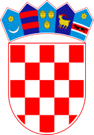             REPUBLIKA HRVATSKA 
KRAPINSKO ZAGORSKA ŽUPANIJA 
            OPĆINA HUM NA SUTLI 

KLASA:402-08/22-01/ 21
URBROJ:2140-14-02-23-39
DATUM: 08. rujan 2023. Na temelju članka 88. Zakona o proračunu ("Narodne novine" br.144/21) i članka 30. Statuta općine Hum na Sutli ("Službeni glasnik Krapinsko-zagorske županije" br. 9/21), Općinsko vijeće Općine Hum na Sutli na sjednici održanoj 07. rujna 2023. godine donijelo jeODLUKU O POLUGODIŠNJEM IZVJEŠTAJU O IZVRŠENJU PRORAČUNA OPĆINE HUM NA SUTLI ZA RAZDOBLJE OD 01.01. DO 30.06.2023. GODINEČlanak 1.Polugodišnji izvještaj o izvršenju proračuna Općine Hum na Sutli sastoji se od:Članak 2.Rashodi i izdaci raspoređeni su u Općem dijelu proračuna Općine Hum na Sutli prema izvorima financiranja kako slijedi:I. OPĆI DIORAČUN PRIHODA I RASHODAIZVJEŠTAJ O PRIHODIMA I RASHODIMA PREMA EKONOMSKOJ KLASIFIKACIJIA: RAČUN PRIHODAA: RAČUN RASHODAIZVJEŠTAJ O RASHODIMA PREMA FUNKCIJSKOJ KLASIFIKACIJIIZVJEŠTAJ O PRIHODIMA I RASHODIMA PREMA IZVORIMA FINANCIRANJAIZVORI FINANCIRANJA – PRIHODIIZVJEŠTAJ RAČUNA FINANCIRANJA PREMA EKONOMSKOJ KLASIFIKACIJIB: RAČUN ZADUŽIVANJA / FINANCIRANJAIZVJEŠTAJ RAČUNA FINANCIRANJA PREMA IZVORIMA FINANCIRANJAČlanak 3.II. POSEBNI DIORashodi i izdaci po programima i proračunskim klasifikacijama čine sastavni dio Odluke o polugodišnjem izvještaju o izvršenju Proračuna Općine Hum na Sutli kako slijedi:IZVJEŠTAJ PO PROGRAMSKOJ KLASIFIKACIJIČlanak 4.Temeljem članka 79. Zakona o proračunu („Narodne novine“ broj 144/21) polugodišnji izvještaj o izvršenju proračuna  sastoji se i od obrazloženja općeg  i posebnog dijela polugodišnjeg izvještaja o izvršenju proračuna općine Hum na Sutli.OBRAZLOŽENJE PLANIRANIH PRIHODA Ukupno ostvareni prihodi i primici općine Hum na Sutli i proračunskih korisnika Dječjeg vrtića Balončica i Narodne knjižnice Hum na Sutli za prvo polugodište 2023. godine iznose 3.131.112,33 eura (54,22% plana).1. Općina Hum na Sutli: Planirani Prihodi od poreza za 2023. godinu su: - prihodi od poreza na dohodak planirani u iznosu od 1.725.180,00 € - izvršenje iznosi 1.029.970,05 eura (59,70% plana), - prihodi od poreza na  imovinu planirani u iznosu od 42.000,00 € -  izvršenje iznosi 18.713,61 eura (44,56% plana), a odnosi se na  a odnosi se na prihod od poreza na kuće za odmor u iznosu od 736,46 eura (36,82% od planiranog iznosa), te prihoda od poreza na promet nekretnina u iznosu od 17.977,14 eura (44,94% od planiranog iznosa).- prihodi  od poreza na robu i usluge planirani u iznosu od 15.060,00 € - izvršenje iznosi 10.063,07 eura (66,82% plana). U te prihode uključeni su općinski porezi, a to su porez na potrošnju alkoholnih i bezalkoholnih pića ostvaren u iznosu od 10.063,07 eura (67,09% od planiranog iznosa) i porez na tvrtku koji nije prihodovan.Pomoći od subjekata unutar općeg proračuna planiran iznos od 2.646.750,18 € ostvarene su u iznosu od  2.264.684,01 eura (85,56% plana): - tekuće pomoći iz državnog proračuna planirane su iznosu od 30.000,00 € - nisu ostvarene,- tekuće pomoći iz županijskog proračuna planirane su iznosu od 9.500,00 € (odnose se na prihode iz županijskog proračuna za povrat od 50% rashoda za sufinanciranje nabavke radnih bilježnica osnovnoškolcima) - nisu ostvarene,- kapitalne pomoći iz državnog proračuna (MRRFEU) planirane su u iznosu od 80.000,00 €, a odnose se planirane prihode za ostvarivanje projekta odnosna povrat troškova po projektima i sufinanciranje kapitalnih investicija - nisu ostvarene, - kapitalne pomoći iz državnog proračuna - Ministarstvo mora, prometa i infrastrukture - uklanjanje posljedica prirodne nepogode - potres - planirane u iznosu od 381.578,26 € (za sanaciju klizišta) - izvor financiranja Fond solidarnosti Europske unije - potres prosinac 2020 - ostvaren prihod u iznosu od 90.417,69 eura (23,70% plana),- kapitalne pomoći iz županijskih proračuna planirane su u iznosu od 6.500,00 € - nisu ostvarene,- kapitalne pomoći iz županijskih proračuna - uklanjanje posljedica prirodne nepogode - tuča - planirane se u iznosu od 643.599,90 € prema Ugovoru o doznačivanju sredstava pomoći za ublažavanje i djelomično uklanjanje posljedice prirodne nepogode tuča ostvarene su u 100,00% iznosu,- kapitalne pomoći iz županijskih proračuna - uklanjanje posljedica prirodne nepogode - potres - planirane u iznosu od 1.217.572,02 € (za sanaciju cestovne infrastrukture)   - izvor financiranja Fond solidarnosti Europske unije - potres ožujak 2020 ostvarene su u iznosu od 1.530.666,42 eura (125,71% plana),- tekuće pomoći od ostalih izvanproračunskih korisnika državnog proračuna planirane se u iznosu od 34.000,00 € (iste se odnose pretežno na povrat troškova zimske službe - Hrvatske ceste, te povrat od Hrvatskih voda za prijavu sanacija klizišta) - nisu ostvarene,- kapitalne pomoći iz državnog proračuna temeljem prijenosa EU sredstava za 2023. godinu planirane su u iznosu od 244.000,00 € za projekt dogradnje novih jedinica Dječjeg vrtića Balončica - nisu ostvarene,- kapitalne donacije od neprofitnih organizacija planirane su u iznosu od 50.000,00 € za projekt  - Rekonstrukciju i opremanje dvorišta unutar Dječjeg vrtića Balončica - nisu ostvarene.Prihodi od imovine za 2023. godinu planirani su u iznosu od 13.911,00 €, ostvareni u iznosu od 5.333,64 eura (38,34% plana). U tu vrstu prihoda uključeni su ostali prihodi od iznajmljivanja i zakupa imovine (ostvaren prihod u iznosu od 4.491,38 eura), spomenička renta (ostvaren prihod u iznosu od 3,45 eura), prihod od naknada za ceste (prihod od HAKOM-a nije realiziran, te prihoda od naknada za nezakonito izgrađene građevine (ostvaren u iznosu od 838,81 eura).Prihodi od upravnih i administrativni pristojbi iznose planirani u iznosu od 493.200,00 €, ostvareni su u iznosu od 212.814,08 eura (43,15%plana), a odnose se na prihod od upravnih pristojbi ostvaren u iznosu 2,45 eura (0,05% plana), prihod od vodnog doprinosa ostvaren u iznosu od 796,70 eura (153,94% plana), doprinosa od šuma  ostvaren u iznosu od 1.398,28 eura (699,14% plana), te komunalne naknade ostvaren u iznosu od 210.616,65 eura (52,92% plana). Komunalni doprinos planiran u iznosu od 90.000,00 € nije realiziran.Ostali prihodi planirani u iznosu od 22.760,00 €, ostvareni su u iznosu od 10.423,31 eura (prvenstveno se odnose na planiran iznos od 10.000,00 € od građana za asfaltiranje nerazvrstanih cesta, a prihodovan u iznosu od 7.543,92 eura (75,44% plana), također prema zaduženjima fizičkih i pravnik osoba za troškove izrade X. Izmjene PPUO-a prihodovano je 1.250,86 eura (21,01% plana).Prihodi od prodaje nefinancijske imovine planiran u iznosu od 5.400,00 € - prihod od prodaje stanove na kojima postaji stanarsko pravo – realizacija 2.425,22 eura (44,92%).U ukupne prihode Plana proračuna općine uključeni su vlastiti prihodi i pomoći proračunskih korisnika što je zakonska obveza i to kako slijedi:2. Dječji vrtić Balončica planirani u iznosu od 207.278,05 € ostvareni u iznosu od 97.536,38 eura (47,06% plana): Pomoći proračunskim korisnicima iz proračuna koji im nije nadležan  plan u iznosu od 1.179,41 € - ostvareni su u iznosu od 783,73 eura (66,45% plana).Prihodi od opskrbinina Dječji vrtić Balončica planirani su iznosu od 203.861,75 € - ostvareni su u iznosu od 95.163,38 eura (46,68% plana).Ostali prihodi u iznosu od 2.223,62 € - ostvareni su u ukupnom iznosu od 1.589,27 eura.3. Narodna knjižnica Hum na Sutli plan od 6.636,00 € ostvaren u iznosu od 6.672,42 eura (100,55% plana):Pomoći proračunskim korisnicima iz proračuna koji im nije nadležan plan u iznosu od 6.370,00 €, ostvareni su od sredstva iz Državnog proračuna u iznosu od 6.672,42 eura za nabavku nove knjižne građe (125,66% plana). Ostali prihodi planirani u iznosu od 266,00 € nisu realizirani.OBRAZLOŽENJE RAČUNA FINANCIRANJA:U Planu proračuna za 2023. godinu planiran je iznos od 106.300,00 €, a odnosi se na obvezu općine Hum na Sutli za otplatu glavnice kredita prema Ugovoru sa Zagrebačkom bankom d.d. - Izgradnja građevine športsko-rekreacijske namjene, 2.b. skupine - prateći i pomoćni prostori uz postojeće nogometno igralište Lastine – u prvom polugodištu otplaćeno je 6. rata kredita u ukupnom iznosu od 53.089,14 eura (49,94% plana).OBRAZLOŽENJE PRENESENOG VIŠKA/MANJKA IZ PRETHODNE (IH) GODINA:Preneseni Višak/Manjak iz prethodne(ih) godina iznosi 653.442,25 eura.   Preneseni Višak prihoda poslovanja općine Hum na Sutli iznosi 680.862,08 eura isti je planiran za rashode u Posebnom dijelu proračuna.Preneseni Manjak prihoda u iznosu od 28.808,33 € Financijskog plana Dječjeg vrtića Balončica (od toga preneseni Manjak prihoda poslovanja iznosio je 24.285,74 eura te preneseni Manjak prihoda od nefinancijske imovine u iznosu od  4.522,59 eura) pokriven je sukladno Odluci općinskog vijeća o raspodjeli rezultata poslovanja na dan 31. prosinac 2022. godine iz proračuna općine Hum na Sutli doznakom sredstava.Preneseni Višak prihoda poslovanja Financijskog plana Narodne knjižnice Hum na Sutli iznosi 1.388,50 € isti je planiran za rashode u Posebnom dijelu financijskog plana.OBRAZLOŽENJE RAČUNA RASHODA I POSEBNOG DIJELAPRORAČUNA OPĆINE HUM NA SUTLIUkupno rashodi i izdaci za prvih šest mjeseci tekuće godine općine Hum na Sutli i proračunskih korisnika Dječjeg vrtića Balončica i Narodne knjižnice Hum na Sutli realizirani su u iznosu od 3.184.201,47 eura (54,14% plana proračuna). Sredstva proslijeđena proračunskim korisnicima za financiranje redovite djelatnosti i nabavke opreme u ukupnom iznosu od 224.904,74 eura.Prioriteti financiranja javnih rashoda prema kojim je izrađen Proračun i izvršenje istog odražavaju nastojanje da se i u vrijeme otežanih uvjeta financiranja osigura postizanje trajnog cilja, u skladu sa proračunskim mogućnostima, a to je poboljšanje kvalitete života stanovnika te kvalitetan i ravnomjeran razvoj Općine Hum na Sutli.CILJ 1 - SINERGIJA ZNANJA, ISKUSTAVA I POVIJESNO-KULTURNE BAŠTINE U FUNKCIJI ODRŽIVOG RAZVOJA ZAJEDNICE Prioritet 1.1. Socijalna odgovornost društva i jednake mogućnosti za sve Prioritet 1.2. Kulturno - povijesna baština i javno stvaralaštvo u funkciji kvalitetnog društvenog života Prioritet 1.3. Dostupnost obrazovanja kao temelj stručnih radnih resursa Prioritet 1.4. Jačanje institucionalnih kapaciteta i učinkovita javna uprava Prioritet 1.5. Poticanje zdravog načina života i pozitivnih vrijednostCILJ 2 - ODRŽIVA I MODERNA PROMETNA I SOCIJALNA INFRASTRUKTURA Prioritet 2.1. Odgovorno planiranje i upravljanje prostorom Prioritet 2.2. Funkcionalna i moderna prometna infrastruktura Prioritet 2.3. Uređenost i dostupnost komunalne infrastruktureCILJ 3 - PREPOZNATLJIV PROSTOR SOCIJALNOG PODUZETNIŠTVA I KONKURENTNOG GOSPODARSTVA, EKOLOŠKE POLJOPRIVREDE I RURALNOG TURIZMA Prioritet 3.1. Održiv ruralni razvoj u funkciji demografskog i gospodarskog napretka Prioritet 3.2. Razvoj poslovnog okruženja kao prostora sigurnog poduzetničkog ulaganjaIV.I RAZDJEL 001, OPĆE JAVNE USLUGESTRUKTURU RASHODA I IZDATAKA OPĆINE HUM NA SUTLI SAČINJAVAJU SLIJEDEĆI RASHODI:- Rashodi poslovanja, rashodi za nabavu nefinancijske imovine te rashodi za izdatke općine Hum na Sutli ukupno su ostvareni u iznosu 2.883.406,91 eura (54,61% plana).	Sredstva u proteklom periodu trošila su se na slijedeći način kako je prikazano u tabelarnim prikazima Izvršenja proračuna od 01. siječnja do 30. lipnja 2023. godine i to po nositeljima troškova - odjelima.POSEBNI DIO PRORAČUNA: RAZDJEL 001	OPĆE JAVNE USLUGEGLAVA: 01 REDOVAN RAD JEDINSTVENOG UPRAVNOG ODJELA I UREDA NAČELNIKAPROGRAM 1001  PRIPREME I DONOŠENJE AKATA IZ DJELOKRUGA TIJELARaspodijeljen je na slijedeće aktivnosti:1001A100001 OSNOVNE PLAĆE I NAKNADE - plan proračuna 186.363,00 eura - ostvarenje 88.861,56 eura (47,68% plana): - Bruto plaće za redovni rad zaposlenih u JUO općine i općinskog načelnika ostvarene su u iznosu od 65.190,66 eura za prvih šest mjeseci (48,57% plana).  - Doprinosi na plaće  za redovni rad zaposlenih u JUO općine i općinskog načelnika ostvareni su u iznosu od 10.756,46 eura kn za prvih šest mjeseci (46,77% plana).	- Ostali rashodi za zaposlene u prvih šest mjeseci ostvareni su u iznosu od 4.496,13 eura (30,73% plana).- Planirani izdaci za službena putovanja iznose 6.500,00 eura, a isplaćen iznos u prvih šest mjeseci 4.864,56 eura (74,84%), troškovi naknade za prijevoz na posao i sa posla planirani su u iznosu od 6.500,00 eura, a realizirani u iznosu od 3.210,00 eura (49,38% plana).1001A100002 TEKUĆI RASHODI - plan proračuna 105.200,00 eura - ostvarenje 41.816,58 eura (39,75% plana):- Rashodi ostvareni za prvo polugodište tekuće godine:	- Utrošenog uredskog materijala u iznosu od 4.708,11 eura (56,72% plana od 8.300,00 eura).	- Stručna literatura plan od 1.300,00 eura nije realiziran.	- Izdaci za informiranje - oglasi, natječaji ostvareni su u iznosu od 5.265,27 eura (39,59% u odnosu na plan od 13.300,00 eura). 	- Materijal i sredstva za čišćenje u iznosu od 407,17 eura (40,72% u odnosu na plan od 1.000,00 eura).	- Troškovi električne energije objekata u vlasništvu planirana potrošnja u iznosu od 17.000,00 eura, a utrošeno 2.757,58 eura (16,22% plana). 	- Troškovi za plin planirana potrošnja 9.900,00 eura, a utrošeno 5.808,67 eura (58,67% plana).	- Sitni inventar utrošena sredstva iznose 1.500,48  eura (111,15% u odnosu na plan od 1.350,00 eura).	- Usluge za telefon i telefaks planirani u iznosu od 4.700,00 eura, a realizirano u iznosu 2.013,46 eura (42,84%).	- Poštarina planirani iznos od 4.000,00 eura realiziran je u iznosu od 751,01 eura (18,78% plana).	- Ostale usluge za komunikaciju i prijevoz planirani u iznosu od 2.650,00 eura, a utrošeno je 1.245,39 eura (47,00% plana).	- Opskrba vodom planiran iznos od 8.000,00 eura, a realiziran je iznos od 953,61 eura (11,92%). 	- Komunalna usluga - odvoz smeća planirana u iznosu od 536,00 eura, a realizirana u iznosu od 55,98 eura (55,98%).	- Obvezni i preventivni zdravstveni pregled zaposlenika planirani iznos od 1200,00 eura, a realiziran u iznosu od 965,88 eura (80,49%).	- Računalne usluge planirane u iznosu 10.800,00 eura, a utrošeno je 5.899,89 eura što je 54,63% (održavanje računala i računalnih programa).	- Premije osiguranja zgrade i djelatnika planirani u iznosu od 3.000,00 eura, a plaćeno je  492,87 eura (16,43%).	- Reprezentacija planirana u iznosu od 4.000,00 eura, a utrošen je  iznos od 2.856,10 eura (71,40%).	- Javnobilježničke pristojbe planirani iznos od 700,00 eura, realiziran u iznosu od 194,85 eura (27,84%).	- Ostali nespomenuti rashodi poslovanja  planirani u iznosu od 4.115,00 eura kn za koje je potrošeno 2.376,52 eura (57,75%).	- Bankarske usluge i usluge platnog prometa planirani su u iznosu od 2.850,00 eura, a realizirani u iznosu od 1.279,09 eura (44,88%).	- Ostali nespomenuti izdaci planirani u iznosu od 6.500,00 eura za koje je potrošeno 2.041,14 eura što je (31,40%).1001A100003 KAPITALNI IZDACI - plan proračuna 7.400,00 eura - ostvarenje 9.070,80 eura (122,58% plana):- nabavka uredske opreme, namještaja, računala, ulaganja u računalne programe, licence planirani izdaci u iznosu od 7.400,00 eura, u prvoj polovici utrošeno je iznos od 8.392,38 eura (839,24% plana) za nabavku nov ih konferencijskih stolica, te iznos od 678,42 eura za komunikacijski uređaj (96,92% plana). 1001A100004 INTELEKTUALNE USLUGE - plan proračuna 17.000,00 eura - ostvarenje 9.183,58 eura (54,02% plana)(Tu spadaju geodetske-katastarske usluge, ostale intelektualne usluge, odvjetnički troškovi,…).Raspodijeljen je na slijedeće aktivnosti:1002A100001 RAD OPĆINSKOG VIJEĆA  I RADNIH TIJELA - 27.940,00 € - ostvarenje 12.440,09 eura (44,52% plana):- „Službeni glasnik“  - objava službenih akata u Službenom glasniku planirani  iznosu od 6.700,00 eura, a ostvaren u iznosu od 4.553,25 eura  (67,96% plana).	- Naknade članovima predstavničkih i izvršnih tijela, povjerenstava za prvih šest mjeseci utrošeno je 5.449,40 eura (37,32%).	- Naknada predsjedniku/zamjenicima predsjednika vijeća - plan 5.310,00 eura, a izvršenje 2.437,44 eura (45,90%).1002A100002 DONACIJE POLITIČKE STRANKE - 1.990,00 € - ostvarenje 955,61 eura (48,02% plana).1002A100003 OBILJEŽAVANJE DANA OPĆINE - 31.700,00 € - ostvarenje 31.714,66 eura (100,05% plana).1002A100004 SAVJET MLADIH - 2.500,00 € - ostvarenje 2.205,79 eura (88,23% plana).1002A100005 MONOGRAFIJA OPĆINE HUM NA SUTLI - 15.000,00 € - ostvarenje (tiskanja i lektura) 14.487,27 eura (96,58% plana).1002A100006 POREZNA UPRAVA PRIHOD OD POREZA NA DOHODAK - 16.000,00 € - ostvarenje 12.337,12 eura (77,11% plana) - 1% prihoda od poreza na dohodak Poreznoj upravi).1002A100007 PARTICIPATIVNI PRORAČUN ZA MLADE - plan 3.000,00 € nije realiziran.1002A100008 PRORAČUNSKE REZERVE - plan 3.500,00 € nije realiziran.Raspodijeljen je na slijedeće aktivnosti:1003A100001 ODRŽAVANJE CESTA - 2.121.650,28 € - ostvarenje 2.176.751,62 eura (102,60% plana):tekuće investicijsko održavanje nerazvrstanih cesta predviđa iznos od 373.500,00 € - realizacija 24.744,05 eura (6,62%), sanacije nerazvrstanih cesta pogodovane potresom ožujak 2020. - predviđa iznos od 1.217.572,02 € - financiranje iz proračuna Krapinsko - zagorske županije u ukupnom iznosu, izvor financiranja FSEU fond - realizirana je u iznosu od 1.820.570,57 eura (149,52%),sanacija klizišta predviđa iznos od 435.578,26 €, od toga financiranje iz Državnog proračuna - Ministarstva mora, prometa i infrastrukture - izvor financiranja FSEU fond - u iznosu od 381.578,26 € - realizacija plana u iznosu od 258.868,30 eura, troškovi zimske službe plan 46.000,00 € - ostvaren u iznosu 37.884,02 eura, košnja trave i korova uz prometnice plan od 25.000,00 € - ostvaren u iznosu od 14.918,75 eura, prometna signalizacija (plan 4.000,00 € - ostvarenje1.311,10 eura), cijevi (plan 3.000,00 € nije realiziran), kameni materijal (plan 12.000,00 € - realizacija 5.111,02 eura), osiguranje cesta - javna odgovornost (4.000,00 € - plan nije realiziran), prijevoz kamenog materijala (1.000,00 €- plan nije realiziran).1003A100002 ODRŽAVANJE ČISTOĆE - 75.155,09 € - ostvarenje 31.638,13 eura (42,10% plana):- Čišćenje i održavanje javno prometnih površina planiran iznos od 60.000,00 eura, a u obračunskom razdoblju utrošen iznos od 16.483,04 eura (27,47%), od toga iznos od 6.003,55 kn za košnju javnih površina, za redovno čišćenje i održavanje javno prometnih površina iznos od 10.479,49 eura, Poticajna naknada za smanjenje količine miješanog otpada u iznosu od 15.155,09 eura.1003A100003 ODRŽAVANJE I REDOVAN RAD JAVNE RASVJETE - 82.500,00 € - ostvarenje 15.437,90 eura (18,71% plana) - za troškove el. energije javne rasvjete. 1003A100004 SUFINANCIRANJE ODRŽAVANJA ŽUPANIJSKIH CESTA - 40.000,00 € - plan nije realiziran.1003A100006 CIKLONIZACIJA, DERATIZACIJA, VETERINARSKI HIGIJENIČAR - 15.000,00 € - ostvarenje 7.658,21 eura (51,05% plana).1003A100007 ODRŽAVANJE GROBLJA - 50.000,00 € - ostvarenje 20.585,50 eura (41,17% plana - sanacija krovišta mrtvačnice u Lastinama).	Raspodijeljen je na slijedeće aktivnosti:Tekuće aktivnosti:1004A100001 ODRŽAVANJE GRAĐEVINSKIH OBJEKATA - 50.850,00 € - ostvarenje 24.067,34 eura (47,33%)  - tekuće održavanje građevinskih objekta u vlasništvu općine – realizacija u iznosu od 5.565,98 eura  - kupnja poslovnog prostora u zgradi Hum na Sutli 160 u iznosu od 18.000,00 €,  - izrada projektne dokumentacije - rekonstrukcija prostorija Narodne knjižnice - predviđen iznos od 20.000,00 € - plan nije realiziran.  - pričuva - realizacija 501,36 eura.1004A100002 OTPLATA GLAVNICE KREDITA I KAMATA PO KREDITU - 116.291,48 € - ostvarenje 56.659,72 eura (48,72%), otplaćeno je 6. rata glavnice kredita u ukupnom iznosu od 53.089,14 eura (49,94% plana) te kamata po kreditu u iznosu od 3.570,58 eura (35,74% plana).1004A100004 PROMETNO RJEŠENJE - PRILAZ KNJIŽNICA - 47.000,00 € - plan nije realiziran.1004A100005 PROVEDBA NATJEČAJA - 9.234,66 € - ostvarenje 1.784,91 eura (19,33%).1004A100006 ODRŽAVANJE OBJEKTA - ŠKOLA TABORSKO - 3.000,00 € - plan nije realiziran.1004A100007 PARKIRALIŠTE UZ IGRALIŠTE LASTINE - 63.000,00 € - plan nije realiziran.Kapitalne aktivnosti:1004K100002 KAPITALNA POMOĆ ZA IZGRADNJU NOGOSTUPA - za navedenu aktivnost planiran  iznos 66.500,00 € - realiziran je u iznosu od 36.951,53 eura (izgradnja nogostupa uz D229 (Mali Tabor).1004K100003 IZGRADNJA VODOOPSKRBNOG SUSTAVA - za sufinanciranje navedene aktivnost planiraju se sredstva u iznosu od 7.000,00 € - plan nije realiziran.1004K100005 IZGRADNJA JAVNE RASVJETE - planirana sredstva za izgradnju nove javne rasvjete su 30.000,00 €, nabavku opreme odnosno Božićnih ukrasa u iznosu od 4.000,00 € , te postavljanje redukcijskih ormarića za javnu rasvjetu u iznosu od 29.200,00 € - plan nije realiziran.1004K100007 ASFALTIRANJE NERAZVRSTANIH CESTA - planiran je iznos od 66.500,00 € - plan nije realiziran.1004K100008 GRAĐEVINSKI OBJEKT - KINODVORANA  I PLATO ISPRED KINODVORANE - 85.000,00 € - realizacija za projektne dokumentacije u iznosu od 51.833,25 eura (60,98%).1004K100010 PROMETNO RJEŠENJE CENTRA HUMA - za aktivnost rješavanja prometnog rješenja Donjeg Huma planiraju se sredstva u iznosu od 105.000,00 - troškovi nisu realizirani u prvom polugodištu.1004K100011 BICIKLISTIČKA STAZA UZ SUTLANSKO JEZERO za navedenu aktivnost planiraju se  sredstva za početak izrade projektne dokumentacije u projekciji za 2023. godinu (27.000,00 €).1004K100010 PROMETNO RJEŠENJE CENTRA HUMA - GRANIČNI PRIJELAZ - 10.000,00 eura - realizacija 10.617,78 eura (106,18%).104K100013 PROMETNO RJEŠENJE - CESTOVNE INFRASTRUKTURE - za aktivnost prometnog rješenja planiran je iznos od 35.200,00 € za projekte -- plan nije realiziran.Raspodijeljen je na slijedeće aktivnosti:1005A100001 OSNOVNO ŠKOLSTVO IZNAD STANDARDA - 35.900,00 € - realizacija u iznosu od 14.859,22 eura ( 41,39%) - Izdvajanja za troškove dotacija osnovnoj školi iznad standarda i plaćanje djelatnika za dnevni boravak.1005A100002 SUFINANCIRANJE BORAVKA DJECE U DRUGIM VRTIČIMA - 9.100,00 € - realizacija 2.532,42 eura (27,83%).1005A100003 SUFINANCIRANJE PREHRANE UČENIKA - 6.500,00 € - nije bilo zahtjeva za isplatu.1005K100001 OPREMANJE DVORIŠTA UNUTAR DJEČJEG VRTIĆA BALONČICA - 53.089,00 € - plan nije realiziran.1005K100002 DOGRADNJA DJEČJEG VRTIĆA BALONČICA - 510.000,00 € - plan nije realiziran.Raspodijeljen je na slijedeće aktivnosti:1006A100001 UDRUGE KULTURNIH DJELANOSTI -15.970,00 € - isplaćeno je donacija u ukupnom iznosu od 6.823,61 eura (42,73%), u tu skupinu spadaju dotacije KUD-u, kulturne priredbe u i izvan općine, donacija Limenoj glazbi1006A100002 POTPORA PROGRAMIMA KULTURNIH DOGAĐANJA  - 14.600,00 € - isplaćeno je donacija u ukupnom iznosu od 5.570,00 eura (38,15%).1006A100003 HORTIKULTURNE DJELATNOSTI - 4.000,00 € - nije bilo troškova.Raspodijeljen je na slijedeće aktivnosti:1007A100001 ŠPORTSKE UDRUGE - 39.800,00 € - isplaćeno je donacija u ukupnom iznosu od 28.060,00 eura (70,50%) - u tu skupinu spadaju donacije NK „Straža“, Šahovskom klubu „Straža“, Tenis klub „Sv.Petar“, te ostale športske aktivnosti u i izvan općine.Raspodijeljen je na slijedeće aktivnosti:1008A100001 DRUŠTVA I ORGANIZACIJEPlanirana su sredstva u iznosu od 30.000,00 € za rad udruga građana na području općine Hum na Sutli (Kuburaška društva, Glazbene udruge, Udruge umirovljenika, Lovačka udruga, Udruga vinogradara i podrumara, Udruga mladih, Udruga žena, Udruga liječenih alkoholičara,…), a raspodjeljuju se prema javnom pozivu za dodjelu potpora (Pravilnika o sufinanciranju udruga koje djeluju na području Općine Hum na Sutli („Službeni glasnik Krapinsko-zagorske županije“ br. 33/15))- ukupno je isplaćeno 16.050,00 eura (53,50%).Također su planirana sredstva u iznosu od 10.000,00 € za donacije vjerskim zajednicama (izvršenje 3.500,00 eura), te iznos od 2.000,00 kn za tekuće donacije građanima - uređenje igrališta.1008A100003 DONACIJE ŽUPANIJSKIM UDRUGAMAPlanirana sredstva u iznosu od 1.350,00 € - izvršena su u iznosu od 531,00 eura.1008A100004 HRVATSKA GORSKA SLUŽBA SPAŠAVANJAPlanirana su sredstva u iznosu od 531,00 €, ista nisu realizirana.1008A100005 INSTITUT ZA ARHEOLOGIJUPlanirana su sredstva u iznosu od 2.660,00 €, kao potpora za iskapanja na lokalitetu u Klenovcu Humskom - Burg Vrbovec, ista nisu realizirana.Raspodijeljen je na slijedeće aktivnosti:1009A100001 POTICANJE RAZVOJA POLJOPRIVREDE1009A100002 POTICANJE RAZVOJA PODUZETNIŠTVA I RAZVOJ OBRTAPlanirana sredstva u ukupnom iznosu 17.288,00 €, od toga 13.300,00 € predviđenih sredstava odnosi se na poticaj poljoprivrednicima ( izvršenje 610,66 eura), a 2.660,00 € za subvencije obrtnicima (izvršenje 2.000,00) i članarina LAG-a Sutla (1.328,00 € izvršenje 100%).	Raspodijeljen je na slijedeće aktivnosti:1010A100001 ZBINJAVANJE SOCIJALNO UGROŽENIHPlaniraju se sredstva u iznosu od 18.830,00 € odnose se na pomoći socijalno ugroženim pojedincima i obiteljima u cilju poboljšanja standarda socijalno najugroženijeg dijela stanovništva putem jednokratnih novčanih pomoći osobama sa prebivalištem na području općine Hum na Sutli u situacijama kada nisu u mogućnosti djelomično ili u cijelosti zadovoljiti osnovne životne potrebe, pomoći  za sufinanciranje troškova stanovanja socijalno ugroženim pojedincima.Izvršenje iznosi 6.072,30 eura (32,25%).1010A100002 OSTALE POMOĆIPlanirana sredstva u iznosu od  46.300,00 € - izvršenje 33.413,28 eura (72,17%) - pomoći elementarno ugroženim osobama prilikom elementarnih nepogoda planiran iznos od 6 .000,00 € realizirana je 100%. - za potpore novorođenim Humčanima/-kama, jubilarcima planiran iznos od 27.000,00 € realiziran je u iznosu od 10.173,15 eura.- sufinanciranje zbrinjavanja otpada za stambene zgrade - salonit ne ploče - ostvaren je trošak od 17.240,13 eura.1010A100003  STIPENDIJE I PRIJEVOZ UČENIKAUkupno planirana sredstva za stipendije srednjoškolaca i studenata po socijalnom statusu, stipendije studentima  po osnovi deficitarnih zanimanja, te nagrade učenicima i studentima za posebna postignuća u iznosu od 43.200,00 € - izvršen je u iznosu od 29.662,32 eura (68,66%), te planiran iznos od 24.000,00 € za sufinanciranje prijevoza učenika srednjih škola - izvršen je u iznosu od 15.992,28 eura (66,63%).1010A100004 PRIGODNI DAROVI ZA DJECUPlaniraju se sredstva u iznosu od 9.500,00 € za poklone djeci za Božić.1010A100005 JEDNOKRATNE POMOĆI UMIROVLJENICIMA - BOŽIĆNICAPlaniraju se sredstva u iznosu od 9.500,00 € za podjelu Božićnica umirovljenicima sa područja općine Hum na Sutli čija je mirovina niža od 345,00 € (2.600,00 kn).1010A100006 CRVENI KRIŽSukladno odredbama Zakona o Hrvatskom Crvenom općina Hum na Sutli osigurava sredstva za rad i djelovanje Hrvatskog crvenog križa Pregrada u iznosu od 10.000,00 € - ostvarenje 5.000,00 eura (50,00%).1010A100007 SUFINANCIRANJE NABAVKE RADNIH BILEŽNICA OSNOVNOŠKOLCIMAPredviđaju se sredstva za pomoć obiteljima za nabavku radih bilježnica osnovnoškolaca u iznosu od 21.200,00 €.1010A100009 MJERA ZA POMOĆ PRI RJEŠAVANJU STAMBENOG PITANJA Predviđena sredstva u iznosu od 53.100,00 € realizirana su u iznosu od 19.908,42 eura (37,49%) - za tri obitelji.1010A100010 POMOĆ ZA PRIRODNE NEPOGODE - TUČA Planirana su sredstva u iznosu od 643.599,90 € - izvor financiranja - kapitalne pomoći iz županijskih proračuna - uklanjanje posljedica prirodne nepogode - tuča - prema Ugovoru o doznačivanju sredstava pomoći za ublažavanje i djelomično uklanjanje posljedice prirodne nepogode tuča sa županijom Krapinsko – zagorskom – raspisan je natječaj za građane, isplata će biti izvršena prema opravdanim dostavljenim zahtjevima.Raspodijeljen je na slijedeće aktivnosti:1011A100001 SUFINANCIRANJE - VZO HUM NA SUTLI - 61.100,00 € ostvarenje 32.000,00 eura (52,37%).Odnosi se na financiranje Vatrogasne zajednice općine Hum na Sutli sukladno Zakonu o vatrogastvu.1011A100002 OPREMA ZA CIVILNU ZAŠTITU - 4.800,00 € Izvršenje iznosi 398,16 eura za zakonsku obvezu savjetodavnih usluga za Civilnu zaštitu.1011A100003 SUFINANCIRANJE JVP GRADA KRAPINE - predviđen plan od 5.814,00 € izvršen je u iznosu od 1.937,75 eura.Raspodijeljen je na slijedeće aktivnosti:1012A100003 ZAVIČAJNA ZBIRKA - KUĆA BREZNO - 20.000,00 € za izradu projektne dokumentacije - plan nije realiziran.IV.II RAZDJEL 002, PREDŠKOLSKI ODGOJSTRUKTURA RASHODA PRORAČUNSKOG KORISNIKADJEČJI VRTIĆ „BALONČICA“:PRORAČUNSKI KORISNIK DJEČJI VRTIĆ BALONČICA (Korisnik: 28389)Planirana sredstva za provođenje predškolskog programa do polaska djece u osnovnu školu su u ukupnom iznosu od 535.636,57 €.Sredstva su planirana iz slijedećih izvora financiranja:- Općina Hum na Sutli - 357.166,85 €,- Prihodi od opskrbinina - 203.861,75 €,- Prihodi iz drugih proračuna - 1.179,41€,- Ostali prihodi - 2.236,89 €.1013A100001 DJEČJI VRTIĆ BALONĆICA - PLAĆE I NAKNADE - plana predviđa iznos od 444.669,67 € - izvršenje 218.569,07 eura (49,29%).1013A100002 TEKUĆI RASHODI - 82.316,75 € - izvršenje 41.118,51 eura (49,69%).1013A100003 PREDŠKOLSKI ODGOJ - PREDŠKOLA - 2.913,96 € - izvršenje 1.900,97 eura (66,24%).1013A100004 KAPITALNI IZDACI - 5.308,91 € - izvršenje 2.422,49 eura (45,63%).IV.III RAZDJEL 003, KULTURNE USTANOVE HUM NA SUTLISTRUKTURA RASHODA PRORAČUNSKOG KORISNIKANARODNA KNJIŽNICA HUM NA SUTLI :                PRORAČUNSKI KORISNIK NARODNA KNJIŽNICA HUM NA SUTLI (Korisnik: 42514)RAZDJEL 003 KULTURNE USTANOVE HUM NA SUTLIGLAVA: 01 NARODNA KNJIŽNICA HUM NA SUTLIPROGRAM 1014 NARODNA KNJIŽNICA HUM NA SUTLIPlanirana sredstva za redovan rad Narodne knjižnice Hum na Sutli iznose 66.074,50 €.Sredstva su planirana iz slijedećih izvora financiranja:- Općina Hum na Sutli - 58.050,00 €,- Pomoći proračunskim korisnicima iz proračuna koji im nije nadležan  u iznosu od  6.370,00 €,- Ostali prihodi u iznosu od 266,00 €,- Višak prihoda iz prethodnih godina iznosi od 1.388,50 €raspodijeljena su na slijedeće aktivnosti: 1014A100001 NARODNA KNJIŽNICA HUM NA SUTLI - PLAĆE I NAKNADE - 38.600,00 € - polugodišnje izvršenje iznosi 19.819,07 eura ( 51,34% plana).	- izvor financiranja Općina Hum na Sutli u ukupnom iznosu.104A100002 NARODNA KNJIŽNICA HUM NA SUTLI -TEKUĆI RASHODI - 7.414,00 € - polugodišnje izvršenje iznosi 2.595,13 eura ( 35,00 % plana).	- izvor financiranja Općina Hum na Sutli u iznosu od 7.413,00 €,	- izvor financiranja kamate na depozit po viđenju u iznosu od 1,00 €.1014A100003 DJELATNOST KNJIŽNICE - KNJIGE - 14.493,50 € - polugodišnje izvršenje iznosi 11.343,29 eura (78,26% plana).	- izvor financiranja Općina Hum na Sutli u iznosu od 7.000,00 €,	- izvor financiranja iz državnog proračuna u iznosu od 5.310,00 €,	- izvor financiranja iz županijskog proračuna u iznosu od 530,00 €,	- izvor financiranja od članarina u iznosu od 265,00 €,	- izvor financiranja preneseni Viška prihoda poslovanja u iznosu od 1.388,50 €.1014A100004 KAPITALNI IZDACI  OPREMA - 2.000,00 € - polugodišnje izvršenje iznosi 1.060,43 eura (53,02% plana).	- izvor financiranja Općina Hum na Sutli u iznosu od 2.000,00 €.1014A100005 INTELEKTUALNE USLUGE - PROGRAMI I MANIFESTACIJE - 3.567,00 € - polugodišnje izvršenje iznosi 1.965,60 eura ( 55,11% plana).	- izvor financiranja Općina Hum na Sutli u iznosu od 3.037,00 €,	- izvor financiranja iz županijskog proračuna u iznosu od 530,00 €.Članak 5.Odluka o polugodišnjem izvještaju o izvršenju Proračuna Općine Hum na Sutli za razdoblje od 01. siječnja 2023. do 30. lipnja 2023. godine objavljuje se u "Službenom glasniku Krapinsko - zagorske županije", a stupa na snagu osam dana od dana objave.                                                                                                                                         PREDSJEDNIK                                                                                                                                          OPĆINSKOG VIJEĆA                                                                                                                                                                                         Mario AntonićBROJČANA OZNAKA I NAZIVOSTVARENJE/ IZVRŠENJE 
1.-6.2022. IZVORNI PLAN ILI IZMJENA PRORAČUNA 2023.*OSTVARENJE/ IZVRŠENJE 
1.-6.2023. INDEKSINDEKS12345=4/2*1006=4/3*100A. SAŽETAK RAČUN PRIHODA I RASHODAPRIHODI UKUPNO1.174.636,325.228.175,233.658.636,09311,50%   69,98%     6 Prihodi poslovanja1.171.633,715.222.775,233.656.210,57312,06%   70,01%    7 Prihodi od prodaje nefinancijske imovine3.002,615.400,002.425,5280,78%    44,92%    RASHODI UKUPNO974.767,975.775.317,483.131.112,33321,22%   54,22%     3 Rashodi poslovanja762.839,174.619.626,072.989.812,76391,93%   64,72%    4 Rashodi za nabavu nefinancijske imovine211.928,801.155.691,41141.299,5766,67%    12,23%    RAZLIKA - VIŠAK / MANJAK199.868,35-547.142,25527.523,76263,94%   -96,41%    B. SAŽETAK RAČUNA FINANCIRANJA8 Primici od financijske imovine i zaduživanja143.050,670,000,000,00%      0,00%      5 Izdaci za financijsku imovinu i otplate zajmova0,00106.300,0053.089,140,00%      49,94%    RAZLIKA PRIMITAKA I IZDATAKA143.050,67-106.300,00         -53.089,14-37,11%    49,94%     C. PRENESENI VIŠAK ILI PRENESENI MANJAK I VIŠEGODIŠNJI PLAN URAVNOTEŽENJA- ukupan donos viška/manjka iz prethodne(ih) godina242.301,86653.442,25653.442,25270,00%   0,00%      PRIJENOS VIŠKA/MANJKA U SLIJEDEĆE RAZDOBLJE585.220,880,001.127.876,87192,70%   0,00%       Sveukupno prihodi:Sveukupno prihodi:1.174.636,325.228.175,233.658.636,09311,5069,98BROJČANA OZNAKA I NAZIVBROJČANA OZNAKA I NAZIVOSTVARENJE/ IZVRŠENJE         1.-6.2022. IZVORNI PLAN ILI IZMJENA PRORAČUNA 2023.*OSTVARENJE/ IZVRŠENJE              1.-6.2023. INDEKSINDEKS112345=4/2*1006=4/3*1006Prihodi poslovanja1.171.633,785.222.775,233.656.210,57312,06 70,0161Prihodi od poreza679.739,081.782.240,001.058.746,73155,76 59,41611Porez i prirez na dohodak642.545,920,001.029.970,05160,30 0,006111Porez i prirez na dohodak od nesamostalnog rada687.858,430,00892.945,04129,82 0,006112Porez i prirez na dohodak od samostalnih djelatnosti64.959,090,0070.207,11108,08 0,006113Porez i prirez na dohodak od imovine i imovinskih prava11.346,980,0011.748,75103,54 0,006114Porez i prirez na dohodak od kapitala37.459,400,00221.097,99590,23 0,006117Povrat poreza i prireza na dohodak po godišnjoj prijavi-159.077,980,00-166.028,84104,37 0,00613Porezi na imovinu28.670,090,0018.713,6165,27 0,006131Stalni porezi na nepokretnu imovinu (zemlju, zgrade, kuće i ostalo)1.052,820,00736,4669,95 0,006134Povremeni porezi na imovinu27.617,270,0017.977,1565,09 0,00614Porezi na robu i usluge8.523,060,0010.063,07118,07 0,006142Porez na promet8.428,270,0010.063,07119,40 0,006145Porezi na korištenje dobara ili izvođenje aktivnosti94,790,000,000,00 0,0063Pomoći iz inozemstva i od subjekata unutar općeg proračuna44.371,252.654.299,592.272.140,165.120,75 85,60633Pomoći proračunu iz drugih proračuna18.989,760,002.264.684,0111.925,82 0,006331Tekuće pomoći proračunu iz drugih proračuna18.989,760,000,000,00 0,006332Kapitalne pomoći proračunu iz drugih proračuna0,000,002.264.684,010,00 0,00634Pomoći od izvanproračunskih korisnika20.222,560,000,000,00 0,006341Tekuće pomoći od izvanproračunskih korisnika20.222,560,000,000,00 0,00636Pomoći proračunskim korisnicima iz proračuna koji im nije nadležan5.158,930,007.456,15144,53 0,006361Tekuće pomoći proračunskim korisnicima iz proračuna koji im nije nadležan1.124,160,00783,7369,72 0,006362Kapitalne pomoći proračunskim korisnicima iz proračuna koji im nije nadležan4.034,770,006.672,42165,37 0,0064Prihodi od imovine13.904,6613.925,275.333,6438,35 38,30641Prihodi od financijske imovine2,960,000,000,00 0,006413Kamate na oročena sredstva i depozite po viđenju2,960,000,000,00 0,00642Prihodi od nefinancijske imovine13.904,660,005.333,6438,36 0,00A: RAČUN RASHODAA: RAČUN RASHODASveukupno rashodi:Sveukupno rashodi:974.767,975.775.317,483.131.112,33321,2254,22BROJČANA OZNAKA I NAZIVBROJČANA OZNAKA I NAZIVOSTVARENJE/ IZVRŠENJE 1.-6.2022. IZVORNI PLAN ILI IZMJENA PRORAČUNA 2023.*OSTVARENJE/ IZVRŠENJE 1.-6.2023. INDEKSINDEKS112345=4/2*1006=4/3*1003Rashodi poslovanja762.839,174.619.626,072.989.812,76391,93 64,7231Rashodi za zaposlene280.667,60631.742,42307.023,75109,39 48,60311Plaće (Bruto)232.776,200,00253.756,03109,01 0,003111Plaće za redovan rad232.555,610,00253.756,03109,12 0,003113Plaće za prekovremeni rad220,590,000,000,00 0,00312Ostali rashodi za zaposlene10.228,690,0010.557,97103,22 0,003121Ostali rashodi za zaposlene10.228,690,0010.557,97103,22 0,00313Doprinosi na plaće37.662,710,0042.709,75113,40 0,003132Doprinosi za obvezno zdravstveno osiguranje36.916,140,0041.869,75113,42 0,003133Doprinosi za obvezno osiguranje u slučaju nezaposlenosti746,570,00840,00112,51 0,0032Materijalni rashodi265.433,952.780.565,762.445.860,68921,46 87,96321Naknade troškova zaposlenima16.733,430,0020.225,95120,87 0,003211Službena putovanja0,000,0053,100,00 0,003212Naknade za prijevoz, za rad na terenu i odvojeni život13.902,980,0013.445,3096,71 0,003213Stručno usavršavanje zaposlenika218,990,00416,75190,31 0,003214Ostale naknade troškova zaposlenima2.611,460,006.310,80241,66 0,00322Rashodi za materijal i energiju83.522,800,0074.259,0188,91 0,003221Uredski materijal i ostali materijalni rashodi19.288,580,0022.161,82114,90 0,003222Materijal i sirovine16.827,490,0021.375,54127,03 0,003223Energija46.765,690,0029.142,8162,32 0,003224Materijal i dijelovi za tekuće i investicijsko održavanje0,000,000,000,00 0,003225Sitni inventar556,890,001.578,84283,51 0,003227Službena, radna i zaštitna odjeća i obuća84,150,000,000,00 0,00323Rashodi za usluge135.734,990,002.288.773,721.686,21 0,003231Usluge telefona, pošte i prijevoza10.159,490,006.596,1664,93 0,003232Usluge tekućeg i investicijskog održavanja61.368,690,002.203.148,333.590,02 0,003233Usluge promidžbe i informiranja63,710,0014.550,9922.839,41 0,003234Komunalne usluge32.768,870,0025.042,2576,42 0,003235Zakupnine i najamnine318,240,00380,51119,57 0,003236Zdravstvene i veterinarske usluge5.265,030,004.796,1791,09 0,003237Intelektualne i osobne usluge11.841,070,0014.300,47120,77 0,003238Računalne usluge6.279,770,007.561,81120,42 0,003239Ostale usluge7.670,120,0012.397,03161,63 0,00329Ostali nespomenuti rashodi poslovanja29.442,730,0062.602,00212,62 0,003291Naknade za rad predstavničkih i izvršnih tijela, povjerenstava i slično9.006,430,007.886,8487,57 0,003292Premije osiguranja598,990,00522,8787,29 0,003293Reprezentacija994,680,002.937,81295,35 0,003294Članarine i norme1.327,230,001.400,00105,48 0,003295Pristojbe i naknade8.615,170,0016.097,94186,86 0,003299Ostali nespomenuti rashodi poslovanja8.900,230,0033.756,54379,28 0,0034Financijski rashodi8.441,1120.812,997.547,9289,42 36,27342Kamate za primljene kredite i zajmove3.797,510,003.570,5894,02 0,003423Kamate za primljene kredite i zajmove od kreditnih i ostalih financijskih institucija izvan javnog sektora3.797,510,003.570,5894,02 0,00343Ostali financijski rashodi4.643,600,003.977,3485,65 0,003431Bankarske usluge i usluge platnog prometa1.861,810,001.936,20104,00 0,003433Zatezne kamate0,000,000,000,00 0,003434Ostali nespomenuti financijski rashodi2.781,790,002.041,1473,38 0,0035Subvencije1.101,6015.960,002.610,66236,99 16,36352Subvencije trgovačkim društvima, zadrugama, poljoprivrednicima i obrtnicima izvan javnog sektora1.101,600,002.610,66236,99 0,003523Subvencije poljoprivrednicima i obrtnicima1.101,600,002.610,66236,99 0,0036Pomoći dane u inozemstvo i unutar općeg proračuna14.882,7078.300,0014.859,2299,84 18,98366Pomoći proračunskim korisnicima drugih proračuna14.882,700,0014.859,2299,84 0,003661Tekuće pomoći proračunskim korisnicima drugih proračuna14.882,700,0014.859,2299,84 0,0037Naknade građanima i kućanstvima na temelju osiguranja i druge naknade83.323,30881.929,90107.607,56129,14 12,20372Ostale naknade građanima i kućanstvima iz proračuna83.323,300,00107.607,56129,14 0,003721Naknade građanima i kućanstvima u novcu66.139,850,0089.337,87135,07 0,003722Naknade građanima i kućanstvima u naravi17.183,450,0018.269,69106,32 0,0038Ostali rashodi108.988,91210.315,00104.302,9795,70 49,59381Tekuće donacije94.233,190,00104.302,97110,69 0,003811Tekuće donacije u novcu94.233,190,00104.302,97110,69 0,00386Kapitalne pomoći14.755,720,000,000,00 0,003861Kapitalne pomoći kreditnim i ostalim financijskim institucijama te trgovačkim društvima u javnom sektoru14.755,720,000,000,00 0,004Rashodi za nabavu nefinancijske imovine211.928,801.155.691,41141.299,5766,67 12,2341Rashodi za nabavu neproizvedene dugotrajne imovine0,00139.100,0047.569,310,00 34,20412Nematerijalna imovina0,000,0047.569,310,00 0,004124Ostala prava0,000,0047.569,310,00 0,0042Rashodi za nabavu proizvedene dugotrajne imovine209.440,25348.502,4141.897,0120,00 12,02421Građevinski objekti198.652,040,0018.000,009,06 0,004212Poslovni objekti0,000,0018.000,000,00 0,004214Ostali građevinski objekti198.652,040,000,000,00 0,00422Postrojenja i oprema180,830,0010.649,985.889,50 0,004221Uredska oprema i namještaj180,830,009.452,815.227,46 0,004222Komunikacijska oprema0,000,00678,420,00 0,004223Oprema za održavanje i zaštitu0,000,000,000,00 0,004227Uređaji, strojevi i oprema za ostale namjene0,000,00518,750,00 0,00424Knjige, umjetnička djela i ostale izložbene vrijednosti8.616,540,0011.343,29131,65 0,004241Knjige8.616,540,0011.343,29131,65 0,00426Nematerijalna proizvedena imovina1.990,840,001.903,7495,62 0,004262Ulaganja u računalne programe1.990,840,001.903,7495,62 0,0045Rashodi za dodatna ulaganja na nefinancijskoj imovini2.488,55668.089,0051.833,252.082,87 7,76451Dodatna ulaganja na građevinskim objektima2.488,550,0051.833,252.082,87 0,004511Dodatna ulaganja na građevinskim objektima2.488,550,0051.833,252.082,87 0,00BROJČANA OZNAKA I NAZIV      OSTVARENJE/      IZVRŠENJE       1.-6.2022. IZVORNI PLAN ILI REBALANS 2023.*     OSTVARENJE/     IZVRŠENJE      1.-6.2023. INDEKSINDEKS12345=4/2*1006=4/3*100Funkcijska klasifikacija sveukupno:961.017,075.881.617,483.184.201,47331,34%      54,14%01, Opće javne usluge168.643,59454.593,00223.073,06132,27%     49,07%011, Izvršna i zakonodavna tijela, financijski i fiskalni poslovi, vanjski poslovi168.643,59414.593,00223.073,06132,27%     53,81%018, Prijenosi općeg karaktera između različitih državnih razina0,0040.000,000,000,00%         0,00%03, Javni red i sigurnost34.179,4471.714,0034.335,91100,46%     47,88%032, Usluge protupožarne zaštite34.179,4471.714,0034.335,91100,46%     47,88%04, Ekonomski poslovi46.653,932.531.850,282.224.320,934.767,70%   87,85%045, Promet46.653,932.531.850,282.224.320,934.767,70%   87,85%05, Zaštita okoliša38.829,59103.455,0956.536,47145,60%     54,65%051, Gospodarenje otpadom0,0013.300,0017.240,130,00%         129,63%056, Poslovi i usluge zaštite okoliša koji nisu drugdje svrstani38.829,5990.155,0939.296,34101,20%     43,59%06, Usluge unapređenje stanovanja zajednice276.121,151.218.595,04194.287,7070,36%       15,94%061, Razvoj stanovanja26.544,5653.100,0019.908,4275,00%       37,49%062, Razvoj zajednice202.280,38242.372,66102.281,6650,56%       42,20%063, Opskrba vodom5.882,457.000,000,000,00%         0,00%064, Ulična rasvjeta37.085,36155.700,0015.437,9041,63%       9,92%066, Rashodi vezani za stanovanje i komunalne pogodnosti koji nisu drugdje svrstani4.328,40760.422,3856.659,721.309,02%   7,45%08, Rekreacija, kultura, religija84.858,51182.454,5097.318,13114,68%     53,34%081, Službe rekreacije i športa21.633,8239.800,0028.060,00129,70%     70,50%082, Službe kulture41.059,9882.044,5043.607,13106,20%     53,15%085, Istraživanje i razvoj rekreacije, kulture i religije0,002.660,000,000,00%         0,00%086, Rashodi za rekreaciju, kulturu i religiju koji nisu drugdje svrstani22.164,7157.950,0025.651,00115,73%     44,26%09, Obrazovanje282.235,531.241.625,57327.057,28115,88%     26,34%091, Predškolsko i osnovno obrazovanje252.430,371.174.425,57281.402,68111,48%     23,96%092, Srednjoškolsko obrazovanje29.805,1667.200,0045.654,60153,18%     67,94%10, Socijalna zaštita29.495,3377.330,0027.271,9992,46%       35,27%102, Starost79,639.000,0026,5433,33%       0,29%109, Aktivnost socijalne zaštite koje nisu drugdje svrstane29.415,7068.330,0027.245,4592,62%       39,87%Sveukupno:961.017,075.881.617,483.184.201,47331,34%     54,14%       Sveukupno prihodi:1.174.636,321.174.636,321.174.636,325.228.175,235.228.175,235.228.175,233.658.636,093.658.636,093.658.636,09311,47311,47311,4769,9869,9869,98BROJČANA OZNAKA I NAZIVOSTVARENJE/ IZVRŠENJE         1.-6.2022. OSTVARENJE/ IZVRŠENJE         1.-6.2022. OSTVARENJE/ IZVRŠENJE         1.-6.2022. IZVORNI PLAN ILI IZMJENA PRORAČUNA 2023.*IZVORNI PLAN ILI IZMJENA PRORAČUNA 2023.*IZVORNI PLAN ILI IZMJENA PRORAČUNA 2023.*OSTVARENJE/ IZVRŠENJE              1.-6.2023. OSTVARENJE/ IZVRŠENJE              1.-6.2023. OSTVARENJE/ IZVRŠENJE              1.-6.2023. INDEKSINDEKSINDEKSINDEKSINDEKSINDEKS12223334445=4/2*1005=4/2*1005=4/2*1006=4/3*1006=4/3*1006=4/3*1001 Opći prihodi i primici703.737,24703.737,24703.737,241.824.306,681.824.306,681.824.306,681.066.205,331.066.205,331.066.205,33151,51151,51151,5158,4458,4458,4411, Opći prihodi i primici703.737,24703.737,24703.737,241.824.306,681.824.306,681.824.306,681.066.205,331.066.205,331.066.205,33151,51151,51151,5158,4458,4458,443 Vlastiti prihodi155.914,65155.914,65155.914,6513.500,0013.500,0013.500,005.992,695.992,695.992,693,843,843,8444,3944,3944,3931, Vlastiti prihodi155.914,65155.914,65155.914,6513.500,0013.500,0013.500,005.992,695.992,695.992,693,843,843,8444,3944,3944,394 Prihodi za posebne namjene311.981,82311.981,82311.981,821.473.594,651.473.594,651.473.594,65952.534,39952.534,39952.534,39305,32305,32305,3264,6464,6464,6442, Prihodi od spomeničke rente2,832,832,838,008,008,003,453,453,45121,91121,91121,9143,1343,1343,1343, Ostali prihodi za posebne namjene310.743,26310.743,26310.743,261.381.886,651.381.886,651.381.886,65949.497,15949.497,15949.497,15305,56305,56305,5668,7168,7168,7144, Doprinos za šume133,76133,76133,76200,00200,00200,001.398,281.398,281.398,281.045,361.045,361.045,36699,14699,14699,1445, Komunalni doprinos0,000,000,0090.000,0090.000,0090.000,000,000,000,000,000,000,000,000,000,0046, Vodni doprinos414,43414,43414,43500,00500,00500,00796,70796,70796,70192,24192,24192,24159,34159,34159,3447, Naknada za legalizaciju687,54687,54687,541.000,001.000,001.000,00838,81838,81838,81122,00122,00122,0083,8883,8883,885 Pomoći0,000,000,001.843.150,281.843.150,281.843.150,281.621.084,111.621.084,111.621.084,110,000,000,0087,9587,9587,9551, Pomoći EU0,000,000,00244.000,00244.000,00244.000,000,000,000,000,000,000,000,000,000,0057 Ostali programi EU (5761,Fond solidarnosti Europske unije – potres ožujak 2020.)0,000,000,001.217.572,021.217.572,021.217.572,021.530.666,421.530.666,421.530.666,420,000,000,00125,71125,71125,7157 Ostali programi EU (5762,Fond solidarnosti Europske unije – potres prosinac 2020.)0,000,000,00381.578,26381.578,26381.578,2690.417,6990.417,6990.417,690,000,000,0023,7023,7023,706 Donacije0,000,000,0068.223,6268.223,6268.223,6210.394,0510.394,0510.394,050,000,000,0015,2415,2415,2461, Donacije0,000,000,0068.223,6268.223,6268.223,6210.394,0510.394,0510.394,050,000,000,0015,2415,2415,247 Prihodi od prodaje ili zamjene nefinancijske imovine i naknade s naslova osiguranja3.002,613.002,613.002,615.400,005.400,005.400,002.425,522.425,522.425,5280,7880,7880,7844,9244,9244,9271 Prihodi od prodaje ili zamjene nefinancijske imovine i naknade s naslova osiguranja3.022,613.022,613.022,615.400,005.400,005.400,002.425,522.425,522.425,5280,7880,7880,7844,9244,9244,92IZVORI FINANCIRANJA – RASHODISveukupno rashodi i izdaci:974.767,97974.767,975.881.617,485.881.617,485.881.617,483.184.201,473.184.201,473.184.201,47326,66326,66326,6654,1454,1454,14BROJČANA OZNAKA I NAZIVOSTVARENJE/ IZVRŠENJE         1.-6.2022. OSTVARENJE/ IZVRŠENJE         1.-6.2022. IZVORNI PLAN ILI IZMJENA PRORAČUNA 2023.*IZVORNI PLAN ILI IZMJENA PRORAČUNA 2023.*IZVORNI PLAN ILI IZMJENA PRORAČUNA 2023.*OSTVARENJE/ IZVRŠENJE              1.-6.2023. OSTVARENJE/ IZVRŠENJE              1.-6.2023. OSTVARENJE/ IZVRŠENJE              1.-6.2023. INDEKSINDEKSINDEKSINDEKSINDEKSINDEKS1223334445=4/2*1005=4/2*1005=4/2*1006=4/3*1006=4/3*1006=4/3*1001 Opći prihodi i primici675.614,152.027.354,922.027.354,922.027.354,92799.648,42799.648,42799.648,42118,36118,36118,3639,4439,4439,4411, Opći prihodi i primici675.614,152.027.354,922.027.354,922.027.354,92799.648,42799.648,42799.648,42118,36118,36118,3639,4439,4439,443 Vlastiti prihodi3.702,6513.500,0013.500,0013.500,0011.454,7511.454,7511.454,75309,37309,37309,3784,8584,8584,8531, Vlastiti prihodi3.702,6513.500,0013.500,0013.500,0011.454,7511.454,7511.454,75309,37309,37309,3784,8584,8584,854 Prihodi za posebne namjene228.909,161.467.094,651.467.094,651.467.094,65287.704,91287.704,91287.704,91125,69125,69125,6919,6119,6119,6142, Prihodi od spomeničke rente0,008,008,008,000,000,000,000,000,000,000,000,000,0043, Ostali prihodi za posebne namjene228.909,161.375.386,651.375.386,651.375.386,65287.704,91287.704,91287.704,91125,69125,69125,6920,9220,9220,9244, Doprinos za šume0,00200,00200,00200,000,000,000,000,000,000,000,000,000,0045, Komunalni doprinos0,0090.000,0090.000,0090.000,000,000,000,000,000,000,000,000,000,0046, Vodni doprinos0,00500,00500,00500,000,000,000,000,000,000,000,000,000,0047, Naknada za legalizaciju0,001.000,001.000,001.000,000,000,000,000,000,000,000,000,000,0049, Prihod od refunadacija šteta0,000,000,000,000,000,000,000,000,000,000,000,000,005 Pomoći0,001.843.150,281.843.150,281.843.150,282.079.438,872.079.438,872.079.438,870,000,000,00112,82112,82112,8251, Pomoći EU0,00244.000,00244.000,00244.000,000,000,000,000,000,000,000,000,000,00511, Pomoć EU - Povrat financiranje iz izvora 110,00244.000,00244.000,00244.000,000,000,000,000,000,000,000,000,000,0057 Ostali programi EU0,001.599.150,281.599.150,281.599.150,282.079.438,872.079.438,872.079.438,870,000,000,00130,03130,03130,03576, Fond solidarnosti Europske unije 0,001.599.150,281.599.150,281.599.150,282.079.438,872.079.438,872.079.438,870,000,000,00130,03130,03130,035761, Fond solidarnosti Europske unije – potres ožujak 2020.0,001.217.572,021.217.572,021.217.572,021.820.570,571.820.570,571.820.570,570,000,000,00149,52149,52149,525762, Fond solidarnosti Europske unije – potres prosinac 2020.0,00381.578,26381.578,26381.578,26258.868,30258.868,30258.868,300,000,000,0067,8467,8467,846 Donacije0,0068.223,6268.223,6268.223,621.589,271.589,271.589,270,000,000,002,332,332,3361, Donacije0,0068.223,6268.223,6268.223,621.589,271.589,271.589,270,000,000,002,332,332,337 Prihodi od prodaje ili zamjene nefinancijske imovine i naknade s naslova osiguranja4.104,785.400,005.400,005.400,002.976,752.976,752.976,7572,5272,5272,5255,1355,1355,1371 Prihodi od prodaje ili zamjene nefinancijske imovine i naknade s naslova osiguranja4.104,785.400,005.400,005.400,002.976,752.976,752.976,7572,5272,5272,5255,1355,1355,13711, Prihodi od prodaje - stanovi - stanarsko pravo4.104,785.400,005.400,005.400,002.976,752.976,752.976,7572,5272,5272,5255,1355,1355,139,  Rezultat poslovanja62.437,23653.422,25653.422,25653.422,251.388,501.388,501.388,502,222,222,220,210,210,2191, Višak/manjak prihoda - izvor 1160.777,16653.422,25653.422,25653.422,251.388,501.388,501.388,502,282,282,280,280,280,2891, Višak/manjak prihoda - izvor 420,00497.974,83497.974,83497.974,830,000,000,000,000,000,000,000,000,0091, Višak/manjak prihoda - izvor 430,005,515,515,510,000,000,000,000,000,000,000,000,0091, Višak/manjak prihoda - izvor 450,001.483,451.483,451.483,450,000,000,000,000,000,000,000,000,0091, Višak/manjak prihoda - izvor 711.660,07153.958,46153.958,46153.958,460,000,000,000,000,000,000,000,000,00Izvor financiranja:11, Opći prihodi i primici31, Vlastiti prihodi42, Prihodi od spomeničke rente43, Ostali prihodi za posebne namjene44, Doprinos za šume45, Komunalni doprinos46, Vodni doprinos47, Naknada za legalizaciju48, Prihodi od koncesija49, Prihod od refundacija štete51, Pomoći EU511, Pomoć EU - Povrat financiranje iz izvora 11561, Europski socijalni fond (ESF)5761, Fond solidarnosti Europske unije – potres ožujak 2020. 5762, Fond solidarnosti Europske unije – potres prosinac 202061, Donacije711, Prihodi od prodaje - stanovi - stanarsko pravo712, Prihodi od prodaje - zemljište81, Namjenski primici od zaduživanja9111, Višak/manjak prihoda - izvor 119142, Višak/manjak prihoda - izvor 429143, Višak/manjak prihoda - izvor 439145, Višak/manjak prihoda - izvor 459171, Višak/manjak prihoda - izvor 71BROJČANA OZNAKA I NAZIVBROJČANA OZNAKA I NAZIVOSTVARENJE/ IZVRŠENJE         1.-6.2022. IZVORNI PLAN ILI IZMJENA PRORAČUNA 2023.*OSTVARENJE/ IZVRŠENJE              1.-6.2023. INDEKSINDEKS112345=4/2*1006=4/3*1005Izdaci za financijsku imovinu i otplate zajmova0,00106.300,0053.089,140,0049,9454Izdaci za otplatu glavnice primljenih kredita i zajmova0,00106.300,0053.089,140,0049,94544Otplata glavnice primljenih kredita i zajmova od kreditnih i ostalih financijskih institucija izvan javnog sektora0,000,0053.089,140,000,005443Otplata glavnice primljenih kredita od tuzemnih kreditnih institucija izvan javnog sektora0,000,0053.089,140,000,008Primici od financijske imovine i zaduživanja143.050,670,000,000,000,0084Primici od zaduživanja143.050,670,000,000,000,00844Primljeni krediti i zajmovi od kreditnih i ostalih financijskih institucija izvan javnog sektora143.050,670,000,000,000,008445Primljeni zajmovi od ostalih tuzemnih financijskih institucija izvan javnog sektora143.050,670,000,000,000,00BROJČANA OZNAKA I NAZIVBROJČANA OZNAKA I NAZIVOSTVARENJE/ IZVRŠENJE         1.-6.2022. IZVORNI PLAN ILI IZMJENA PRORAČUNA 2023.*OSTVARENJE/ IZVRŠENJE              1.-6.2023. INDEKSINDEKS	1		1	2345=4/2*1006=4/3*100UKUPNO PRIMICIUKUPNO PRIMICI8, Namjenski primici143.050,670,000,000,000,00   81, Namjenski primici od zaduživanja143.050,670,000,000,000,00UKUPNO IZDACIUKUPNO IZDACI1, Opći prihodi i primici0,00   106.300,00   53.089,14   0,00   49,94   11, Opći prihodi i primici0,00   106.300,00   53.089,14   0,00   49,94   IZVJEŠTAJ PO ORGANIZACIJSKOJ KLASIFIKACIJIIZVJEŠTAJ PO ORGANIZACIJSKOJ KLASIFIKACIJIIZVJEŠTAJ PO ORGANIZACIJSKOJ KLASIFIKACIJIIZVJEŠTAJ PO ORGANIZACIJSKOJ KLASIFIKACIJIBROJČANA OZNAKA I NAZIVIZVORNI PLAN ILI IZMJENA PRORAČUNA 2023.*           OSTVARENJE/        IZVRŠENJE        1.-6.2023. INDEKS1234=3/2*100Razdjel: 001, OPĆE JAVNE USLUGE5.279.906,412.883.406,91 54,61Glava: 00101, REDOVAN RAD JEDINSTVENOG UPRAVNOG ODJELA I UREDA NAČELNIKA315.963,00148.932,52 47,14Glava: 00102, OPĆINSKO VIJEĆE  I RADNA TIJELA101.630,0074.140,54 72,95Glava: 00103, KOMUNALNE DJELATNOSTI2.384.305,372.252.071,36 94,45Glava: 00104, KOMUNALNA INFRASTRUKTURA I GRAĐEVINSKI OBJEKTI754.776,14181.914,53 24,10Glava: 00105, OSNOVNO ŠKOLSTVO I PREDŠKOLSKI ODGOJ614.589,0017.391,64 2,83Glava: 00106, KULTURNE DJELATNOSTI34.570,0012.393,61 35,85Glava: 00107, ŠPORTSKE DJELATNOSTI39.800,0028.060,00 70,50Glava: 00108, DRUŠTVA I DRUŠTVENE ORGANIZACIJE46.541,0020.081,00 43,15Glava: 00109, POTICANJE RAZVOJA OBRTA I POLJOPRIVREDE17.288,004.010,66 23,20Glava: 00110, SOCIJALNA SKRB878.729,90110.075,14 12,53Glava: 00111, VATROGASTVO I CIVILNA ZAŠTITA71.714,0034.335,91 47,88Glava: 00112, PROJEKTI OPĆEG KARAKTERA20.000,000,00 0,00Razdjel: 002, PREDŠKOLSKI ODGOJ535.636,57264.011,04 49,29Glava: 00201, SUFINANCIRANJE DJEČJEG VRTIĆA BALONČICA535.636,57264.011,04 49,29Korisnik: 28389, DJEČJI VRTIĆ BALONČICA535.636,57264.011,04 49,29Razdjel: 003, KULTURNE USTANOVE HUM NA SUTLI66.074,5036.783,52 55,67Glava: 00301, NARODNA KNJIŽNICA HUM NA SUTLI66.074,5036.783,52 55,67Korisnik: 42514, NARODNA KNJIŽNICA HUM NA SUTLI66.074,5036.783,52 55,67Sveukupno:5.881.617,483.184.201,47 54,14Sveukupno rashodi:Sveukupno rashodi:Sveukupno rashodi:5.881.617,485.881.617,485.881.617,485.881.617,483.184.201,4754,1454,1454,1454,14BROJČANA OZNAKA I NAZIVBROJČANA OZNAKA I NAZIVBROJČANA OZNAKA I NAZIVBROJČANA OZNAKA I NAZIVIzvorni plan ili izmjena proračuna
2023.*Izvorni plan ili izmjena proračuna
2023.*Izvorni plan ili izmjena proračuna
2023.*Izvorni plan ili izmjena proračuna
2023.*Ostvarenje  1.-6.2023.IndeksIndeksIndeksIndeks111111          2          2          2          2          34=3/2*1004=3/2*1004=3/2*1004=3/2*100Lokacija: 001, OPĆINA HUM NA SUTLILokacija: 001, OPĆINA HUM NA SUTLI5.881.617,485.881.617,48 3.184.201,47 3.184.201,47 3.184.201,47 3.184.201,47  54,14  54,14Razdjel: 001, OPĆE JAVNE USLUGERazdjel: 001, OPĆE JAVNE USLUGERazdjel: 001, OPĆE JAVNE USLUGE5.279.906,415.279.906,412.883.406,912.883.406,912.883.406,912.883.406,91 54,61 54,61Glava: 00101, REDOVAN RAD JEDINSTVENOG UPRAVNOG ODJELA I UREDA NAČELNIKAGlava: 00101, REDOVAN RAD JEDINSTVENOG UPRAVNOG ODJELA I UREDA NAČELNIKAGlava: 00101, REDOVAN RAD JEDINSTVENOG UPRAVNOG ODJELA I UREDA NAČELNIKA315.963,00315.963,00148.932,52148.932,52148.932,52148.932,52 47,14 47,1411,Opći prihodi i primici
31,Vlastiti prihodi11,Opći prihodi i primici
31,Vlastiti prihodi11,Opći prihodi i primici
31,Vlastiti prihodi308.963,00
7.000,00308.963,00
7.000,00139.861,72
9.070,80139.861,72
9.070,80139.861,72
9.070,80139.861,72
9.070,8045,27
129,5845,27
129,58Program: 1001, PRIPREME I DONOŠENJE AKATA IZ DJELOKRUGA  TIJELAProgram: 1001, PRIPREME I DONOŠENJE AKATA IZ DJELOKRUGA  TIJELAProgram: 1001, PRIPREME I DONOŠENJE AKATA IZ DJELOKRUGA  TIJELA315.963,00315.963,00148.932,52148.932,52148.932,52148.932,52 47,14 47,14Aktivnost: A100001, OSNOVNE PLAĆE I NAKNADEAktivnost: A100001, OSNOVNE PLAĆE I NAKNADEAktivnost: A100001, OSNOVNE PLAĆE I NAKNADE186.363,00186.363,0088.861,5688.861,5688.861,5688.861,56 47,68 47,68Izvor financiranja: 11, Opći prihodi i primiciIzvor financiranja: 11, Opći prihodi i primiciIzvor financiranja: 11, Opći prihodi i primici186.363,00186.363,0088.861,5688.861,5688.861,5688.861,56 47,68 47,68333Rashodi poslovanjaRashodi poslovanjaRashodi poslovanja186.363,00186.363,0088.861,5688.861,5688.861,5688.861,56 47,68 47,68313131Rashodi za zaposleneRashodi za zaposleneRashodi za zaposlene171.863,00171.863,0080.443,2580.443,2580.443,2580.443,25 46,81 46,81311311311Plaće (Bruto)Plaće (Bruto)Plaće (Bruto)0,000,0065.190,6665.190,6665.190,6665.190,66 0,00 0,00311131113111Plaće za redovan radPlaće za redovan radPlaće za redovan rad0,000,0065.190,6665.190,6665.190,6665.190,66 0,00 0,00312312312Ostali rashodi za zaposleneOstali rashodi za zaposleneOstali rashodi za zaposlene0,000,004.496,134.496,134.496,134.496,13 0,00 0,00312131213121Ostali rashodi za zaposleneOstali rashodi za zaposleneOstali rashodi za zaposlene0,000,004.496,134.496,134.496,134.496,13 0,00 0,00313313313Doprinosi na plaćeDoprinosi na plaćeDoprinosi na plaće0,000,0010.756,4610.756,4610.756,4610.756,46 0,00 0,00313231323132Doprinosi za obvezno zdravstveno osiguranjeDoprinosi za obvezno zdravstveno osiguranjeDoprinosi za obvezno zdravstveno osiguranje0,000,0010.756,4610.756,4610.756,4610.756,46 0,00 0,00323232Materijalni rashodiMaterijalni rashodiMaterijalni rashodi14.500,0014.500,008.418,318.418,318.418,318.418,31 58,06 58,06321321321Naknade troškova zaposlenimaNaknade troškova zaposlenimaNaknade troškova zaposlenima0,000,008.418,318.418,318.418,318.418,31 0,00 0,00321232123212Naknade za prijevoz, za rad na terenu i odvojeni životNaknade za prijevoz, za rad na terenu i odvojeni životNaknade za prijevoz, za rad na terenu i odvojeni život0,000,003.210,003.210,003.210,003.210,00 0,00 0,00321332133213Stručno usavršavanje zaposlenikaStručno usavršavanje zaposlenikaStručno usavršavanje zaposlenika0,000,00343,75343,75343,75343,75 0,00 0,00321432143214Ostale naknade troškova zaposlenimaOstale naknade troškova zaposlenimaOstale naknade troškova zaposlenima0,000,004.864,564.864,564.864,564.864,56 0,00 0,00Aktivnost: A100002, TEKUĆI RASHODIAktivnost: A100002, TEKUĆI RASHODIAktivnost: A100002, TEKUĆI RASHODI105.200,00105.200,0041.816,5841.816,5841.816,5841.816,58 39,75 39,75Izvor financiranja: 11, Opći prihodi i primiciIzvor financiranja: 11, Opći prihodi i primiciIzvor financiranja: 11, Opći prihodi i primici105.200,00105.200,0041.816,5841.816,5841.816,5841.816,58 39,75 39,75333Rashodi poslovanjaRashodi poslovanjaRashodi poslovanja105.200,00105.200,0041.816,5841.816,5841.816,5841.816,58 39,75 39,75323232Materijalni rashodiMaterijalni rashodiMaterijalni rashodi95.850,0095.850,0038.496,3538.496,3538.496,3538.496,35 40,16 40,16322322322Rashodi za materijal i energijuRashodi za materijal i energijuRashodi za materijal i energiju0,000,0020.447,2820.447,2820.447,2820.447,28 0,00 0,00322132213221Uredski materijal i ostali materijalni rashodiUredski materijal i ostali materijalni rashodiUredski materijal i ostali materijalni rashodi0,000,0010.380,5510.380,5510.380,5510.380,55 0,00 0,00322332233223EnergijaEnergijaEnergija0,000,008.566,258.566,258.566,258.566,25 0,00 0,00322532253225Sitni inventarSitni inventarSitni inventar0,000,001.500,481.500,481.500,481.500,48 0,00 0,00323323323Rashodi za uslugeRashodi za uslugeRashodi za usluge0,000,0012.128,7312.128,7312.128,7312.128,73 0,00 0,00323132313231Usluge telefona, pošte i prijevozaUsluge telefona, pošte i prijevozaUsluge telefona, pošte i prijevoza0,000,004.009,864.009,864.009,864.009,86 0,00 0,00323432343234Komunalne uslugeKomunalne uslugeKomunalne usluge0,000,001.253,101.253,101.253,101.253,10 0,00 0,00323632363236Zdravstvene i veterinarske uslugeZdravstvene i veterinarske uslugeZdravstvene i veterinarske usluge0,000,00965,88965,88965,88965,88 0,00 0,00323832383238Računalne uslugeRačunalne uslugeRačunalne usluge0,000,005.899,895.899,895.899,895.899,89 0,00 0,00329329329Ostali nespomenuti rashodi poslovanjaOstali nespomenuti rashodi poslovanjaOstali nespomenuti rashodi poslovanja0,000,005.920,345.920,345.920,345.920,34 0,00 0,00329232923292Premije osiguranjaPremije osiguranjaPremije osiguranja0,000,00492,87492,87492,87492,87 0,00 0,00329332933293ReprezentacijaReprezentacijaReprezentacija0,000,002.856,102.856,102.856,102.856,10 0,00 0,00329532953295Pristojbe i naknadePristojbe i naknadePristojbe i naknade0,000,00194,85194,85194,85194,85 0,00 0,00329932993299Ostali nespomenuti rashodi poslovanjaOstali nespomenuti rashodi poslovanjaOstali nespomenuti rashodi poslovanja0,000,002.376,522.376,522.376,522.376,52 0,00 0,00343434Financijski rashodiFinancijski rashodiFinancijski rashodi9.350,009.350,003.320,233.320,233.320,233.320,23 35,51 35,51343343343Ostali financijski rashodiOstali financijski rashodiOstali financijski rashodi0,000,003.320,233.320,233.320,233.320,23 0,00 0,00343134313431Bankarske usluge i usluge platnog prometaBankarske usluge i usluge platnog prometaBankarske usluge i usluge platnog prometa0,000,001.279,091.279,091.279,091.279,09 0,00 0,00343434343434Ostali nespomenuti financijski rashodiOstali nespomenuti financijski rashodiOstali nespomenuti financijski rashodi0,000,002.041,142.041,142.041,142.041,14 0,00 0,00Aktivnost: A100003, KAPITALNI IZDACIAktivnost: A100003, KAPITALNI IZDACIAktivnost: A100003, KAPITALNI IZDACI7.400,007.400,009.070,809.070,809.070,809.070,80 122,58 122,58Izvor financiranja: 11, Opći prihodi i primiciIzvor financiranja: 11, Opći prihodi i primiciIzvor financiranja: 11, Opći prihodi i primici400,00400,000,000,000,000,00 0,00 0,00444Rashodi za nabavu nefinancijske imovineRashodi za nabavu nefinancijske imovineRashodi za nabavu nefinancijske imovine400,00400,000,000,000,000,00 0,00 0,00414141Rashodi za nabavu neproizvedene dugotrajne imovineRashodi za nabavu neproizvedene dugotrajne imovineRashodi za nabavu neproizvedene dugotrajne imovine400,00400,000,000,000,000,00 0,00 0,00Izvor financiranja: 31, Vlastiti prihodiIzvor financiranja: 31, Vlastiti prihodiIzvor financiranja: 31, Vlastiti prihodi7.000,007.000,009.070,809.070,809.070,809.070,80 129,58 129,58444Rashodi za nabavu nefinancijske imovineRashodi za nabavu nefinancijske imovineRashodi za nabavu nefinancijske imovine7.000,007.000,009.070,809.070,809.070,809.070,80 129,58 129,58424242Rashodi za nabavu proizvedene dugotrajne imovineRashodi za nabavu proizvedene dugotrajne imovineRashodi za nabavu proizvedene dugotrajne imovine7.000,007.000,009.070,809.070,809.070,809.070,80 129,58 129,58422422422Postrojenja i opremaPostrojenja i opremaPostrojenja i oprema0,000,009.070,809.070,809.070,809.070,80 0,00 0,00422142214221Uredska oprema i namještajUredska oprema i namještajUredska oprema i namještaj0,000,008.392,388.392,388.392,388.392,38 0,00 0,00422242224222Komunikacijska opremaKomunikacijska opremaKomunikacijska oprema0,000,00678,42678,42678,42678,42 0,00 0,00Aktivnost: A100004, INTELEKTUALNE USLUGEAktivnost: A100004, INTELEKTUALNE USLUGEAktivnost: A100004, INTELEKTUALNE USLUGE17.000,0017.000,009.183,589.183,589.183,589.183,58 54,02 54,02Izvor financiranja: 11, Opći prihodi i primiciIzvor financiranja: 11, Opći prihodi i primiciIzvor financiranja: 11, Opći prihodi i primici17.000,0017.000,009.183,589.183,589.183,589.183,58 54,02 54,02333Rashodi poslovanjaRashodi poslovanjaRashodi poslovanja17.000,0017.000,009.183,589.183,589.183,589.183,58 54,02 54,02323232Materijalni rashodiMaterijalni rashodiMaterijalni rashodi17.000,0017.000,009.183,589.183,589.183,589.183,58 54,02 54,02323323323Rashodi za uslugeRashodi za uslugeRashodi za usluge0,000,009.183,589.183,589.183,589.183,58 0,00 0,00323732373237Intelektualne i osobne uslugeIntelektualne i osobne uslugeIntelektualne i osobne usluge0,000,009.183,589.183,589.183,589.183,58 0,00 0,00Glava: 00102, OPĆINSKO VIJEĆE  I RADNA TIJELAGlava: 00102, OPĆINSKO VIJEĆE  I RADNA TIJELAGlava: 00102, OPĆINSKO VIJEĆE  I RADNA TIJELA101.630,00101.630,0074.140,5474.140,5474.140,5474.140,54 72,95 72,95Izvor financiranja: 11, Opći prihodi i primiciIzvor financiranja: 11, Opći prihodi i primiciIzvor financiranja: 11, Opći prihodi i primici101.630,00101.630,0074.140,5474.140,5474.140,5474.140,5472,9572,95Program: 1002, TIJELA I KOMISIJEProgram: 1002, TIJELA I KOMISIJEProgram: 1002, TIJELA I KOMISIJE101.630,00101.630,0074.140,5474.140,5474.140,5474.140,54 72,95 72,95Aktivnost: A100001, RAD OPĆINSKOG VIJEĆA  I  RADNIH TIJELAAktivnost: A100001, RAD OPĆINSKOG VIJEĆA  I  RADNIH TIJELAAktivnost: A100001, RAD OPĆINSKOG VIJEĆA  I  RADNIH TIJELA27.940,0027.940,0012.440,0912.440,0912.440,0912.440,09 44,52 44,52Izvor financiranja: 11, Opći prihodi i primiciIzvor financiranja: 11, Opći prihodi i primiciIzvor financiranja: 11, Opći prihodi i primici27.940,0027.940,0012.440,0912.440,0912.440,0912.440,09 44,52 44,52333Rashodi poslovanjaRashodi poslovanjaRashodi poslovanja27.940,0027.940,0012.440,0912.440,0912.440,0912.440,09 44,52 44,52323232Materijalni rashodiMaterijalni rashodiMaterijalni rashodi27.940,0027.940,0012.440,0912.440,0912.440,0912.440,09 44,52 44,52322322322Rashodi za materijal i energijuRashodi za materijal i energijuRashodi za materijal i energiju0,000,004.553,254.553,254.553,254.553,25 0,00 0,00322132213221Uredski materijal i ostali materijalni rashodiUredski materijal i ostali materijalni rashodiUredski materijal i ostali materijalni rashodi0,000,004.553,254.553,254.553,254.553,25 0,00 0,00329329329Ostali nespomenuti rashodi poslovanjaOstali nespomenuti rashodi poslovanjaOstali nespomenuti rashodi poslovanja0,000,007.886,847.886,847.886,847.886,84 0,00 0,00329132913291Naknade za rad predstavničkih i izvršnih tijela, povjerenstava i sličnoNaknade za rad predstavničkih i izvršnih tijela, povjerenstava i sličnoNaknade za rad predstavničkih i izvršnih tijela, povjerenstava i slično0,000,007.886,847.886,847.886,847.886,84 0,00 0,00Aktivnost: A100002, DONACIJE POLITIČKE STRANKEAktivnost: A100002, DONACIJE POLITIČKE STRANKEAktivnost: A100002, DONACIJE POLITIČKE STRANKE1.990,001.990,00955,61955,61955,61955,61 48,02 48,02Izvor financiranja: 11, Opći prihodi i primiciIzvor financiranja: 11, Opći prihodi i primiciIzvor financiranja: 11, Opći prihodi i primici1.990,001.990,00955,61955,61955,61955,61 48,02 48,02333Rashodi poslovanjaRashodi poslovanjaRashodi poslovanja1.990,001.990,00955,61955,61955,61955,61 48,02 48,02383838Ostali rashodiOstali rashodiOstali rashodi1.990,001.990,00955,61955,61955,61955,61 48,02 48,02381381381Tekuće donacijeTekuće donacijeTekuće donacije0,000,00955,61955,61955,61955,61 0,00 0,00381138113811Tekuće donacije u novcuTekuće donacije u novcuTekuće donacije u novcu0,000,00955,61955,61955,61955,61 0,00 0,00Aktivnost: A100003, OBILJEŽAVANJE DANA OPĆINEAktivnost: A100003, OBILJEŽAVANJE DANA OPĆINEAktivnost: A100003, OBILJEŽAVANJE DANA OPĆINE31.700,0031.700,0031.714,6631.714,6631.714,6631.714,66 100,05 100,05Izvor financiranja: 11, Opći prihodi i primiciIzvor financiranja: 11, Opći prihodi i primiciIzvor financiranja: 11, Opći prihodi i primici31.700,0031.700,0031.714,6631.714,6631.714,6631.714,66 100,05 100,05333Rashodi poslovanjaRashodi poslovanjaRashodi poslovanja31.700,0031.700,0031.714,6631.714,6631.714,6631.714,66 100,05 100,05323232Materijalni rashodiMaterijalni rashodiMaterijalni rashodi27.700,0027.700,0027.839,6627.839,6627.839,6627.839,66 100,50 100,50329329329Ostali nespomenuti rashodi poslovanjaOstali nespomenuti rashodi poslovanjaOstali nespomenuti rashodi poslovanja0,000,0027.839,6627.839,6627.839,6627.839,66 0,00 0,00329932993299Ostali nespomenuti rashodi poslovanjaOstali nespomenuti rashodi poslovanjaOstali nespomenuti rashodi poslovanja0,000,0027.839,6627.839,6627.839,6627.839,66 0,00 0,00383838Ostali rashodiOstali rashodiOstali rashodi4.000,004.000,003.875,003.875,003.875,003.875,00 96,88 96,88381381381Tekuće donacijeTekuće donacijeTekuće donacije0,000,003.875,003.875,003.875,003.875,00 0,00 0,00381138113811Tekuće donacije u novcuTekuće donacije u novcuTekuće donacije u novcu0,000,003.875,003.875,003.875,003.875,00 0,00 0,00Aktivnost: A100004, SAVJET MLADIHAktivnost: A100004, SAVJET MLADIHAktivnost: A100004, SAVJET MLADIH2.500,002.500,002.205,792.205,792.205,792.205,79 88,23 88,23Izvor financiranja: 11, Opći prihodi i primiciIzvor financiranja: 11, Opći prihodi i primiciIzvor financiranja: 11, Opći prihodi i primici2.500,002.500,002.205,792.205,792.205,792.205,79 88,23 88,23333Rashodi poslovanjaRashodi poslovanjaRashodi poslovanja2.500,002.500,002.205,792.205,792.205,792.205,79 88,23 88,23323232Materijalni rashodiMaterijalni rashodiMaterijalni rashodi2.500,002.500,002.205,792.205,792.205,792.205,79 88,23 88,23329329329Ostali nespomenuti rashodi poslovanjaOstali nespomenuti rashodi poslovanjaOstali nespomenuti rashodi poslovanja0,000,002.205,792.205,792.205,792.205,79 0,00 0,00329932993299Ostali nespomenuti rashodi poslovanjaOstali nespomenuti rashodi poslovanjaOstali nespomenuti rashodi poslovanja0,000,002.205,792.205,792.205,792.205,79 0,00 0,00Aktivnost: A100005, MONOGRAFIJA OPĆINE HUM NA SUTLIAktivnost: A100005, MONOGRAFIJA OPĆINE HUM NA SUTLIAktivnost: A100005, MONOGRAFIJA OPĆINE HUM NA SUTLI15.000,0015.000,0014.487,2714.487,2714.487,2714.487,27 96,58 96,58Izvor financiranja: 11, Opći prihodi i primiciIzvor financiranja: 11, Opći prihodi i primiciIzvor financiranja: 11, Opći prihodi i primici15.000,0015.000,0014.487,2714.487,2714.487,2714.487,27 96,58 96,58333Rashodi poslovanjaRashodi poslovanjaRashodi poslovanja15.000,0015.000,0014.487,2714.487,2714.487,2714.487,27 96,58 96,58323232Materijalni rashodiMaterijalni rashodiMaterijalni rashodi15.000,0015.000,0014.487,2714.487,2714.487,2714.487,27 96,58 96,58323323323Rashodi za uslugeRashodi za uslugeRashodi za usluge0,000,0014.487,2714.487,2714.487,2714.487,27 0,00 0,00323332333233Usluge promidžbe i informiranjaUsluge promidžbe i informiranjaUsluge promidžbe i informiranja0,000,0014.487,2714.487,2714.487,2714.487,27 0,00 0,00Aktivnost: A100006, POREZNA UPRAVA PRIHOD OD POREZA NA DOHODAKAktivnost: A100006, POREZNA UPRAVA PRIHOD OD POREZA NA DOHODAKAktivnost: A100006, POREZNA UPRAVA PRIHOD OD POREZA NA DOHODAK16.000,0016.000,0012.337,1212.337,1212.337,1212.337,12 77,11 77,11Izvor financiranja: 11, Opći prihodi i primiciIzvor financiranja: 11, Opći prihodi i primiciIzvor financiranja: 11, Opći prihodi i primici16.000,0016.000,0012.337,1212.337,1212.337,1212.337,12 77,11 77,11333Rashodi poslovanjaRashodi poslovanjaRashodi poslovanja16.000,0016.000,0012.337,1212.337,1212.337,1212.337,12 77,11 77,11323232Materijalni rashodiMaterijalni rashodiMaterijalni rashodi16.000,0016.000,0012.337,1212.337,1212.337,1212.337,12 77,11 77,11323323323Rashodi za uslugeRashodi za uslugeRashodi za usluge0,000,0012.337,1212.337,1212.337,1212.337,12 0,00 0,00323932393239Ostale uslugeOstale uslugeOstale usluge0,000,0012.337,1212.337,1212.337,1212.337,12 0,00 0,00Aktivnost: A100007, PARTICIPATIVNI PRORAČUN ZA MLADEAktivnost: A100007, PARTICIPATIVNI PRORAČUN ZA MLADEAktivnost: A100007, PARTICIPATIVNI PRORAČUN ZA MLADE3.000,003.000,000,000,000,000,00 0,00 0,00Izvor financiranja: 11, Opći prihodi i primiciIzvor financiranja: 11, Opći prihodi i primiciIzvor financiranja: 11, Opći prihodi i primici3.000,003.000,000,000,000,000,00 0,00 0,00333Rashodi poslovanjaRashodi poslovanjaRashodi poslovanja3.000,003.000,000,000,000,000,00 0,00 0,00323232Materijalni rashodiMaterijalni rashodiMaterijalni rashodi3.000,003.000,000,000,000,000,00 0,00 0,00Aktivnost: A100008, PRORAČUNSKE REZERVEAktivnost: A100008, PRORAČUNSKE REZERVEAktivnost: A100008, PRORAČUNSKE REZERVE3.500,003.500,000,000,000,000,00 0,00 0,00Izvor financiranja: 11, Opći prihodi i primiciIzvor financiranja: 11, Opći prihodi i primiciIzvor financiranja: 11, Opći prihodi i primici3.500,003.500,000,000,000,000,00 0,00 0,00333Rashodi poslovanjaRashodi poslovanjaRashodi poslovanja3.500,003.500,000,000,000,000,00 0,00 0,00383838Ostali rashodiOstali rashodiOstali rashodi3.500,003.500,000,000,000,000,00 0,00 0,00Glava: 00103, KOMUNALNE DJELATNOSTIGlava: 00103, KOMUNALNE DJELATNOSTIGlava: 00103, KOMUNALNE DJELATNOSTI2.384.305,372.384.305,372.252.071,362.252.071,362.252.071,362.252.071,36 94,45 94,4511,Opći prihodi i primici
43,Ostali prihodi za posebne namjene
46,Vodni doprinos
5761,Fond solidarnosti Europske unije – potres ožujak 2020.
5762,Fond solidarnosti Europske unije – potres prosinac 2020.
61,Donacije
9111,Višak/manjak prihoda - izvor 11
9143,Višak/manjak prihoda - izvor 43
9145,Višak/manjak prihoda - izvor 4511,Opći prihodi i primici
43,Ostali prihodi za posebne namjene
46,Vodni doprinos
5761,Fond solidarnosti Europske unije – potres ožujak 2020.
5762,Fond solidarnosti Europske unije – potres prosinac 2020.
61,Donacije
9111,Višak/manjak prihoda - izvor 11
9143,Višak/manjak prihoda - izvor 43
9145,Višak/manjak prihoda - izvor 4511,Opći prihodi i primici
43,Ostali prihodi za posebne namjene
46,Vodni doprinos
5761,Fond solidarnosti Europske unije – potres ožujak 2020.
5762,Fond solidarnosti Europske unije – potres prosinac 2020.
61,Donacije
9111,Višak/manjak prihoda - izvor 11
9143,Višak/manjak prihoda - izvor 43
9145,Višak/manjak prihoda - izvor 45246.584,09
342.071,00
500,00
1.217.572,02
381.578,26
6.000,00
143.389,08
45.127,47
1.483,45246.584,09
342.071,00
500,00
1.217.572,02
381.578,26
6.000,00
143.389,08
45.127,47
1.483,4517.707,80
154.924,69
0,00
1.820.570,57
258.868,30
0,00
0,00
0,00
0,0017.707,80
154.924,69
0,00
1.820.570,57
258.868,30
0,00
0,00
0,00
0,0017.707,80
154.924,69
0,00
1.820.570,57
258.868,30
0,00
0,00
0,00
0,0017.707,80
154.924,69
0,00
1.820.570,57
258.868,30
0,00
0,00
0,00
0,007,18
45,29
0,00
149,52
67,84
0,00
0,00
0,00
0,007,18
45,29
0,00
149,52
67,84
0,00
0,00
0,00
0,00Program: 1003, KOMUNALNO GOSPODARSTVOProgram: 1003, KOMUNALNO GOSPODARSTVOProgram: 1003, KOMUNALNO GOSPODARSTVO2.384.305,372.384.305,372.252.071,362.252.071,362.252.071,362.252.071,36 94,45 94,45Aktivnost: A100001, ODRŽAVANJE CESTAAktivnost: A100001, ODRŽAVANJE CESTAAktivnost: A100001, ODRŽAVANJE CESTA2.121.650,282.121.650,282.176.751,622.176.751,622.176.751,622.176.751,62 102,60 102,60Izvor financiranja: 11, Opći prihodi i primiciIzvor financiranja: 11, Opći prihodi i primiciIzvor financiranja: 11, Opći prihodi i primici186.584,09186.584,0917.707,8017.707,8017.707,8017.707,80 9,49 9,49333Rashodi poslovanjaRashodi poslovanjaRashodi poslovanja186.584,09186.584,0917.707,8017.707,8017.707,8017.707,80 9,49 9,49323232Materijalni rashodiMaterijalni rashodiMaterijalni rashodi186.584,09186.584,0917.707,8017.707,8017.707,8017.707,80 9,49 9,49323323323Rashodi za uslugeRashodi za uslugeRashodi za usluge0,000,0017.707,8017.707,8017.707,8017.707,80 0,00 0,00323232323232Usluge tekućeg i investicijskog održavanjaUsluge tekućeg i investicijskog održavanjaUsluge tekućeg i investicijskog održavanja0,000,0017.707,8017.707,8017.707,8017.707,80 0,00 0,00Izvor financiranja: 43, Ostali prihodi za posebne namjeneIzvor financiranja: 43, Ostali prihodi za posebne namjeneIzvor financiranja: 43, Ostali prihodi za posebne namjene139.415,91139.415,9179.604,9579.604,9579.604,9579.604,95 57,10 57,10333Rashodi poslovanjaRashodi poslovanjaRashodi poslovanja139.415,91139.415,9179.604,9579.604,9579.604,9579.604,95 57,10 57,10323232Materijalni rashodiMaterijalni rashodiMaterijalni rashodi139.415,91139.415,9179.604,9579.604,9579.604,9579.604,95 57,10 57,10323323323Rashodi za uslugeRashodi za uslugeRashodi za usluge0,000,0079.604,9579.604,9579.604,9579.604,95 0,00 0,00323232323232Usluge tekućeg i investicijskog održavanjaUsluge tekućeg i investicijskog održavanjaUsluge tekućeg i investicijskog održavanja0,000,0079.604,9579.604,9579.604,9579.604,95 0,00 0,00Izvor financiranja: 46, Vodni doprinosIzvor financiranja: 46, Vodni doprinosIzvor financiranja: 46, Vodni doprinos500,00500,000,000,000,000,00 0,00 0,00333Rashodi poslovanjaRashodi poslovanjaRashodi poslovanja500,00500,000,000,000,000,00 0,00 0,00323232Materijalni rashodiMaterijalni rashodiMaterijalni rashodi500,00500,000,000,000,000,00 0,00 0,00Izvor financiranja: 5761, Fond solidarnosti Europske unije – potres ožujak 2020.Izvor financiranja: 5761, Fond solidarnosti Europske unije – potres ožujak 2020.Izvor financiranja: 5761, Fond solidarnosti Europske unije – potres ožujak 2020.1.217.572,021.217.572,021.820.570,571.820.570,571.820.570,571.820.570,57 149,52 149,52333Rashodi poslovanjaRashodi poslovanjaRashodi poslovanja1.217.572,021.217.572,021.820.570,571.820.570,571.820.570,571.820.570,57 149,52 149,52323232Materijalni rashodiMaterijalni rashodiMaterijalni rashodi1.217.572,021.217.572,021.820.570,571.820.570,571.820.570,571.820.570,57 149,52 149,52323323323Rashodi za uslugeRashodi za uslugeRashodi za usluge0,000,001.820.570,571.820.570,571.820.570,571.820.570,57 0,00 0,00323232323232Usluge tekućeg i investicijskog održavanjaUsluge tekućeg i investicijskog održavanjaUsluge tekućeg i investicijskog održavanja0,000,001.820.570,571.820.570,571.820.570,571.820.570,57 0,00 0,00Izvor financiranja: 5762, Fond solidarnosti Europske unije – potres prosinac 2020.Izvor financiranja: 5762, Fond solidarnosti Europske unije – potres prosinac 2020.Izvor financiranja: 5762, Fond solidarnosti Europske unije – potres prosinac 2020.381.578,26381.578,26258.868,30258.868,30258.868,30258.868,30 67,84 67,84333Rashodi poslovanjaRashodi poslovanjaRashodi poslovanja381.578,26381.578,26258.868,30258.868,30258.868,30258.868,30 67,84 67,84323232Materijalni rashodiMaterijalni rashodiMaterijalni rashodi381.578,26381.578,26258.868,30258.868,30258.868,30258.868,30 67,84 67,84323323323Rashodi za uslugeRashodi za uslugeRashodi za usluge0,000,00258.868,30258.868,30258.868,30258.868,30 0,00 0,00323232323232Usluge tekućeg i investicijskog održavanjaUsluge tekućeg i investicijskog održavanjaUsluge tekućeg i investicijskog održavanja0,000,00258.868,30258.868,30258.868,30258.868,30 0,00 0,00Izvor financiranja: 61, DonacijeIzvor financiranja: 61, DonacijeIzvor financiranja: 61, Donacije6.000,006.000,000,000,000,000,00 0,00 0,00333Rashodi poslovanjaRashodi poslovanjaRashodi poslovanja6.000,006.000,000,000,000,000,00 0,00 0,00323232Materijalni rashodiMaterijalni rashodiMaterijalni rashodi6.000,006.000,000,000,000,000,00 0,00 0,00Izvor financiranja: 9111, Višak/manjak prihoda - izvor 11Izvor financiranja: 9111, Višak/manjak prihoda - izvor 11Izvor financiranja: 9111, Višak/manjak prihoda - izvor 11143.389,08143.389,080,000,000,000,00 0,00 0,00333Rashodi poslovanjaRashodi poslovanjaRashodi poslovanja143.389,08143.389,080,000,000,000,00 0,00 0,00323232Materijalni rashodiMaterijalni rashodiMaterijalni rashodi143.389,08143.389,080,000,000,000,00 0,00 0,00Izvor financiranja: 9143, Višak/manjak prihoda - izvor 43Izvor financiranja: 9143, Višak/manjak prihoda - izvor 43Izvor financiranja: 9143, Višak/manjak prihoda - izvor 4345.127,4745.127,470,000,000,000,00 0,00 0,00333Rashodi poslovanjaRashodi poslovanjaRashodi poslovanja45.127,4745.127,470,000,000,000,00 0,00 0,00323232Materijalni rashodiMaterijalni rashodiMaterijalni rashodi45.127,4745.127,470,000,000,000,00 0,00 0,00Izvor financiranja: 9145, Višak/manjak prihoda - izvor 45Izvor financiranja: 9145, Višak/manjak prihoda - izvor 45Izvor financiranja: 9145, Višak/manjak prihoda - izvor 451.483,451.483,450,000,000,000,00 0,00 0,00333Rashodi poslovanjaRashodi poslovanjaRashodi poslovanja1.483,451.483,450,000,000,000,00 0,00 0,00323232Materijalni rashodiMaterijalni rashodiMaterijalni rashodi1.483,451.483,450,000,000,000,00 0,00 0,00Aktivnost: A100002, ODRŽAVANJE ČISTOĆEAktivnost: A100002, ODRŽAVANJE ČISTOĆEAktivnost: A100002, ODRŽAVANJE ČISTOĆE75.155,0975.155,0931.638,1331.638,1331.638,1331.638,13 42,10 42,10Izvor financiranja: 43, Ostali prihodi za posebne namjeneIzvor financiranja: 43, Ostali prihodi za posebne namjeneIzvor financiranja: 43, Ostali prihodi za posebne namjene75.155,0975.155,0931.638,1331.638,1331.638,1331.638,13 42,10 42,10333Rashodi poslovanjaRashodi poslovanjaRashodi poslovanja75.155,0975.155,0931.638,1331.638,1331.638,1331.638,13 42,10 42,10323232Materijalni rashodiMaterijalni rashodiMaterijalni rashodi75.155,0975.155,0931.638,1331.638,1331.638,1331.638,13 42,10 42,10323323323Rashodi za uslugeRashodi za uslugeRashodi za usluge0,000,0016.483,0416.483,0416.483,0416.483,04 0,00 0,00323432343234Komunalne uslugeKomunalne uslugeKomunalne usluge0,000,0016.483,0416.483,0416.483,0416.483,04 0,00 0,00329329329Ostali nespomenuti rashodi poslovanjaOstali nespomenuti rashodi poslovanjaOstali nespomenuti rashodi poslovanja0,000,0015.155,0915.155,0915.155,0915.155,09 0,00 0,00329532953295Pristojbe i naknadePristojbe i naknadePristojbe i naknade0,000,0015.155,0915.155,0915.155,0915.155,09 0,00 0,00Aktivnost: A100003, ODRŽAVANJE I REDOVAN RAD JAVNE RASVJETEAktivnost: A100003, ODRŽAVANJE I REDOVAN RAD JAVNE RASVJETEAktivnost: A100003, ODRŽAVANJE I REDOVAN RAD JAVNE RASVJETE82.500,0082.500,0015.437,9015.437,9015.437,9015.437,90 18,71 18,71Izvor financiranja: 11, Opći prihodi i primiciIzvor financiranja: 11, Opći prihodi i primiciIzvor financiranja: 11, Opći prihodi i primici20.000,0020.000,000,000,000,000,00 0,00 0,00333Rashodi poslovanjaRashodi poslovanjaRashodi poslovanja20.000,0020.000,000,000,000,000,00 0,00 0,00323232Materijalni rashodiMaterijalni rashodiMaterijalni rashodi20.000,0020.000,000,000,000,000,00 0,00 0,00Izvor financiranja: 43, Ostali prihodi za posebne namjeneIzvor financiranja: 43, Ostali prihodi za posebne namjeneIzvor financiranja: 43, Ostali prihodi za posebne namjene62.500,0062.500,0015.437,9015.437,9015.437,9015.437,90 24,70 24,70333Rashodi poslovanjaRashodi poslovanjaRashodi poslovanja62.500,0062.500,0015.437,9015.437,9015.437,9015.437,90 24,70 24,70323232Materijalni rashodiMaterijalni rashodiMaterijalni rashodi62.500,0062.500,0015.437,9015.437,9015.437,9015.437,90 24,70 24,70322322322Rashodi za materijal i energijuRashodi za materijal i energijuRashodi za materijal i energiju0,000,0015.437,9015.437,9015.437,9015.437,90 0,00 0,00322332233223EnergijaEnergijaEnergija0,000,0015.437,9015.437,9015.437,9015.437,90 0,00 0,00Aktivnost: A100004, SUFINANCIRANJE ODRŽAVANJA ŽUPANIJSKIH CESTAAktivnost: A100004, SUFINANCIRANJE ODRŽAVANJA ŽUPANIJSKIH CESTAAktivnost: A100004, SUFINANCIRANJE ODRŽAVANJA ŽUPANIJSKIH CESTA40.000,0040.000,000,000,000,000,00 0,00 0,00Izvor financiranja: 11, Opći prihodi i primiciIzvor financiranja: 11, Opći prihodi i primiciIzvor financiranja: 11, Opći prihodi i primici40.000,0040.000,000,000,000,000,00 0,00 0,00333Rashodi poslovanjaRashodi poslovanjaRashodi poslovanja40.000,0040.000,000,000,000,000,00 0,00 0,00363636Pomoći dane u inozemstvo i unutar općeg proračunaPomoći dane u inozemstvo i unutar općeg proračunaPomoći dane u inozemstvo i unutar općeg proračuna40.000,0040.000,000,000,000,000,00 0,00 0,00Aktivnost: A100006, CIKLONIZACIJA, DERATIZACIJA, VETERINARSKI HIGIJENIČARAktivnost: A100006, CIKLONIZACIJA, DERATIZACIJA, VETERINARSKI HIGIJENIČARAktivnost: A100006, CIKLONIZACIJA, DERATIZACIJA, VETERINARSKI HIGIJENIČAR15.000,0015.000,007.658,217.658,217.658,217.658,21 51,05 51,05Izvor financiranja: 43, Ostali prihodi za posebne namjeneIzvor financiranja: 43, Ostali prihodi za posebne namjeneIzvor financiranja: 43, Ostali prihodi za posebne namjene15.000,0015.000,007.658,217.658,217.658,217.658,21 51,05 51,05333Rashodi poslovanjaRashodi poslovanjaRashodi poslovanja15.000,0015.000,007.658,217.658,217.658,217.658,21 51,05 51,05323232Materijalni rashodiMaterijalni rashodiMaterijalni rashodi15.000,0015.000,007.658,217.658,217.658,217.658,21 51,05 51,05323323323Rashodi za uslugeRashodi za uslugeRashodi za usluge0,000,007.658,217.658,217.658,217.658,21 0,00 0,00323432343234Komunalne uslugeKomunalne uslugeKomunalne usluge0,000,004.671,954.671,954.671,954.671,95 0,00 0,00323632363236Zdravstvene i veterinarske uslugeZdravstvene i veterinarske uslugeZdravstvene i veterinarske usluge0,000,002.986,262.986,262.986,262.986,26 0,00 0,00Aktivnost: A100007, ODRŽAVANJE GROBLJAAktivnost: A100007, ODRŽAVANJE GROBLJAAktivnost: A100007, ODRŽAVANJE GROBLJA50.000,0050.000,0020.585,5020.585,5020.585,5020.585,50 41,17 41,17Izvor financiranja: 43, Ostali prihodi za posebne namjeneIzvor financiranja: 43, Ostali prihodi za posebne namjeneIzvor financiranja: 43, Ostali prihodi za posebne namjene50.000,0050.000,0020.585,5020.585,5020.585,5020.585,50 41,17 41,17333Rashodi poslovanjaRashodi poslovanjaRashodi poslovanja50.000,0050.000,0020.585,5020.585,5020.585,5020.585,50 41,17 41,17323232Materijalni rashodiMaterijalni rashodiMaterijalni rashodi50.000,0050.000,0020.585,5020.585,5020.585,5020.585,50 41,17 41,17323323323Rashodi za uslugeRashodi za uslugeRashodi za usluge0,000,0020.585,5020.585,5020.585,5020.585,50 0,00 0,00323232323232Usluge tekućeg i investicijskog održavanjaUsluge tekućeg i investicijskog održavanjaUsluge tekućeg i investicijskog održavanja0,000,0020.585,5020.585,5020.585,5020.585,50 0,00 0,00Glava: 00104, KOMUNALNA INFRASTRUKTURA I GRAĐEVINSKI OBJEKTIGlava: 00104, KOMUNALNA INFRASTRUKTURA I GRAĐEVINSKI OBJEKTIGlava: 00104, KOMUNALNA INFRASTRUKTURA I GRAĐEVINSKI OBJEKTI754.776,14754.776,14181.914,53181.914,53181.914,53181.914,53 24,10 24,1011,Opći prihodi i primici
31,Vlastiti prihodi
43,Ostali prihodi za posebne namjene
45,Komunalni doprinos
47,Naknada za legalizaciju
61,Donacije
711,Prihodi od prodaje - stanovi - stanarsko pravo11,Opći prihodi i primici
31,Vlastiti prihodi
43,Ostali prihodi za posebne namjene
45,Komunalni doprinos
47,Naknada za legalizaciju
61,Donacije
711,Prihodi od prodaje - stanovi - stanarsko pravo11,Opći prihodi i primici
31,Vlastiti prihodi
43,Ostali prihodi za posebne namjene
45,Komunalni doprinos
47,Naknada za legalizaciju
61,Donacije
711,Prihodi od prodaje - stanovi - stanarsko pravo474.026,14
6.500,00
171.900,00
90.000,00
1.000,00
10.000,00
1.350,00474.026,14
6.500,00
171.900,00
90.000,00
1.000,00
10.000,00
1.350,00142.077,69
2.383,95
36.951,53
0,00
0,00
0,00
501,36142.077,69
2.383,95
36.951,53
0,00
0,00
0,00
501,36142.077,69
2.383,95
36.951,53
0,00
0,00
0,00
501,36142.077,69
2.383,95
36.951,53
0,00
0,00
0,00
501,3629,97
36,68
21,50
0,00
0,00
0,00
37,1429,97
36,68
21,50
0,00
0,00
0,00
37,14Program: 1004, IZGRADNJA KOMUNALNE INFRASTRUKTURE I GRAĐEVINSKIH OBJEKATAProgram: 1004, IZGRADNJA KOMUNALNE INFRASTRUKTURE I GRAĐEVINSKIH OBJEKATAProgram: 1004, IZGRADNJA KOMUNALNE INFRASTRUKTURE I GRAĐEVINSKIH OBJEKATA754.776,14754.776,14181.914,53181.914,53181.914,53181.914,53 24,10 24,10Aktivnost: A100001, ODRŽAVANJE GRAĐEVINSKIH OBJEKATAAktivnost: A100001, ODRŽAVANJE GRAĐEVINSKIH OBJEKATAAktivnost: A100001, ODRŽAVANJE GRAĐEVINSKIH OBJEKATA50.850,0050.850,0024.067,3424.067,3424.067,3424.067,34 47,33 47,33Izvor financiranja: 11, Opći prihodi i primiciIzvor financiranja: 11, Opći prihodi i primiciIzvor financiranja: 11, Opći prihodi i primici46.000,0046.000,0021.182,0321.182,0321.182,0321.182,03 46,05 46,05333Rashodi poslovanjaRashodi poslovanjaRashodi poslovanja8.000,008.000,003.182,033.182,033.182,033.182,03 39,78 39,78323232Materijalni rashodiMaterijalni rashodiMaterijalni rashodi8.000,008.000,003.182,033.182,033.182,033.182,03 39,78 39,78323323323Rashodi za uslugeRashodi za uslugeRashodi za usluge0,000,003.182,033.182,033.182,033.182,03 0,00 0,00323232323232Usluge tekućeg i investicijskog održavanjaUsluge tekućeg i investicijskog održavanjaUsluge tekućeg i investicijskog održavanja0,000,003.182,033.182,033.182,033.182,03 0,00 0,00444Rashodi za nabavu nefinancijske imovineRashodi za nabavu nefinancijske imovineRashodi za nabavu nefinancijske imovine38.000,0038.000,0018.000,0018.000,0018.000,0018.000,00 47,37 47,37424242Rashodi za nabavu proizvedene dugotrajne imovineRashodi za nabavu proizvedene dugotrajne imovineRashodi za nabavu proizvedene dugotrajne imovine18.000,0018.000,0018.000,0018.000,0018.000,0018.000,00 100,00 100,00421421421Građevinski objektiGrađevinski objektiGrađevinski objekti0,000,0018.000,0018.000,0018.000,0018.000,00 0,00 0,00421242124212Poslovni objektiPoslovni objektiPoslovni objekti0,000,0018.000,0018.000,0018.000,0018.000,00 0,00 0,00454545Rashodi za dodatna ulaganja na nefinancijskoj imoviniRashodi za dodatna ulaganja na nefinancijskoj imoviniRashodi za dodatna ulaganja na nefinancijskoj imovini20.000,0020.000,000,000,000,000,00 0,00 0,00Izvor financiranja: 31, Vlastiti prihodiIzvor financiranja: 31, Vlastiti prihodiIzvor financiranja: 31, Vlastiti prihodi3.500,003.500,002.383,952.383,952.383,952.383,95 68,11 68,11333Rashodi poslovanjaRashodi poslovanjaRashodi poslovanja3.500,003.500,002.383,952.383,952.383,952.383,95 68,11 68,11323232Materijalni rashodiMaterijalni rashodiMaterijalni rashodi3.500,003.500,002.383,952.383,952.383,952.383,95 68,11 68,11323323323Rashodi za uslugeRashodi za uslugeRashodi za usluge0,000,002.383,952.383,952.383,952.383,95 0,00 0,00323232323232Usluge tekućeg i investicijskog održavanjaUsluge tekućeg i investicijskog održavanjaUsluge tekućeg i investicijskog održavanja0,000,002.383,952.383,952.383,952.383,95 0,00 0,00Izvor financiranja: 711, Prihodi od prodaje - stanovi - stanarsko pravoIzvor financiranja: 711, Prihodi od prodaje - stanovi - stanarsko pravoIzvor financiranja: 711, Prihodi od prodaje - stanovi - stanarsko pravo1.350,001.350,00501,36501,36501,36501,36 37,14 37,14333Rashodi poslovanjaRashodi poslovanjaRashodi poslovanja1.350,001.350,00501,36501,36501,36501,36 37,14 37,14323232Materijalni rashodiMaterijalni rashodiMaterijalni rashodi1.350,001.350,00501,36501,36501,36501,36 37,14 37,14323323323Rashodi za uslugeRashodi za uslugeRashodi za usluge0,000,00501,36501,36501,36501,36 0,00 0,00323432343234Komunalne uslugeKomunalne uslugeKomunalne usluge0,000,00501,36501,36501,36501,36 0,00 0,00Aktivnost: A100002, OTPLATA GLAVNICE KREDITA I KAMATA PO KREDITUAktivnost: A100002, OTPLATA GLAVNICE KREDITA I KAMATA PO KREDITUAktivnost: A100002, OTPLATA GLAVNICE KREDITA I KAMATA PO KREDITU116.291,48116.291,4856.659,7256.659,7256.659,7256.659,72 48,72 48,72Izvor financiranja: 11, Opći prihodi i primiciIzvor financiranja: 11, Opći prihodi i primiciIzvor financiranja: 11, Opći prihodi i primici116.291,48116.291,4856.659,7256.659,7256.659,7256.659,72 48,72 48,72333Rashodi poslovanjaRashodi poslovanjaRashodi poslovanja9.991,489.991,483.570,583.570,583.570,583.570,58 35,74 35,74343434Financijski rashodiFinancijski rashodiFinancijski rashodi9.991,489.991,483.570,583.570,583.570,583.570,58 35,74 35,74342342342Kamate za primljene kredite i zajmoveKamate za primljene kredite i zajmoveKamate za primljene kredite i zajmove0,000,003.570,583.570,583.570,583.570,58 0,00 0,00342334233423Kamate za primljene kredite i zajmove od kreditnih i ostalih financijskih institucija izvan javnog sektoraKamate za primljene kredite i zajmove od kreditnih i ostalih financijskih institucija izvan javnog sektoraKamate za primljene kredite i zajmove od kreditnih i ostalih financijskih institucija izvan javnog sektora0,000,003.570,583.570,583.570,583.570,58 0,00 0,00555Izdaci za financijsku imovinu i otplate zajmovaIzdaci za financijsku imovinu i otplate zajmovaIzdaci za financijsku imovinu i otplate zajmova106.300,00106.300,0053.089,1453.089,1453.089,1453.089,14 49,94 49,94545454Izdaci za otplatu glavnice primljenih kredita i zajmovaIzdaci za otplatu glavnice primljenih kredita i zajmovaIzdaci za otplatu glavnice primljenih kredita i zajmova106.300,00106.300,0053.089,1453.089,1453.089,1453.089,14 49,94 49,94544544544Otplata glavnice primljenih kredita i zajmova od kreditnih i ostalih financijskih institucija izvan javnog sektoraOtplata glavnice primljenih kredita i zajmova od kreditnih i ostalih financijskih institucija izvan javnog sektoraOtplata glavnice primljenih kredita i zajmova od kreditnih i ostalih financijskih institucija izvan javnog sektora0,000,0053.089,1453.089,1453.089,1453.089,14 0,00 0,00544354435443Otplata glavnice primljenih kredita od tuzemnih kreditnih institucija izvan javnog sektoraOtplata glavnice primljenih kredita od tuzemnih kreditnih institucija izvan javnog sektoraOtplata glavnice primljenih kredita od tuzemnih kreditnih institucija izvan javnog sektora0,000,0053.089,1453.089,1453.089,1453.089,14 0,00 0,00Aktivnost: A100004, PROMETNO RJEŠENJE - PRILAZ KNJIŽNICAAktivnost: A100004, PROMETNO RJEŠENJE - PRILAZ KNJIŽNICAAktivnost: A100004, PROMETNO RJEŠENJE - PRILAZ KNJIŽNICA47.000,0047.000,000,000,000,000,00 0,00 0,00Izvor financiranja: 11, Opći prihodi i primiciIzvor financiranja: 11, Opći prihodi i primiciIzvor financiranja: 11, Opći prihodi i primici47.000,0047.000,000,000,000,000,00 0,00 0,00333Rashodi poslovanjaRashodi poslovanjaRashodi poslovanja47.000,0047.000,000,000,000,000,00 0,00 0,00323232Materijalni rashodiMaterijalni rashodiMaterijalni rashodi47.000,0047.000,000,000,000,000,00 0,00 0,00Aktivnost: A100005, PROVEDBA NATJEČAJA - GRADNJA OBJEKATA I KOMUNALNE INFRASTRUKTUREAktivnost: A100005, PROVEDBA NATJEČAJA - GRADNJA OBJEKATA I KOMUNALNE INFRASTRUKTUREAktivnost: A100005, PROVEDBA NATJEČAJA - GRADNJA OBJEKATA I KOMUNALNE INFRASTRUKTURE9.234,669.234,661.784,911.784,911.784,911.784,91 19,33 19,33Izvor financiranja: 11, Opći prihodi i primiciIzvor financiranja: 11, Opći prihodi i primiciIzvor financiranja: 11, Opći prihodi i primici9.234,669.234,661.784,911.784,911.784,911.784,91 19,33 19,33333Rashodi poslovanjaRashodi poslovanjaRashodi poslovanja9.234,669.234,661.784,911.784,911.784,911.784,91 19,33 19,33323232Materijalni rashodiMaterijalni rashodiMaterijalni rashodi9.234,669.234,661.784,911.784,911.784,911.784,91 19,33 19,33322322322Rashodi za materijal i energijuRashodi za materijal i energijuRashodi za materijal i energiju0,000,001.036,911.036,911.036,911.036,91 0,00 0,00322132213221Uredski materijal i ostali materijalni rashodiUredski materijal i ostali materijalni rashodiUredski materijal i ostali materijalni rashodi0,000,001.036,911.036,911.036,911.036,91 0,00 0,00329329329Ostali nespomenuti rashodi poslovanjaOstali nespomenuti rashodi poslovanjaOstali nespomenuti rashodi poslovanja0,000,00748,00748,00748,00748,00 0,00 0,00329532953295Pristojbe i naknadePristojbe i naknadePristojbe i naknade0,000,00748,00748,00748,00748,00 0,00 0,00Aktivnost: A100006, ODRŽAVANJE OBJEKTA - ŠKOLA TABORSKOAktivnost: A100006, ODRŽAVANJE OBJEKTA - ŠKOLA TABORSKOAktivnost: A100006, ODRŽAVANJE OBJEKTA - ŠKOLA TABORSKO3.000,003.000,000,000,000,000,00 0,00 0,00Izvor financiranja: 31, Vlastiti prihodiIzvor financiranja: 31, Vlastiti prihodiIzvor financiranja: 31, Vlastiti prihodi3.000,003.000,000,000,000,000,00 0,00 0,00333Rashodi poslovanjaRashodi poslovanjaRashodi poslovanja3.000,003.000,000,000,000,000,00 0,00 0,00323232Materijalni rashodiMaterijalni rashodiMaterijalni rashodi3.000,003.000,000,000,000,000,00 0,00 0,00Aktivnost: A100007, PARKIRALIŠTE UZ IGRALIŠTE LASTINEAktivnost: A100007, PARKIRALIŠTE UZ IGRALIŠTE LASTINEAktivnost: A100007, PARKIRALIŠTE UZ IGRALIŠTE LASTINE63.000,0063.000,000,000,000,000,00 0,00 0,00Izvor financiranja: 11, Opći prihodi i primiciIzvor financiranja: 11, Opći prihodi i primiciIzvor financiranja: 11, Opći prihodi i primici63.000,0063.000,000,000,000,000,00 0,00 0,00444Rashodi za nabavu nefinancijske imovineRashodi za nabavu nefinancijske imovineRashodi za nabavu nefinancijske imovine63.000,0063.000,000,000,000,000,00 0,00 0,00424242Rashodi za nabavu proizvedene dugotrajne imovineRashodi za nabavu proizvedene dugotrajne imovineRashodi za nabavu proizvedene dugotrajne imovine63.000,0063.000,000,000,000,000,00 0,00 0,00Kapitalni projekt: K100002, KAPITALNA POMOĆ ZA IZGRADNJU NOGOSTUPAKapitalni projekt: K100002, KAPITALNA POMOĆ ZA IZGRADNJU NOGOSTUPAKapitalni projekt: K100002, KAPITALNA POMOĆ ZA IZGRADNJU NOGOSTUPA66.500,0066.500,0036.951,5336.951,5336.951,5336.951,53 55,57 55,57Izvor financiranja: 43, Ostali prihodi za posebne namjeneIzvor financiranja: 43, Ostali prihodi za posebne namjeneIzvor financiranja: 43, Ostali prihodi za posebne namjene65.500,0065.500,0036.951,5336.951,5336.951,5336.951,53 56,41 56,41444Rashodi za nabavu nefinancijske imovineRashodi za nabavu nefinancijske imovineRashodi za nabavu nefinancijske imovine65.500,0065.500,0036.951,5336.951,5336.951,5336.951,53 56,41 56,41414141Rashodi za nabavu neproizvedene dugotrajne imovineRashodi za nabavu neproizvedene dugotrajne imovineRashodi za nabavu neproizvedene dugotrajne imovine65.500,0065.500,0036.951,5336.951,5336.951,5336.951,53 56,41 56,41412412412Nematerijalna imovinaNematerijalna imovinaNematerijalna imovina0,000,0036.951,5336.951,5336.951,5336.951,53 0,00 0,00412441244124Ostala pravaOstala pravaOstala prava0,000,0036.951,5336.951,5336.951,5336.951,53 0,00 0,00Izvor financiranja: 47, Naknada za legalizacijuIzvor financiranja: 47, Naknada za legalizacijuIzvor financiranja: 47, Naknada za legalizaciju1.000,001.000,000,000,000,000,00 0,00 0,00444Rashodi za nabavu nefinancijske imovineRashodi za nabavu nefinancijske imovineRashodi za nabavu nefinancijske imovine1.000,001.000,000,000,000,000,00 0,00 0,00414141Rashodi za nabavu neproizvedene dugotrajne imovineRashodi za nabavu neproizvedene dugotrajne imovineRashodi za nabavu neproizvedene dugotrajne imovine1.000,001.000,000,000,000,000,00 0,00 0,00Kapitalni projekt: K100003, IZGRADNJA VODOOPSKRBNOG SUSTAVAKapitalni projekt: K100003, IZGRADNJA VODOOPSKRBNOG SUSTAVAKapitalni projekt: K100003, IZGRADNJA VODOOPSKRBNOG SUSTAVA7.000,007.000,000,000,000,000,00 0,00 0,00Izvor financiranja: 43, Ostali prihodi za posebne namjeneIzvor financiranja: 43, Ostali prihodi za posebne namjeneIzvor financiranja: 43, Ostali prihodi za posebne namjene7.000,007.000,000,000,000,000,00 0,00 0,00333Rashodi poslovanjaRashodi poslovanjaRashodi poslovanja7.000,007.000,000,000,000,000,00 0,00 0,00383838Ostali rashodiOstali rashodiOstali rashodi7.000,007.000,000,000,000,000,00 0,00 0,00Izvor financiranja: 43, Ostali prihodi za posebne namjeneIzvor financiranja: 43, Ostali prihodi za posebne namjeneIzvor financiranja: 43, Ostali prihodi za posebne namjene63.200,0063.200,000,000,000,000,00 0,00 0,00444Rashodi za nabavu nefinancijske imovineRashodi za nabavu nefinancijske imovineRashodi za nabavu nefinancijske imovine63.200,0063.200,000,000,000,000,00 0,00 0,00424242Rashodi za nabavu proizvedene dugotrajne imovineRashodi za nabavu proizvedene dugotrajne imovineRashodi za nabavu proizvedene dugotrajne imovine63.200,0063.200,000,000,000,000,00 0,00 0,00Kapitalni projekt: K100007, ASFALTIRANJE NERAZVRSTANIH CESTAKapitalni projekt: K100007, ASFALTIRANJE NERAZVRSTANIH CESTAKapitalni projekt: K100007, ASFALTIRANJE NERAZVRSTANIH CESTA66.500,0066.500,000,000,000,000,00 0,00 0,00Izvor financiranja: 43, Ostali prihodi za posebne namjeneIzvor financiranja: 43, Ostali prihodi za posebne namjeneIzvor financiranja: 43, Ostali prihodi za posebne namjene1.000,001.000,000,000,000,000,00 0,00 0,00444Rashodi za nabavu nefinancijske imovineRashodi za nabavu nefinancijske imovineRashodi za nabavu nefinancijske imovine1.000,001.000,000,000,000,000,00 0,00 0,00424242Rashodi za nabavu proizvedene dugotrajne imovineRashodi za nabavu proizvedene dugotrajne imovineRashodi za nabavu proizvedene dugotrajne imovine1.000,001.000,000,000,000,000,00 0,00 0,00Izvor financiranja: 45, Komunalni doprinosIzvor financiranja: 45, Komunalni doprinosIzvor financiranja: 45, Komunalni doprinos55.500,0055.500,000,000,000,000,00 0,00 0,00444Rashodi za nabavu nefinancijske imovineRashodi za nabavu nefinancijske imovineRashodi za nabavu nefinancijske imovine55.500,0055.500,000,000,000,000,00 0,00 0,00424242Rashodi za nabavu proizvedene dugotrajne imovineRashodi za nabavu proizvedene dugotrajne imovineRashodi za nabavu proizvedene dugotrajne imovine55.500,0055.500,000,000,000,000,00 0,00 0,00Izvor financiranja: 61, DonacijeIzvor financiranja: 61, DonacijeIzvor financiranja: 61, Donacije10.000,0010.000,000,000,000,000,00 0,00 0,00444Rashodi za nabavu nefinancijske imovineRashodi za nabavu nefinancijske imovineRashodi za nabavu nefinancijske imovine10.000,0010.000,000,000,000,000,00 0,00 0,00424242Rashodi za nabavu proizvedene dugotrajne imovineRashodi za nabavu proizvedene dugotrajne imovineRashodi za nabavu proizvedene dugotrajne imovine10.000,0010.000,000,000,000,000,00 0,00 0,00Kapitalni projekt: K100008, GRAĐEVINSKI OBJEKT - KINODVORANAKapitalni projekt: K100008, GRAĐEVINSKI OBJEKT - KINODVORANAKapitalni projekt: K100008, GRAĐEVINSKI OBJEKT - KINODVORANA85.000,0085.000,0051.833,2551.833,2551.833,2551.833,25 60,98 60,98Izvor financiranja: 11, Opći prihodi i primiciIzvor financiranja: 11, Opći prihodi i primiciIzvor financiranja: 11, Opći prihodi i primici85.000,0085.000,0051.833,2551.833,2551.833,2551.833,25 60,98 60,98444Rashodi za nabavu nefinancijske imovineRashodi za nabavu nefinancijske imovineRashodi za nabavu nefinancijske imovine85.000,0085.000,0051.833,2551.833,2551.833,2551.833,25 60,98 60,98454545Rashodi za dodatna ulaganja na nefinancijskoj imoviniRashodi za dodatna ulaganja na nefinancijskoj imoviniRashodi za dodatna ulaganja na nefinancijskoj imovini85.000,0085.000,0051.833,2551.833,2551.833,2551.833,25 60,98 60,98451451451Dodatna ulaganja na građevinskim objektimaDodatna ulaganja na građevinskim objektimaDodatna ulaganja na građevinskim objektima0,000,0051.833,2551.833,2551.833,2551.833,25 0,00 0,00451145114511Dodatna ulaganja na građevinskim objektimaDodatna ulaganja na građevinskim objektimaDodatna ulaganja na građevinskim objektima0,000,0051.833,2551.833,2551.833,2551.833,25 0,00 0,00Kapitalni projekt: K100010, PROMETNO RJEŠENJE CENTRA HUMAKapitalni projekt: K100010, PROMETNO RJEŠENJE CENTRA HUMAKapitalni projekt: K100010, PROMETNO RJEŠENJE CENTRA HUMA105.000,00105.000,000,000,000,000,00 0,00 0,00Izvor financiranja: 11, Opći prihodi i primiciIzvor financiranja: 11, Opći prihodi i primiciIzvor financiranja: 11, Opći prihodi i primici70.500,0070.500,000,000,000,000,00 0,00 0,00444Rashodi za nabavu nefinancijske imovineRashodi za nabavu nefinancijske imovineRashodi za nabavu nefinancijske imovine70.500,0070.500,000,000,000,000,00 0,00 0,00424242Rashodi za nabavu proizvedene dugotrajne imovineRashodi za nabavu proizvedene dugotrajne imovineRashodi za nabavu proizvedene dugotrajne imovine70.500,0070.500,000,000,000,000,00 0,00 0,00Izvor financiranja: 45, Komunalni doprinosIzvor financiranja: 45, Komunalni doprinosIzvor financiranja: 45, Komunalni doprinos34.500,0034.500,000,000,000,000,00 0,00 0,00444Rashodi za nabavu nefinancijske imovineRashodi za nabavu nefinancijske imovineRashodi za nabavu nefinancijske imovine34.500,0034.500,000,000,000,000,00 0,00 0,00424242Rashodi za nabavu proizvedene dugotrajne imovineRashodi za nabavu proizvedene dugotrajne imovineRashodi za nabavu proizvedene dugotrajne imovine34.500,0034.500,000,000,000,000,00 0,00 0,00Kapitalni projekt: K100011, BICIKLISTIČKA STAZA UZ SUTLANSKO JEZEROKapitalni projekt: K100011, BICIKLISTIČKA STAZA UZ SUTLANSKO JEZEROKapitalni projekt: K100011, BICIKLISTIČKA STAZA UZ SUTLANSKO JEZERO27.000,0027.000,000,000,000,000,00 0,00 0,00Izvor financiranja: 11, Opći prihodi i primiciIzvor financiranja: 11, Opći prihodi i primiciIzvor financiranja: 11, Opći prihodi i primici27.000,0027.000,000,000,000,000,00 0,00 0,00444Rashodi za nabavu nefinancijske imovineRashodi za nabavu nefinancijske imovineRashodi za nabavu nefinancijske imovine27.000,0027.000,000,000,000,000,00 0,00 0,00414141Rashodi za nabavu neproizvedene dugotrajne imovineRashodi za nabavu neproizvedene dugotrajne imovineRashodi za nabavu neproizvedene dugotrajne imovine27.000,0027.000,000,000,000,000,00 0,00 0,00Kapitalni projekt: K100012, PROMETNO RJEŠENJE CENTRA HUMA FAZA II ROTORKapitalni projekt: K100012, PROMETNO RJEŠENJE CENTRA HUMA FAZA II ROTORKapitalni projekt: K100012, PROMETNO RJEŠENJE CENTRA HUMA FAZA II ROTOR10.000,0010.000,0010.617,7810.617,7810.617,7810.617,78 106,18 106,18Izvor financiranja: 11, Opći prihodi i primiciIzvor financiranja: 11, Opći prihodi i primiciIzvor financiranja: 11, Opći prihodi i primici10.000,0010.000,0010.617,7810.617,7810.617,7810.617,78 106,18 106,18444Rashodi za nabavu nefinancijske imovineRashodi za nabavu nefinancijske imovineRashodi za nabavu nefinancijske imovine10.000,0010.000,0010.617,7810.617,7810.617,7810.617,78 106,18 106,18414141Rashodi za nabavu neproizvedene dugotrajne imovineRashodi za nabavu neproizvedene dugotrajne imovineRashodi za nabavu neproizvedene dugotrajne imovine10.000,0010.000,0010.617,7810.617,7810.617,7810.617,78 106,18 106,18412412412Nematerijalna imovinaNematerijalna imovinaNematerijalna imovina0,000,0010.617,7810.617,7810.617,7810.617,78 0,00 0,00412441244124Ostala pravaOstala pravaOstala prava0,000,0010.617,7810.617,7810.617,7810.617,78 0,00 0,00Kapitalni projekt: K100013, PROMETNO RJEŠENJE - CESTOVNE INFRASTRUKTUREKapitalni projekt: K100013, PROMETNO RJEŠENJE - CESTOVNE INFRASTRUKTUREKapitalni projekt: K100013, PROMETNO RJEŠENJE - CESTOVNE INFRASTRUKTURE35.200,0035.200,000,000,000,000,00 0,00 0,00Izvor financiranja: 43, Ostali prihodi za posebne namjeneIzvor financiranja: 43, Ostali prihodi za posebne namjeneIzvor financiranja: 43, Ostali prihodi za posebne namjene35.200,0035.200,000,000,000,000,00 0,00 0,00444Rashodi za nabavu nefinancijske imovineRashodi za nabavu nefinancijske imovineRashodi za nabavu nefinancijske imovine35.200,0035.200,000,000,000,000,00 0,00 0,00414141Rashodi za nabavu neproizvedene dugotrajne imovineRashodi za nabavu neproizvedene dugotrajne imovineRashodi za nabavu neproizvedene dugotrajne imovine35.200,0035.200,000,000,000,000,00 0,00 0,00Glava: 00105, OSNOVNO ŠKOLSTVO I PREDŠKOLSKI ODGOJGlava: 00105, OSNOVNO ŠKOLSTVO I PREDŠKOLSKI ODGOJGlava: 00105, OSNOVNO ŠKOLSTVO I PREDŠKOLSKI ODGOJ614.589,00614.589,0017.391,6417.391,6417.391,6417.391,64 2,83 2,8311,Opći prihodi i primici
43,Ostali prihodi za posebne namjene
51,Pomoći EU
61,Donacije
9111,Višak/manjak prihoda - izvor 11
9171,Višak/manjak prihoda - izvor 7111,Opći prihodi i primici
43,Ostali prihodi za posebne namjene
51,Pomoći EU
61,Donacije
9111,Višak/manjak prihoda - izvor 11
9171,Višak/manjak prihoda - izvor 7111,Opći prihodi i primici
43,Ostali prihodi za posebne namjene
51,Pomoći EU
61,Donacije
9111,Višak/manjak prihoda - izvor 11
9171,Višak/manjak prihoda - izvor 7151.500,00
3.089,00
244.000,00
50.000,00
112.041,54
153.958,4651.500,00
3.089,00
244.000,00
50.000,00
112.041,54
153.958,4617.391,64
0,00
0,00
0,00
0,00
0,0017.391,64
0,00
0,00
0,00
0,00
0,0017.391,64
0,00
0,00
0,00
0,00
0,0017.391,64
0,00
0,00
0,00
0,00
0,0033,77
0,00
0,00
0,00
0,00
0,0033,77
0,00
0,00
0,00
0,00
0,00Program: 1005, SUFINANCIRANJE PREDŠKOLSKOG ODGOJA I OSNOVNO ŠKOLSTVOProgram: 1005, SUFINANCIRANJE PREDŠKOLSKOG ODGOJA I OSNOVNO ŠKOLSTVOProgram: 1005, SUFINANCIRANJE PREDŠKOLSKOG ODGOJA I OSNOVNO ŠKOLSTVO614.589,00614.589,0017.391,6417.391,6417.391,6417.391,64 2,83 2,83Aktivnost: A100001, OSNOVNO ŠKOLSTVO IZNAD STANDARDAAktivnost: A100001, OSNOVNO ŠKOLSTVO IZNAD STANDARDAAktivnost: A100001, OSNOVNO ŠKOLSTVO IZNAD STANDARDA35.900,0035.900,0014.859,2214.859,2214.859,2214.859,22 41,39 41,39Izvor financiranja: 11, Opći prihodi i primiciIzvor financiranja: 11, Opći prihodi i primiciIzvor financiranja: 11, Opći prihodi i primici35.900,0035.900,0014.859,2214.859,2214.859,2214.859,22 41,39 41,39333Rashodi poslovanjaRashodi poslovanjaRashodi poslovanja35.900,0035.900,0014.859,2214.859,2214.859,2214.859,22 41,39 41,39363636Pomoći dane u inozemstvo i unutar općeg proračunaPomoći dane u inozemstvo i unutar općeg proračunaPomoći dane u inozemstvo i unutar općeg proračuna35.900,0035.900,0014.859,2214.859,2214.859,2214.859,22 41,39 41,39366366366Pomoći proračunskim korisnicima drugih proračunaPomoći proračunskim korisnicima drugih proračunaPomoći proračunskim korisnicima drugih proračuna0,000,0014.859,2214.859,2214.859,2214.859,22 0,00 0,00366136613661Tekuće pomoći proračunskim korisnicima drugih proračunaTekuće pomoći proračunskim korisnicima drugih proračunaTekuće pomoći proračunskim korisnicima drugih proračuna0,000,0014.859,2214.859,2214.859,2214.859,22 0,00 0,00Aktivnost: A100002, SUFINANCIRANJE BORAVKA DJECE U DRUGIM VRTIČIMAAktivnost: A100002, SUFINANCIRANJE BORAVKA DJECE U DRUGIM VRTIČIMAAktivnost: A100002, SUFINANCIRANJE BORAVKA DJECE U DRUGIM VRTIČIMA9.100,009.100,002.532,422.532,422.532,422.532,42 27,83 27,83Izvor financiranja: 11, Opći prihodi i primiciIzvor financiranja: 11, Opći prihodi i primiciIzvor financiranja: 11, Opći prihodi i primici9.100,009.100,002.532,422.532,422.532,422.532,42 27,83 27,83333Rashodi poslovanjaRashodi poslovanjaRashodi poslovanja9.100,009.100,002.532,422.532,422.532,422.532,42 27,83 27,83363636Pomoći dane u inozemstvo i unutar općeg proračunaPomoći dane u inozemstvo i unutar općeg proračunaPomoći dane u inozemstvo i unutar općeg proračuna2.400,002.400,000,000,000,000,00 0,00 0,00373737Naknade građanima i kućanstvima na temelju osiguranja i druge naknadeNaknade građanima i kućanstvima na temelju osiguranja i druge naknadeNaknade građanima i kućanstvima na temelju osiguranja i druge naknade6.700,006.700,002.532,422.532,422.532,422.532,42 37,80 37,80372372372Ostale naknade građanima i kućanstvima iz proračunaOstale naknade građanima i kućanstvima iz proračunaOstale naknade građanima i kućanstvima iz proračuna0,000,002.532,422.532,422.532,422.532,42 0,00 0,00372137213721Naknade građanima i kućanstvima u novcuNaknade građanima i kućanstvima u novcuNaknade građanima i kućanstvima u novcu0,000,002.532,422.532,422.532,422.532,42 0,00 0,00Aktivnost: A100003, SUFINANCIRANJE PREHRANE UČENIKAAktivnost: A100003, SUFINANCIRANJE PREHRANE UČENIKAAktivnost: A100003, SUFINANCIRANJE PREHRANE UČENIKA6.500,006.500,000,000,000,000,00 0,00 0,00Izvor financiranja: 11, Opći prihodi i primiciIzvor financiranja: 11, Opći prihodi i primiciIzvor financiranja: 11, Opći prihodi i primici6.500,006.500,000,000,000,000,00 0,00 0,00333Rashodi poslovanjaRashodi poslovanjaRashodi poslovanja6.500,006.500,000,000,000,000,00 0,00 0,00373737Naknade građanima i kućanstvima na temelju osiguranja i druge naknadeNaknade građanima i kućanstvima na temelju osiguranja i druge naknadeNaknade građanima i kućanstvima na temelju osiguranja i druge naknade6.500,006.500,000,000,000,000,00 0,00 0,00Kapitalni projekt: K100001, OPREMANJE DVORIŠTA UNUTAR DJEČJEG VRTIĆA BALONČICAKapitalni projekt: K100001, OPREMANJE DVORIŠTA UNUTAR DJEČJEG VRTIĆA BALONČICAKapitalni projekt: K100001, OPREMANJE DVORIŠTA UNUTAR DJEČJEG VRTIĆA BALONČICA53.089,0053.089,000,000,000,000,00 0,00 0,00Izvor financiranja: 43, Ostali prihodi za posebne namjeneIzvor financiranja: 43, Ostali prihodi za posebne namjeneIzvor financiranja: 43, Ostali prihodi za posebne namjene3.089,003.089,000,000,000,000,00 0,00 0,00444Rashodi za nabavu nefinancijske imovineRashodi za nabavu nefinancijske imovineRashodi za nabavu nefinancijske imovine3.089,003.089,000,000,000,000,00 0,00 0,00454545Rashodi za dodatna ulaganja na nefinancijskoj imoviniRashodi za dodatna ulaganja na nefinancijskoj imoviniRashodi za dodatna ulaganja na nefinancijskoj imovini3.089,003.089,000,000,000,000,00 0,00 0,00Izvor financiranja: 61, DonacijeIzvor financiranja: 61, DonacijeIzvor financiranja: 61, Donacije50.000,0050.000,000,000,000,000,00 0,00 0,00444Rashodi za nabavu nefinancijske imovineRashodi za nabavu nefinancijske imovineRashodi za nabavu nefinancijske imovine50.000,0050.000,000,000,000,000,00 0,00 0,00454545Rashodi za dodatna ulaganja na nefinancijskoj imoviniRashodi za dodatna ulaganja na nefinancijskoj imoviniRashodi za dodatna ulaganja na nefinancijskoj imovini50.000,0050.000,000,000,000,000,00 0,00 0,00Kapitalni projekt: K100002, DOGRADNJA DJEČJEG VRTIĆA BALONČICAKapitalni projekt: K100002, DOGRADNJA DJEČJEG VRTIĆA BALONČICAKapitalni projekt: K100002, DOGRADNJA DJEČJEG VRTIĆA BALONČICA510.000,00510.000,000,000,000,000,00 0,00 0,00Izvor financiranja: 51, Pomoći EUIzvor financiranja: 51, Pomoći EUIzvor financiranja: 51, Pomoći EU244.000,00244.000,000,000,000,000,00 0,00 0,00444Rashodi za nabavu nefinancijske imovineRashodi za nabavu nefinancijske imovineRashodi za nabavu nefinancijske imovine244.000,00244.000,000,000,000,000,00 0,00 0,00454545Rashodi za dodatna ulaganja na nefinancijskoj imoviniRashodi za dodatna ulaganja na nefinancijskoj imoviniRashodi za dodatna ulaganja na nefinancijskoj imovini244.000,00244.000,000,000,000,000,00 0,00 0,00Izvor financiranja: 9111, Višak/manjak prihoda - izvor 11Izvor financiranja: 9111, Višak/manjak prihoda - izvor 11Izvor financiranja: 9111, Višak/manjak prihoda - izvor 11112.041,54112.041,540,000,000,000,00 0,00 0,00444Rashodi za nabavu nefinancijske imovineRashodi za nabavu nefinancijske imovineRashodi za nabavu nefinancijske imovine112.041,54112.041,540,000,000,000,00 0,00 0,00454545Rashodi za dodatna ulaganja na nefinancijskoj imoviniRashodi za dodatna ulaganja na nefinancijskoj imoviniRashodi za dodatna ulaganja na nefinancijskoj imovini112.041,54112.041,540,000,000,000,00 0,00 0,00Izvor financiranja: 9171, Višak/manjak prihoda - izvor 71Izvor financiranja: 9171, Višak/manjak prihoda - izvor 71Izvor financiranja: 9171, Višak/manjak prihoda - izvor 71153.958,46153.958,460,000,000,000,00 0,00 0,00444Rashodi za nabavu nefinancijske imovineRashodi za nabavu nefinancijske imovineRashodi za nabavu nefinancijske imovine153.958,46153.958,460,000,000,000,00 0,00 0,00454545Rashodi za dodatna ulaganja na nefinancijskoj imoviniRashodi za dodatna ulaganja na nefinancijskoj imoviniRashodi za dodatna ulaganja na nefinancijskoj imovini153.958,46153.958,460,000,000,000,00 0,00 0,00Glava: 00106, KULTURNE DJELATNOSTIGlava: 00106, KULTURNE DJELATNOSTIGlava: 00106, KULTURNE DJELATNOSTI34.570,0034.570,0012.393,6112.393,6112.393,6112.393,61 35,85 35,8511,Opći prihodi i primici11,Opći prihodi i primici11,Opći prihodi i primici34.570,0034.570,0012.393,6112.393,6112.393,6112.393,6135,8535,85Program: 1006, DONACIJE KULTURNE DJELATNOSTIProgram: 1006, DONACIJE KULTURNE DJELATNOSTIProgram: 1006, DONACIJE KULTURNE DJELATNOSTI34.570,0034.570,0012.393,6112.393,6112.393,6112.393,61 35,85 35,85Aktivnost: A100001, UDRUGE  KULTURNIH DJELANOSTIAktivnost: A100001, UDRUGE  KULTURNIH DJELANOSTIAktivnost: A100001, UDRUGE  KULTURNIH DJELANOSTI15.970,0015.970,006.823,616.823,616.823,616.823,61 42,73 42,73Izvor financiranja: 11, Opći prihodi i primiciIzvor financiranja: 11, Opći prihodi i primiciIzvor financiranja: 11, Opći prihodi i primici15.970,0015.970,006.823,616.823,616.823,616.823,61 42,73 42,73333Rashodi poslovanjaRashodi poslovanjaRashodi poslovanja15.970,0015.970,006.823,616.823,616.823,616.823,61 42,73 42,73383838Ostali rashodiOstali rashodiOstali rashodi15.970,0015.970,006.823,616.823,616.823,616.823,61 42,73 42,73381381381Tekuće donacijeTekuće donacijeTekuće donacije0,000,006.823,616.823,616.823,616.823,61 0,00 0,00381138113811Tekuće donacije u novcuTekuće donacije u novcuTekuće donacije u novcu0,000,006.823,616.823,616.823,616.823,61 0,00 0,00Aktivnost: A100002, POTPORA PROGRAMIMA KULTURNIH DOGAĐANJAAktivnost: A100002, POTPORA PROGRAMIMA KULTURNIH DOGAĐANJAAktivnost: A100002, POTPORA PROGRAMIMA KULTURNIH DOGAĐANJA14.600,0014.600,005.570,005.570,005.570,005.570,00 38,15 38,15Izvor financiranja: 11, Opći prihodi i primiciIzvor financiranja: 11, Opći prihodi i primiciIzvor financiranja: 11, Opći prihodi i primici14.600,0014.600,005.570,005.570,005.570,005.570,00 38,15 38,15333Rashodi poslovanjaRashodi poslovanjaRashodi poslovanja14.600,0014.600,005.570,005.570,005.570,005.570,00 38,15 38,15383838Ostali rashodiOstali rashodiOstali rashodi14.600,0014.600,005.570,005.570,005.570,005.570,00 38,15 38,15381381381Tekuće donacijeTekuće donacijeTekuće donacije0,000,005.570,005.570,005.570,005.570,00 0,00 0,00381138113811Tekuće donacije u novcuTekuće donacije u novcuTekuće donacije u novcu0,000,005.570,005.570,005.570,005.570,00 0,00 0,00Aktivnost: A100003, HORTIKULTURNE AKTIVNOSTIAktivnost: A100003, HORTIKULTURNE AKTIVNOSTIAktivnost: A100003, HORTIKULTURNE AKTIVNOSTI4.000,004.000,000,000,000,000,00 0,00 0,00Izvor financiranja: 11, Opći prihodi i primiciIzvor financiranja: 11, Opći prihodi i primiciIzvor financiranja: 11, Opći prihodi i primici4.000,004.000,000,000,000,000,00 0,00 0,00333Rashodi poslovanjaRashodi poslovanjaRashodi poslovanja4.000,004.000,000,000,000,000,00 0,00 0,00323232Materijalni rashodiMaterijalni rashodiMaterijalni rashodi4.000,004.000,000,000,000,000,00 0,00 0,00Glava: 00107, ŠPORTSKE DJELATNOSTIGlava: 00107, ŠPORTSKE DJELATNOSTIGlava: 00107, ŠPORTSKE DJELATNOSTI39.800,0039.800,0028.060,0028.060,0028.060,0028.060,00 70,50 70,5011,Opći prihodi i primici11,Opći prihodi i primici11,Opći prihodi i primici39.800,0039.800,0028.060,0028.060,0028.060,0028.060,0070,5070,50Program: 1007, DONACIJE ŠPORTSKE DJELATNOSTIProgram: 1007, DONACIJE ŠPORTSKE DJELATNOSTIProgram: 1007, DONACIJE ŠPORTSKE DJELATNOSTI39.800,0039.800,0028.060,0028.060,0028.060,0028.060,00 70,50 70,50Aktivnost: A100001, ŠPORTSKE UDRUGEAktivnost: A100001, ŠPORTSKE UDRUGEAktivnost: A100001, ŠPORTSKE UDRUGE39.800,0039.800,0028.060,0028.060,0028.060,0028.060,00 70,50 70,50Izvor financiranja: 11, Opći prihodi i primiciIzvor financiranja: 11, Opći prihodi i primiciIzvor financiranja: 11, Opći prihodi i primici39.800,0039.800,0028.060,0028.060,0028.060,0028.060,00 70,50 70,50333Rashodi poslovanjaRashodi poslovanjaRashodi poslovanja39.800,0039.800,0028.060,0028.060,0028.060,0028.060,00 70,50 70,50383838Ostali rashodiOstali rashodiOstali rashodi39.800,0039.800,0028.060,0028.060,0028.060,0028.060,00 70,50 70,50381381381Tekuće donacijeTekuće donacijeTekuće donacije0,000,0028.060,0028.060,0028.060,0028.060,00 0,00 0,00381138113811Tekuće donacije u novcuTekuće donacije u novcuTekuće donacije u novcu0,000,0028.060,0028.060,0028.060,0028.060,00 0,00 0,00Glava: 00108, DRUŠTVA I DRUŠTVENE ORGANIZACIJEGlava: 00108, DRUŠTVA I DRUŠTVENE ORGANIZACIJEGlava: 00108, DRUŠTVA I DRUŠTVENE ORGANIZACIJE46.541,0046.541,0020.081,0020.081,0020.081,0020.081,00 43,15 43,1511,Opći prihodi i primici
42,Prihodi od spomeničke rente
9142,Višak/manjak prihoda - izvor 4211,Opći prihodi i primici
42,Prihodi od spomeničke rente
9142,Višak/manjak prihoda - izvor 4211,Opći prihodi i primici
42,Prihodi od spomeničke rente
9142,Višak/manjak prihoda - izvor 4246.527,49
8,00
5,5146.527,49
8,00
5,5120.081,00
0,00
0,0020.081,00
0,00
0,0020.081,00
0,00
0,0020.081,00
0,00
0,0043,16
0,00
0,0043,16
0,00
0,00Program: 1008, DONACIJE OSTALA DRUŠTVA I ORGANIZACIJEProgram: 1008, DONACIJE OSTALA DRUŠTVA I ORGANIZACIJEProgram: 1008, DONACIJE OSTALA DRUŠTVA I ORGANIZACIJE46.541,0046.541,0020.081,0020.081,0020.081,0020.081,00 43,15 43,15Aktivnost: A100001, DRUŠTVA I ORGANIZACIJEAktivnost: A100001, DRUŠTVA I ORGANIZACIJEAktivnost: A100001, DRUŠTVA I ORGANIZACIJE42.000,0042.000,0019.550,0019.550,0019.550,0019.550,00 46,55 46,55Izvor financiranja: 11, Opći prihodi i primiciIzvor financiranja: 11, Opći prihodi i primiciIzvor financiranja: 11, Opći prihodi i primici42.000,0042.000,0019.550,0019.550,0019.550,0019.550,00 46,55 46,55333Rashodi poslovanjaRashodi poslovanjaRashodi poslovanja42.000,0042.000,0019.550,0019.550,0019.550,0019.550,00 46,55 46,55383838Ostali rashodiOstali rashodiOstali rashodi42.000,0042.000,0019.550,0019.550,0019.550,0019.550,00 46,55 46,55381381381Tekuće donacijeTekuće donacijeTekuće donacije0,000,0019.550,0019.550,0019.550,0019.550,00 0,00 0,00381138113811Tekuće donacije u novcuTekuće donacije u novcuTekuće donacije u novcu0,000,0019.550,0019.550,0019.550,0019.550,00 0,00 0,00Aktivnost: A100003, DONACIJE  ŽUPANIJSKIM UDRUGAMAAktivnost: A100003, DONACIJE  ŽUPANIJSKIM UDRUGAMAAktivnost: A100003, DONACIJE  ŽUPANIJSKIM UDRUGAMA1.350,001.350,00531,00531,00531,00531,00 39,33 39,33Izvor financiranja: 11, Opći prihodi i primiciIzvor financiranja: 11, Opći prihodi i primiciIzvor financiranja: 11, Opći prihodi i primici1.350,001.350,00531,00531,00531,00531,00 39,33 39,33333Rashodi poslovanjaRashodi poslovanjaRashodi poslovanja1.350,001.350,00531,00531,00531,00531,00 39,33 39,33383838Ostali rashodiOstali rashodiOstali rashodi1.350,001.350,00531,00531,00531,00531,00 39,33 39,33381381381Tekuće donacijeTekuće donacijeTekuće donacije0,000,00531,00531,00531,00531,00 0,00 0,00381138113811Tekuće donacije u novcuTekuće donacije u novcuTekuće donacije u novcu0,000,00531,00531,00531,00531,00 0,00 0,00Aktivnost: A100004, HRVATSKA GORSKA SLUŽBA SPAŠAVANJAAktivnost: A100004, HRVATSKA GORSKA SLUŽBA SPAŠAVANJAAktivnost: A100004, HRVATSKA GORSKA SLUŽBA SPAŠAVANJA531,00531,000,000,000,000,00 0,00 0,00Izvor financiranja: 11, Opći prihodi i primiciIzvor financiranja: 11, Opći prihodi i primiciIzvor financiranja: 11, Opći prihodi i primici531,00531,000,000,000,000,00 0,00 0,00333Rashodi poslovanjaRashodi poslovanjaRashodi poslovanja531,00531,000,000,000,000,00 0,00 0,00383838Ostali rashodiOstali rashodiOstali rashodi531,00531,000,000,000,000,00 0,00 0,00Aktivnost: A100005, INSTITUT ZA ARHEOLOGIJUAktivnost: A100005, INSTITUT ZA ARHEOLOGIJUAktivnost: A100005, INSTITUT ZA ARHEOLOGIJU2.660,002.660,000,000,000,000,00 0,00 0,00Izvor financiranja: 11, Opći prihodi i primiciIzvor financiranja: 11, Opći prihodi i primiciIzvor financiranja: 11, Opći prihodi i primici2.646,492.646,490,000,000,000,00 0,00 0,00333Rashodi poslovanjaRashodi poslovanjaRashodi poslovanja2.646,492.646,490,000,000,000,00 0,00 0,00383838Ostali rashodiOstali rashodiOstali rashodi2.646,492.646,490,000,000,000,00 0,00 0,00Izvor financiranja: 42, Prihodi od spomeničke renteIzvor financiranja: 42, Prihodi od spomeničke renteIzvor financiranja: 42, Prihodi od spomeničke rente8,008,000,000,000,000,00 0,00 0,00333Rashodi poslovanjaRashodi poslovanjaRashodi poslovanja8,008,000,000,000,000,00 0,00 0,00383838Ostali rashodiOstali rashodiOstali rashodi8,008,000,000,000,000,00 0,00 0,00Izvor financiranja: 9142, Višak/manjak prihoda - izvor 42Izvor financiranja: 9142, Višak/manjak prihoda - izvor 42Izvor financiranja: 9142, Višak/manjak prihoda - izvor 425,515,510,000,000,000,00 0,00 0,00333Rashodi poslovanjaRashodi poslovanjaRashodi poslovanja5,515,510,000,000,000,00 0,00 0,00383838Ostali rashodiOstali rashodiOstali rashodi5,515,510,000,000,000,00 0,00 0,00Glava: 00109, POTICANJE RAZVOJA OBRTA I POLJOPRIVREDEGlava: 00109, POTICANJE RAZVOJA OBRTA I POLJOPRIVREDEGlava: 00109, POTICANJE RAZVOJA OBRTA I POLJOPRIVREDE17.288,0017.288,004.010,664.010,664.010,664.010,66 23,20 23,2011,Opći prihodi i primici11,Opći prihodi i primici11,Opći prihodi i primici17.288,0017.288,004.010,664.010,664.010,664.010,6623,2023,20Program: 1009, OBRT I POLJOPRIVREDAProgram: 1009, OBRT I POLJOPRIVREDAProgram: 1009, OBRT I POLJOPRIVREDA17.288,0017.288,004.010,664.010,664.010,664.010,66 23,20 23,20Aktivnost: A100001, POTICANJE RAZVOJA POLJOPRIVREDEAktivnost: A100001, POTICANJE RAZVOJA POLJOPRIVREDEAktivnost: A100001, POTICANJE RAZVOJA POLJOPRIVREDE13.300,0013.300,00610,66610,66610,66610,66 4,59 4,59Izvor financiranja: 11, Opći prihodi i primiciIzvor financiranja: 11, Opći prihodi i primiciIzvor financiranja: 11, Opći prihodi i primici13.300,0013.300,00610,66610,66610,66610,66 4,59 4,59333Rashodi poslovanjaRashodi poslovanjaRashodi poslovanja13.300,0013.300,00610,66610,66610,66610,66 4,59 4,59353535SubvencijeSubvencijeSubvencije13.300,0013.300,00610,66610,66610,66610,66 4,59 4,59352352352Subvencije trgovačkim društvima, zadrugama, poljoprivrednicima i obrtnicima izvan javnog sektoraSubvencije trgovačkim društvima, zadrugama, poljoprivrednicima i obrtnicima izvan javnog sektoraSubvencije trgovačkim društvima, zadrugama, poljoprivrednicima i obrtnicima izvan javnog sektora0,000,00610,66610,66610,66610,66 0,00 0,00352335233523Subvencije poljoprivrednicima i obrtnicimaSubvencije poljoprivrednicima i obrtnicimaSubvencije poljoprivrednicima i obrtnicima0,000,00610,66610,66610,66610,66 0,00 0,00Aktivnost: A100002, POTICANJE RAZVOJA PODUZETNIŠTVA I RAZVOJ OBRTAAktivnost: A100002, POTICANJE RAZVOJA PODUZETNIŠTVA I RAZVOJ OBRTAAktivnost: A100002, POTICANJE RAZVOJA PODUZETNIŠTVA I RAZVOJ OBRTA3.988,003.988,003.400,003.400,003.400,003.400,00 85,26 85,26Izvor financiranja: 11, Opći prihodi i primiciIzvor financiranja: 11, Opći prihodi i primiciIzvor financiranja: 11, Opći prihodi i primici3.988,003.988,003.400,003.400,003.400,003.400,00 85,26 85,26333Rashodi poslovanjaRashodi poslovanjaRashodi poslovanja3.988,003.988,003.400,003.400,003.400,003.400,00 85,26 85,26323232Materijalni rashodiMaterijalni rashodiMaterijalni rashodi1.328,001.328,001.400,001.400,001.400,001.400,00 105,42 105,42329329329Ostali nespomenuti rashodi poslovanjaOstali nespomenuti rashodi poslovanjaOstali nespomenuti rashodi poslovanja0,000,001.400,001.400,001.400,001.400,00 0,00 0,00329432943294Članarine i normeČlanarine i normeČlanarine i norme0,000,001.400,001.400,001.400,001.400,00 0,00 0,00353535SubvencijeSubvencijeSubvencije2.660,002.660,002.000,002.000,002.000,002.000,00 75,19 75,19352352352Subvencije trgovačkim društvima, zadrugama, poljoprivrednicima i obrtnicima izvan javnog sektoraSubvencije trgovačkim društvima, zadrugama, poljoprivrednicima i obrtnicima izvan javnog sektoraSubvencije trgovačkim društvima, zadrugama, poljoprivrednicima i obrtnicima izvan javnog sektora0,000,002.000,002.000,002.000,002.000,00 0,00 0,00352335233523Subvencije poljoprivrednicima i obrtnicimaSubvencije poljoprivrednicima i obrtnicimaSubvencije poljoprivrednicima i obrtnicima0,000,002.000,002.000,002.000,002.000,00 0,00 0,00Glava: 00110, SOCIJALNA SKRBGlava: 00110, SOCIJALNA SKRBGlava: 00110, SOCIJALNA SKRB878.729,90878.729,90110.075,14110.075,14110.075,14110.075,14 12,53 12,5311,Opći prihodi i primici
43,Ostali prihodi za posebne namjene
711,Prihodi od prodaje - stanovi - stanarsko pravo11,Opći prihodi i primici
43,Ostali prihodi za posebne namjene
711,Prihodi od prodaje - stanovi - stanarsko pravo11,Opći prihodi i primici
43,Ostali prihodi za posebne namjene
711,Prihodi od prodaje - stanovi - stanarsko pravo220.480,00
654.199,90
4.050,00220.480,00
654.199,90
4.050,00107.599,75
0,00
2.475,39107.599,75
0,00
2.475,39107.599,75
0,00
2.475,39107.599,75
0,00
2.475,3948,80
0,00
61,1248,80
0,00
61,12Program: 1010, SOCIJALNA ZAŠTITAProgram: 1010, SOCIJALNA ZAŠTITAProgram: 1010, SOCIJALNA ZAŠTITA878.729,90878.729,90110.075,14110.075,14110.075,14110.075,14 12,53 12,53Aktivnost: A100001, ZBINJAVANJE SOCJALNO UGROŽENIHAktivnost: A100001, ZBINJAVANJE SOCJALNO UGROŽENIHAktivnost: A100001, ZBINJAVANJE SOCJALNO UGROŽENIH18.830,0018.830,006.072,306.072,306.072,306.072,30 32,25 32,25Izvor financiranja: 11, Opći prihodi i primiciIzvor financiranja: 11, Opći prihodi i primiciIzvor financiranja: 11, Opći prihodi i primici14.780,0014.780,003.596,913.596,913.596,913.596,91 24,34 24,34333Rashodi poslovanjaRashodi poslovanjaRashodi poslovanja14.780,0014.780,003.596,913.596,913.596,913.596,91 24,34 24,34373737Naknade građanima i kućanstvima na temelju osiguranja i druge naknadeNaknade građanima i kućanstvima na temelju osiguranja i druge naknadeNaknade građanima i kućanstvima na temelju osiguranja i druge naknade14.780,0014.780,003.596,913.596,913.596,913.596,91 24,34 24,34372372372Ostale naknade građanima i kućanstvima iz proračunaOstale naknade građanima i kućanstvima iz proračunaOstale naknade građanima i kućanstvima iz proračuna0,000,003.596,913.596,913.596,913.596,91 0,00 0,00372137213721Naknade građanima i kućanstvima u novcuNaknade građanima i kućanstvima u novcuNaknade građanima i kućanstvima u novcu0,000,003.596,913.596,913.596,913.596,91 0,00 0,00Izvor financiranja: 711, Prihodi od prodaje - stanovi - stanarsko pravoIzvor financiranja: 711, Prihodi od prodaje - stanovi - stanarsko pravoIzvor financiranja: 711, Prihodi od prodaje - stanovi - stanarsko pravo4.050,004.050,002.475,392.475,392.475,392.475,39 61,12 61,12333Rashodi poslovanjaRashodi poslovanjaRashodi poslovanja4.050,004.050,002.475,392.475,392.475,392.475,39 61,12 61,12373737Naknade građanima i kućanstvima na temelju osiguranja i druge naknadeNaknade građanima i kućanstvima na temelju osiguranja i druge naknadeNaknade građanima i kućanstvima na temelju osiguranja i druge naknade4.050,004.050,002.475,392.475,392.475,392.475,39 61,12 61,12372372372Ostale naknade građanima i kućanstvima iz proračunaOstale naknade građanima i kućanstvima iz proračunaOstale naknade građanima i kućanstvima iz proračuna0,000,002.475,392.475,392.475,392.475,39 0,00 0,00372137213721Naknade građanima i kućanstvima u novcuNaknade građanima i kućanstvima u novcuNaknade građanima i kućanstvima u novcu0,000,00224,52224,52224,52224,52 0,00 0,00372237223722Naknade građanima i kućanstvima u naraviNaknade građanima i kućanstvima u naraviNaknade građanima i kućanstvima u naravi0,000,002.250,872.250,872.250,872.250,87 0,00 0,00Aktivnost: A100002, OSTALE POMOĆIAktivnost: A100002, OSTALE POMOĆIAktivnost: A100002, OSTALE POMOĆI46.300,0046.300,0033.413,2833.413,2833.413,2833.413,28 72,17 72,17Izvor financiranja: 11, Opći prihodi i primiciIzvor financiranja: 11, Opći prihodi i primiciIzvor financiranja: 11, Opći prihodi i primici46.300,0046.300,0033.413,2833.413,2833.413,2833.413,28 72,17 72,17333Rashodi poslovanjaRashodi poslovanjaRashodi poslovanja46.300,0046.300,0033.413,2833.413,2833.413,2833.413,28 72,17 72,17373737Naknade građanima i kućanstvima na temelju osiguranja i druge naknadeNaknade građanima i kućanstvima na temelju osiguranja i druge naknadeNaknade građanima i kućanstvima na temelju osiguranja i druge naknade46.300,0046.300,0033.413,2833.413,2833.413,2833.413,28 72,17 72,17372372372Ostale naknade građanima i kućanstvima iz proračunaOstale naknade građanima i kućanstvima iz proračunaOstale naknade građanima i kućanstvima iz proračuna0,000,0033.413,2833.413,2833.413,2833.413,28 0,00 0,00372137213721Naknade građanima i kućanstvima u novcuNaknade građanima i kućanstvima u novcuNaknade građanima i kućanstvima u novcu0,000,0033.413,2833.413,2833.413,2833.413,28 0,00 0,00Aktivnost: A100003, STIPENDIJE I PRIJEVOZ UČENIKAAktivnost: A100003, STIPENDIJE I PRIJEVOZ UČENIKAAktivnost: A100003, STIPENDIJE I PRIJEVOZ UČENIKA67.200,0067.200,0045.654,6045.654,6045.654,6045.654,60 67,94 67,94Izvor financiranja: 11, Opći prihodi i primiciIzvor financiranja: 11, Opći prihodi i primiciIzvor financiranja: 11, Opći prihodi i primici67.200,0067.200,0045.654,6045.654,6045.654,6045.654,60 67,94 67,94333Rashodi poslovanjaRashodi poslovanjaRashodi poslovanja67.200,0067.200,0045.654,6045.654,6045.654,6045.654,60 67,94 67,94373737Naknade građanima i kućanstvima na temelju osiguranja i druge naknadeNaknade građanima i kućanstvima na temelju osiguranja i druge naknadeNaknade građanima i kućanstvima na temelju osiguranja i druge naknade67.200,0067.200,0045.654,6045.654,6045.654,6045.654,60 67,94 67,94372372372Ostale naknade građanima i kućanstvima iz proračunaOstale naknade građanima i kućanstvima iz proračunaOstale naknade građanima i kućanstvima iz proračuna0,000,0045.654,6045.654,6045.654,6045.654,60 0,00 0,00372137213721Naknade građanima i kućanstvima u novcuNaknade građanima i kućanstvima u novcuNaknade građanima i kućanstvima u novcu0,000,0029.662,3229.662,3229.662,3229.662,32 0,00 0,00372237223722Naknade građanima i kućanstvima u naraviNaknade građanima i kućanstvima u naraviNaknade građanima i kućanstvima u naravi0,000,0015.992,2815.992,2815.992,2815.992,28 0,00 0,00Aktivnost: A100004, PRIGODNI DAROVI ZA DJECUAktivnost: A100004, PRIGODNI DAROVI ZA DJECUAktivnost: A100004, PRIGODNI DAROVI ZA DJECU9.500,009.500,000,000,000,000,00 0,00 0,00Izvor financiranja: 11, Opći prihodi i primiciIzvor financiranja: 11, Opći prihodi i primiciIzvor financiranja: 11, Opći prihodi i primici9.500,009.500,000,000,000,000,00 0,00 0,00333Rashodi poslovanjaRashodi poslovanjaRashodi poslovanja9.500,009.500,000,000,000,000,00 0,00 0,00373737Naknade građanima i kućanstvima na temelju osiguranja i druge naknadeNaknade građanima i kućanstvima na temelju osiguranja i druge naknadeNaknade građanima i kućanstvima na temelju osiguranja i druge naknade9.500,009.500,000,000,000,000,00 0,00 0,00Aktivnost: A100005, JEDNOKRATNE POMOĆI UMIROVLJENICIMA - BOŽIĆNICAAktivnost: A100005, JEDNOKRATNE POMOĆI UMIROVLJENICIMA - BOŽIĆNICAAktivnost: A100005, JEDNOKRATNE POMOĆI UMIROVLJENICIMA - BOŽIĆNICA9.000,009.000,0026,5426,5426,5426,54 0,29 0,29Izvor financiranja: 11, Opći prihodi i primiciIzvor financiranja: 11, Opći prihodi i primiciIzvor financiranja: 11, Opći prihodi i primici9.000,009.000,0026,5426,5426,5426,54 0,29 0,29333Rashodi poslovanjaRashodi poslovanjaRashodi poslovanja9.000,009.000,0026,5426,5426,5426,54 0,29 0,29373737Naknade građanima i kućanstvima na temelju osiguranja i druge naknadeNaknade građanima i kućanstvima na temelju osiguranja i druge naknadeNaknade građanima i kućanstvima na temelju osiguranja i druge naknade9.000,009.000,0026,5426,5426,5426,54 0,29 0,29372372372Ostale naknade građanima i kućanstvima iz proračunaOstale naknade građanima i kućanstvima iz proračunaOstale naknade građanima i kućanstvima iz proračuna0,000,0026,5426,5426,5426,54 0,00 0,00372237223722Naknade građanima i kućanstvima u naraviNaknade građanima i kućanstvima u naraviNaknade građanima i kućanstvima u naravi0,000,0026,5426,5426,5426,54 0,00 0,00Aktivnost: A100006, CRVENI KRIŽAktivnost: A100006, CRVENI KRIŽAktivnost: A100006, CRVENI KRIŽ10.000,0010.000,005.000,005.000,005.000,005.000,00 50,00 50,00Izvor financiranja: 11, Opći prihodi i primiciIzvor financiranja: 11, Opći prihodi i primiciIzvor financiranja: 11, Opći prihodi i primici10.000,0010.000,005.000,005.000,005.000,005.000,00 50,00 50,00333Rashodi poslovanjaRashodi poslovanjaRashodi poslovanja10.000,0010.000,005.000,005.000,005.000,005.000,00 50,00 50,00383838Ostali rashodiOstali rashodiOstali rashodi10.000,0010.000,005.000,005.000,005.000,005.000,00 50,00 50,00381381381Tekuće donacijeTekuće donacijeTekuće donacije0,000,005.000,005.000,005.000,005.000,00 0,00 0,00381138113811Tekuće donacije u novcuTekuće donacije u novcuTekuće donacije u novcu0,000,005.000,005.000,005.000,005.000,00 0,00 0,00Aktivnost: A100007, SUFINANCIRANJE NABAVKE UDŽBENIKA/RADNIH BILJEŽNICAAktivnost: A100007, SUFINANCIRANJE NABAVKE UDŽBENIKA/RADNIH BILJEŽNICAAktivnost: A100007, SUFINANCIRANJE NABAVKE UDŽBENIKA/RADNIH BILJEŽNICA21.200,0021.200,000,000,000,000,00 0,00 0,00Izvor financiranja: 11, Opći prihodi i primiciIzvor financiranja: 11, Opći prihodi i primiciIzvor financiranja: 11, Opći prihodi i primici10.600,0010.600,000,000,000,000,00 0,00 0,00333Rashodi poslovanjaRashodi poslovanjaRashodi poslovanja10.600,0010.600,000,000,000,000,00 0,00 0,00373737Naknade građanima i kućanstvima na temelju osiguranja i druge naknadeNaknade građanima i kućanstvima na temelju osiguranja i druge naknadeNaknade građanima i kućanstvima na temelju osiguranja i druge naknade10.600,0010.600,000,000,000,000,00 0,00 0,00Izvor financiranja: 43, Ostali prihodi za posebne namjeneIzvor financiranja: 43, Ostali prihodi za posebne namjeneIzvor financiranja: 43, Ostali prihodi za posebne namjene10.600,0010.600,000,000,000,000,00 0,00 0,00333Rashodi poslovanjaRashodi poslovanjaRashodi poslovanja10.600,0010.600,000,000,000,000,00 0,00 0,00373737Naknade građanima i kućanstvima na temelju osiguranja i druge naknadeNaknade građanima i kućanstvima na temelju osiguranja i druge naknadeNaknade građanima i kućanstvima na temelju osiguranja i druge naknade10.600,0010.600,000,000,000,000,00 0,00 0,00Aktivnost: A100009, MJERA ZA POMOĆ PRI RJEŠAVANJU STAMBENOG PITANJAAktivnost: A100009, MJERA ZA POMOĆ PRI RJEŠAVANJU STAMBENOG PITANJAAktivnost: A100009, MJERA ZA POMOĆ PRI RJEŠAVANJU STAMBENOG PITANJA53.100,0053.100,0019.908,4219.908,4219.908,4219.908,42 37,49 37,49Izvor financiranja: 11, Opći prihodi i primiciIzvor financiranja: 11, Opći prihodi i primiciIzvor financiranja: 11, Opći prihodi i primici53.100,0053.100,0019.908,4219.908,4219.908,4219.908,42 37,49 37,49333Rashodi poslovanjaRashodi poslovanjaRashodi poslovanja53.100,0053.100,0019.908,4219.908,4219.908,4219.908,42 37,49 37,49373737Naknade građanima i kućanstvima na temelju osiguranja i druge naknadeNaknade građanima i kućanstvima na temelju osiguranja i druge naknadeNaknade građanima i kućanstvima na temelju osiguranja i druge naknade53.100,0053.100,0019.908,4219.908,4219.908,4219.908,42 37,49 37,49372372372Ostale naknade građanima i kućanstvima iz proračunaOstale naknade građanima i kućanstvima iz proračunaOstale naknade građanima i kućanstvima iz proračuna0,000,0019.908,4219.908,4219.908,4219.908,42 0,00 0,00372137213721Naknade građanima i kućanstvima u novcuNaknade građanima i kućanstvima u novcuNaknade građanima i kućanstvima u novcu0,000,0019.908,4219.908,4219.908,4219.908,42 0,00 0,00Aktivnost: A100010, POMOĆ ZA PIRODNE NEPOGODE - TUČAAktivnost: A100010, POMOĆ ZA PIRODNE NEPOGODE - TUČAAktivnost: A100010, POMOĆ ZA PIRODNE NEPOGODE - TUČA643.599,90643.599,900,000,000,000,00 0,00 0,00Izvor financiranja: 43, Ostali prihodi za posebne namjeneIzvor financiranja: 43, Ostali prihodi za posebne namjeneIzvor financiranja: 43, Ostali prihodi za posebne namjene643.599,90643.599,900,000,000,000,00 0,00 0,00333Rashodi poslovanjaRashodi poslovanjaRashodi poslovanja643.599,90643.599,900,000,000,000,00 0,00 0,00373737Naknade građanima i kućanstvima na temelju osiguranja i druge naknadeNaknade građanima i kućanstvima na temelju osiguranja i druge naknadeNaknade građanima i kućanstvima na temelju osiguranja i druge naknade643.599,90643.599,900,000,000,000,00 0,00 0,00Glava: 00111, VATROGASTVO I CIVILNA ZAŠTITAGlava: 00111, VATROGASTVO I CIVILNA ZAŠTITAGlava: 00111, VATROGASTVO I CIVILNA ZAŠTITA71.714,0071.714,0034.335,9134.335,9134.335,9134.335,91 47,88 47,8811,Opći prihodi i primici
44,Doprinos za šume11,Opći prihodi i primici
44,Doprinos za šume11,Opći prihodi i primici
44,Doprinos za šume71.514,00
200,0071.514,00
200,0034.335,91
0,0034.335,91
0,0034.335,91
0,0034.335,91
0,0048,01
0,0048,01
0,00Program: 1011, ZAŠTITA OD POŽARA I CIVILNA ZAŠTITAProgram: 1011, ZAŠTITA OD POŽARA I CIVILNA ZAŠTITAProgram: 1011, ZAŠTITA OD POŽARA I CIVILNA ZAŠTITA71.714,0071.714,0034.335,9134.335,9134.335,9134.335,91 47,88 47,88Aktivnost: A100001, SUFINANCIRANJE - VZO HUM NA SUTLIAktivnost: A100001, SUFINANCIRANJE - VZO HUM NA SUTLIAktivnost: A100001, SUFINANCIRANJE - VZO HUM NA SUTLI61.100,0061.100,0032.000,0032.000,0032.000,0032.000,00 52,37 52,37Izvor financiranja: 11, Opći prihodi i primiciIzvor financiranja: 11, Opći prihodi i primiciIzvor financiranja: 11, Opći prihodi i primici61.100,0061.100,0032.000,0032.000,0032.000,0032.000,00 52,37 52,37333Rashodi poslovanjaRashodi poslovanjaRashodi poslovanja61.100,0061.100,0032.000,0032.000,0032.000,0032.000,00 52,37 52,37383838Ostali rashodiOstali rashodiOstali rashodi61.100,0061.100,0032.000,0032.000,0032.000,0032.000,00 52,37 52,37381381381Tekuće donacijeTekuće donacijeTekuće donacije0,000,0032.000,0032.000,0032.000,0032.000,00 0,00 0,00381138113811Tekuće donacije u novcuTekuće donacije u novcuTekuće donacije u novcu0,000,0032.000,0032.000,0032.000,0032.000,00 0,00 0,00Aktivnost: A100002, OPREMA ZA CIVILNU ZAŠTITUAktivnost: A100002, OPREMA ZA CIVILNU ZAŠTITUAktivnost: A100002, OPREMA ZA CIVILNU ZAŠTITU4.800,004.800,00398,16398,16398,16398,16 8,30 8,30Izvor financiranja: 11, Opći prihodi i primiciIzvor financiranja: 11, Opći prihodi i primiciIzvor financiranja: 11, Opći prihodi i primici4.600,004.600,00398,16398,16398,16398,16 8,66 8,66333Rashodi poslovanjaRashodi poslovanjaRashodi poslovanja600,00600,00398,16398,16398,16398,16 66,36 66,36323232Materijalni rashodiMaterijalni rashodiMaterijalni rashodi600,00600,00398,16398,16398,16398,16 66,36 66,36323323323Rashodi za uslugeRashodi za uslugeRashodi za usluge0,000,00398,16398,16398,16398,16 0,00 0,00323732373237Intelektualne i osobne uslugeIntelektualne i osobne uslugeIntelektualne i osobne usluge0,000,00398,16398,16398,16398,16 0,00 0,00444Rashodi za nabavu nefinancijske imovineRashodi za nabavu nefinancijske imovineRashodi za nabavu nefinancijske imovine4.000,004.000,000,000,000,000,00 0,00 0,00424242Rashodi za nabavu proizvedene dugotrajne imovineRashodi za nabavu proizvedene dugotrajne imovineRashodi za nabavu proizvedene dugotrajne imovine4.000,004.000,000,000,000,000,00 0,00 0,00Izvor financiranja: 44, Doprinos za šumeIzvor financiranja: 44, Doprinos za šumeIzvor financiranja: 44, Doprinos za šume200,00200,000,000,000,000,00 0,00 0,00333Rashodi poslovanjaRashodi poslovanjaRashodi poslovanja200,00200,000,000,000,000,00 0,00 0,00323232Materijalni rashodiMaterijalni rashodiMaterijalni rashodi200,00200,000,000,000,000,00 0,00 0,00Aktivnost: A100003, SUFINANCIRANJE JVP GRADA KRAPINEAktivnost: A100003, SUFINANCIRANJE JVP GRADA KRAPINEAktivnost: A100003, SUFINANCIRANJE JVP GRADA KRAPINE5.814,005.814,001.937,751.937,751.937,751.937,75 33,33 33,33Izvor financiranja: 11, Opći prihodi i primiciIzvor financiranja: 11, Opći prihodi i primiciIzvor financiranja: 11, Opći prihodi i primici5.814,005.814,001.937,751.937,751.937,751.937,75 33,33 33,33333Rashodi poslovanjaRashodi poslovanjaRashodi poslovanja5.814,005.814,001.937,751.937,751.937,751.937,75 33,33 33,33383838Ostali rashodiOstali rashodiOstali rashodi5.814,005.814,001.937,751.937,751.937,751.937,75 33,33 33,33381381381Tekuće donacijeTekuće donacijeTekuće donacije0,000,001.937,751.937,751.937,751.937,75 0,00 0,00381138113811Tekuće donacije u novcuTekuće donacije u novcuTekuće donacije u novcu0,000,001.937,751.937,751.937,751.937,75 0,00 0,00Glava: 00112, PROJEKTI OPĆEG KARAKTERAGlava: 00112, PROJEKTI OPĆEG KARAKTERAGlava: 00112, PROJEKTI OPĆEG KARAKTERA20.000,0020.000,000,000,000,000,00 0,00 0,0011,Opći prihodi i primici11,Opći prihodi i primici11,Opći prihodi i primici20.000,0020.000,000,000,000,000,000,000,00Program: 1012, RAZVOJ ZAJEDNICEProgram: 1012, RAZVOJ ZAJEDNICEProgram: 1012, RAZVOJ ZAJEDNICE20.000,0020.000,000,000,000,000,00 0,00 0,00Aktivnost: A100003, ZAVIČAJNA ZBIRKA - KUĆA BREZNOAktivnost: A100003, ZAVIČAJNA ZBIRKA - KUĆA BREZNOAktivnost: A100003, ZAVIČAJNA ZBIRKA - KUĆA BREZNO20.000,0020.000,000,000,000,000,00 0,00 0,00Izvor financiranja: 11, Opći prihodi i primiciIzvor financiranja: 11, Opći prihodi i primiciIzvor financiranja: 11, Opći prihodi i primici20.000,0020.000,000,000,000,000,00 0,00 0,00333Rashodi poslovanjaRashodi poslovanjaRashodi poslovanja20.000,0020.000,000,000,000,000,00 0,00 0,00323232Materijalni rashodiMaterijalni rashodiMaterijalni rashodi20.000,0020.000,000,000,000,000,00 0,00 0,00Razdjel: 002, PREDŠKOLSKI ODGOJRazdjel: 002, PREDŠKOLSKI ODGOJRazdjel: 002, PREDŠKOLSKI ODGOJ535.636,57535.636,57264.011,04264.011,04264.011,04264.011,04 49,29 49,29Glava: 00201, SUFINANCIRANJE DJEČJEG VRTIĆA BALONČICAGlava: 00201, SUFINANCIRANJE DJEČJEG VRTIĆA BALONČICAGlava: 00201, SUFINANCIRANJE DJEČJEG VRTIĆA BALONČICA535.636,57535.636,57264.011,04264.011,04264.011,04264.011,04 49,29 49,2911,Opći prihodi i primici
43,Ostali prihodi za posebne namjene
61,Donacije
9111,Višak/manjak prihoda - izvor 1111,Opći prihodi i primici
43,Ostali prihodi za posebne namjene
61,Donacije
9111,Višak/manjak prihoda - izvor 1111,Opći prihodi i primici
43,Ostali prihodi za posebne namjene
61,Donacije
9111,Višak/manjak prihoda - izvor 11330.051,20
203.861,75
2.223,62
-500,00330.051,20
203.861,75
2.223,62
-500,00166.593,08
95.828,69
1.589,27
0,00166.593,08
95.828,69
1.589,27
0,00166.593,08
95.828,69
1.589,27
0,00166.593,08
95.828,69
1.589,27
0,0050,47
47,01
71,47
0,0050,47
47,01
71,47
0,00Program: 1013, PREDŠKOLSKI ODGOJ - DJEČJI VRTIĆ BALONČICAProgram: 1013, PREDŠKOLSKI ODGOJ - DJEČJI VRTIĆ BALONČICAProgram: 1013, PREDŠKOLSKI ODGOJ - DJEČJI VRTIĆ BALONČICA535.636,57535.636,57264.011,04264.011,04264.011,04264.011,04 49,29 49,29Korisnik:  2838, DJEČJI VRTIĆ BALONČICAKorisnik:  2838, DJEČJI VRTIĆ BALONČICAKorisnik:  2838, DJEČJI VRTIĆ BALONČICA 535.636,57 535.636,57264.011,04264.011,04264.011,04264.011,04 49,29 49,29Aktivnost: A100001, DJEČJI VRTIĆ BALONĆICA - PLAĆE I NAKNADEAktivnost: A100001, DJEČJI VRTIĆ BALONĆICA - PLAĆE I NAKNADEAktivnost: A100001, DJEČJI VRTIĆ BALONĆICA - PLAĆE I NAKNADE444.669,67444.669,67218.569,07218.569,07218.569,07218.569,07 49,15 49,15Izvor financiranja: 11, Opći prihodi i primiciIzvor financiranja: 11, Opći prihodi i primiciIzvor financiranja: 11, Opći prihodi i primici325.458,52325.458,52164.426,66164.426,66164.426,66164.426,66 50,52 50,52333Rashodi poslovanjaRashodi poslovanjaRashodi poslovanja325.458,52325.458,52164.426,66164.426,66164.426,66164.426,66 50,52 50,52313131Rashodi za zaposleneRashodi za zaposleneRashodi za zaposlene325.458,52325.458,52164.426,66164.426,66164.426,66164.426,66 50,52 50,52311311311Plaće (Bruto)Plaće (Bruto)Plaće (Bruto)0,000,00136.846,92136.846,92136.846,92136.846,92 0,00 0,00311131113111Plaće za redovan radPlaće za redovan radPlaće za redovan rad0,000,00136.846,92136.846,92136.846,92136.846,92 0,00 0,00312312312Ostali rashodi za zaposleneOstali rashodi za zaposleneOstali rashodi za zaposlene0,000,005.000,005.000,005.000,005.000,00 0,00 0,00312131213121Ostali rashodi za zaposleneOstali rashodi za zaposleneOstali rashodi za zaposlene0,000,005.000,005.000,005.000,005.000,00 81,90 81,90313313313Doprinosi na plaćeDoprinosi na plaćeDoprinosi na plaće0,000,0022.579,7422.579,7422.579,7422.579,74 0,00 0,00313231323132Doprinosi za obvezno zdravstveno osiguranjeDoprinosi za obvezno zdravstveno osiguranjeDoprinosi za obvezno zdravstveno osiguranje45.159,4845.159,4822.579,7422.579,7422.579,7422.579,74 50,00 50,00Izvor financiranja: 43, Ostali prihodi za posebne namjeneIzvor financiranja: 43, Ostali prihodi za posebne namjeneIzvor financiranja: 43, Ostali prihodi za posebne namjene119.711,15119.711,1554.142,4154.142,4154.142,4154.142,41 45,23 45,23333Rashodi poslovanjaRashodi poslovanjaRashodi poslovanja119.711,15119.711,1554.142,4154.142,4154.142,4154.142,41 45,23 45,23313131Rashodi za zaposleneRashodi za zaposleneRashodi za zaposlene100.070,90100.070,9044.724,3144.724,3144.724,3144.724,31 44,69 44,69311311311Plaće (Bruto)Plaće (Bruto)Plaće (Bruto)0,000,0037.668,9237.668,9237.668,9237.668,92 0,00 0,00311131113111Plaće za redovan radPlaće za redovan radPlaće za redovan rad0,000,0037.668,9237.668,9237.668,9237.668,92 0,00 0,00311331133113Plaće za prekovremeni radPlaće za prekovremeni radPlaće za prekovremeni rad0,000,000,000,000,000,00 0,00 0,00312131213121Ostali rashodi za zaposleneOstali rashodi za zaposleneOstali rashodi za zaposlene0,000,000,000,000,000,00 0,00 0,00313313313Doprinosi na plaćeDoprinosi na plaćeDoprinosi na plaće0,000,007.055,397.055,397.055,397.055,39 0,00 0,00313231323132Doprinosi za obvezno zdravstveno osiguranjeDoprinosi za obvezno zdravstveno osiguranjeDoprinosi za obvezno zdravstveno osiguranje14.550,6714.550,676.215,396.215,396.215,396.215,39 42,72 42,72313331333133Doprinosi za obvezno osiguranje u slučaju nezaposlenostiDoprinosi za obvezno osiguranje u slučaju nezaposlenostiDoprinosi za obvezno osiguranje u slučaju nezaposlenosti0,000,00840,00840,00840,00840,00 49,79 49,79323232Materijalni rashodiMaterijalni rashodiMaterijalni rashodi19.640,2519.640,259.418,109.418,109.418,109.418,10 47,95 47,95321321321Naknade troškova zaposlenimaNaknade troškova zaposlenimaNaknade troškova zaposlenima0,000,009.418,109.418,109.418,109.418,10 0,00 0,00321132113211Službena putovanjaSlužbena putovanjaSlužbena putovanja0,000,0053,1053,1053,1053,10 49,84 49,84321232123212Naknade za prijevoz, za rad na terenu i odvojeni životNaknade za prijevoz, za rad na terenu i odvojeni životNaknade za prijevoz, za rad na terenu i odvojeni život0,000,009.208,809.208,809.208,809.208,80 48,18 48,18321332133213Stručno usavršavanje zaposlenikaStručno usavršavanje zaposlenikaStručno usavršavanje zaposlenika0,000,0073,0073,0073,0073,00 25,27 25,27321432143214Ostale naknade troškova zaposlenimaOstale naknade troškova zaposlenimaOstale naknade troškova zaposlenima0,000,0083,2083,2083,2083,20 62,69 62,69Izvor financiranja: 9111, Višak/manjak prihoda - izvor 11Izvor financiranja: 9111, Višak/manjak prihoda - izvor 11Izvor financiranja: 9111, Višak/manjak prihoda - izvor 11-500,00-500,000,000,000,000,00 0,00 0,00333Rashodi poslovanjaRashodi poslovanjaRashodi poslovanja-500,00-500,000,000,000,000,00 0,00 0,00313131Rashodi za zaposleneRashodi za zaposleneRashodi za zaposlene-500,00-500,000,000,000,000,00 0,00 0,00Aktivnost: A100002, TEKUĆI RASHODIAktivnost: A100002, TEKUĆI RASHODIAktivnost: A100002, TEKUĆI RASHODI82.744,0382.744,0341.118,5141.118,5141.118,5141.118,51 49,69 49,69Izvor financiranja: 11, Opći prihodi i primiciIzvor financiranja: 11, Opći prihodi i primiciIzvor financiranja: 11, Opći prihodi i primici1.678,721.678,72265,45265,45265,45265,45 15,81 15,81333Rashodi poslovanjaRashodi poslovanjaRashodi poslovanja1.678,721.678,72265,45265,45265,45265,45 15,81 15,81323232Materijalni rashodiMaterijalni rashodiMaterijalni rashodi1.665,451.665,45265,45265,45265,45265,45 15,94 15,94322322322Rashodi za materijal i energijuRashodi za materijal i energijuRashodi za materijal i energiju0,000,00265,45265,45265,45265,45 0,00 0,00322132213221Uredski materijal i ostali materijalni rashodiUredski materijal i ostali materijalni rashodiUredski materijal i ostali materijalni rashodi0,000,00265,45265,45265,45265,45 100,00 100,00323232323232Usluge tekućeg i investicijskog održavanjaUsluge tekućeg i investicijskog održavanjaUsluge tekućeg i investicijskog održavanja0,000,000,000,000,000,00 0,00 0,00343434Financijski rashodiFinancijski rashodiFinancijski rashodi13,2713,270,000,000,000,00 0,00 0,00343343343Ostali financijski rashodiOstali financijski rashodiOstali financijski rashodi0,000,000,000,000,000,000,000,00343134313431Bankarske usluge i usluge platnog prometaBankarske usluge i usluge platnog prometaBankarske usluge i usluge platnog prometa0,000,000,000,000,000,00 0,00 0,00Izvor financiranja: 43, Ostali prihodi za posebne namjeneIzvor financiranja: 43, Ostali prihodi za posebne namjeneIzvor financiranja: 43, Ostali prihodi za posebne namjene78.841,6978.841,6939.263,7939.263,7939.263,7939.263,79 49,80 49,80333Rashodi poslovanjaRashodi poslovanjaRashodi poslovanja78.841,6978.841,6939.263,7939.263,7939.263,7939.263,79 49,80 49,80323232Materijalni rashodiMaterijalni rashodiMaterijalni rashodi77.733,4577.733,4538.782,6438.782,6438.782,6438.782,64 49,89 49,89322322322Rashodi za materijal i energijuRashodi za materijal i energijuRashodi za materijal i energiju0,000,0029.944,9729.944,9729.944,9729.944,97 0,00 0,00322132213221Uredski materijal i ostali materijalni rashodiUredski materijal i ostali materijalni rashodiUredski materijal i ostali materijalni rashodi0,000,004.776,214.776,214.776,214.776,21 67,70 67,70322232223222Materijal i sirovineMaterijal i sirovineMaterijal i sirovine0,000,0020.030,1020.030,1020.030,1020.030,10 60,23 60,23322332233223EnergijaEnergijaEnergija0,000,005.138,665.138,665.138,665.138,66 39,67 39,67322432243224Materijal i dijelovi za tekuće i investicijsko održavanjeMaterijal i dijelovi za tekuće i investicijsko održavanjeMaterijal i dijelovi za tekuće i investicijsko održavanje0,000,000,000,000,000,00 0,00 0,00322532253225Sitni inventarSitni inventarSitni inventar0,000,000,000,000,000,00 0,00 0,00322732273227Službena, radna i zaštitna odjeća i obućaSlužbena, radna i zaštitna odjeća i obućaSlužbena, radna i zaštitna odjeća i obuća0,000,000,000,000,000,00 0,00 0,00323323323Rashodi za uslugeRashodi za uslugeRashodi za usluge0,000,008.526,228.526,228.526,228.526,22 0,00 0,00323132313231Usluge telefona, pošte i prijevozaUsluge telefona, pošte i prijevozaUsluge telefona, pošte i prijevoza0,000,002.227,232.227,232.227,232.227,23 54,13 54,13323232323232Usluge tekućeg i investicijskog održavanjaUsluge tekućeg i investicijskog održavanjaUsluge tekućeg i investicijskog održavanja0,000,00245,23245,23245,23245,23 9,50 9,50323332333233Usluge promidžbe i informiranjaUsluge promidžbe i informiranjaUsluge promidžbe i informiranja0,000,0063,7263,7263,7263,72 48,01 48,01323432343234Komunalne uslugeKomunalne uslugeKomunalne usluge0,000,002.132,802.132,802.132,802.132,80 44,24 44,24323532353235Zakupnine i najamnineZakupnine i najamnineZakupnine i najamnine0,000,00380,51380,51380,51380,51 39,24 39,24323632363236Zdravstvene i veterinarske uslugeZdravstvene i veterinarske uslugeZdravstvene i veterinarske usluge0,000,00844,03844,03844,03844,03 55,30 55,30323732373237Intelektualne i osobne uslugeIntelektualne i osobne uslugeIntelektualne i osobne usluge0,000,001.794,951.794,951.794,951.794,95 36,55 36,55323832383238Računalne uslugeRačunalne uslugeRačunalne usluge0,000,00777,84777,84777,84777,84 42,46 42,46323932393239Ostale uslugeOstale uslugeOstale usluge0,000,0059,9159,9159,9159,91 7,84 7,84329329329Ostali nespomenuti rashodi poslovanjaOstali nespomenuti rashodi poslovanjaOstali nespomenuti rashodi poslovanja0,000,00311,45311,45311,45311,45 0,00 0,00329232923292Premije osiguranjaPremije osiguranjaPremije osiguranja0,000,000,000,000,000,00 0,00 0,00329932993299Ostali nespomenuti rashodi poslovanjaOstali nespomenuti rashodi poslovanjaOstali nespomenuti rashodi poslovanja0,000,00311,45311,45311,45311,45 39,02 39,02343434Financijski rashodiFinancijski rashodiFinancijski rashodi1.108,241.108,24481,15481,15481,15481,15 43,42 43,42343343343Ostali financijski rashodiOstali financijski rashodiOstali financijski rashodi0,000,00481,15481,15481,15481,15 0,00 0,00343134313431Bankarske usluge i usluge platnog prometaBankarske usluge i usluge platnog prometaBankarske usluge i usluge platnog prometa0,000,00481,15481,15481,15481,15 43,68 43,68343334333433Zatezne kamateZatezne kamateZatezne kamate0,000,000,000,000,000,00 0,00 0,00Izvor financiranja: 61, DonacijeIzvor financiranja: 61, DonacijeIzvor financiranja: 61, Donacije2.223,622.223,621.589,271.589,271.589,271.589,27 71,47 71,47333Rashodi poslovanjaRashodi poslovanjaRashodi poslovanja2.223,622.223,621.589,271.589,271.589,271.589,27 71,47 71,47323232Materijalni rashodiMaterijalni rashodiMaterijalni rashodi2.223,622.223,621.589,271.589,271.589,271.589,27 71,47 71,47322322322Rashodi za materijal i energijuRashodi za materijal i energijuRashodi za materijal i energiju0,000,001.589,271.589,271.589,271.589,27 0,00 0,00322132213221Uredski materijal i ostali materijalni rashodiUredski materijal i ostali materijalni rashodiUredski materijal i ostali materijalni rashodi0,000,00243,83243,83243,83243,83 27,77 27,77322232223222Materijal i sirovineMaterijal i sirovineMaterijal i sirovine0,000,001.345,441.345,441.345,441.345,44 100,00 100,00Aktivnost: A100003, PREDŠKOLSKI ODGOJ - PREDŠKOLAAktivnost: A100003, PREDŠKOLSKI ODGOJ - PREDŠKOLAAktivnost: A100003, PREDŠKOLSKI ODGOJ - PREDŠKOLA2.913,962.913,961.900,971.900,971.900,971.900,97 65,24 65,24Izvor financiranja: 11, Opći prihodi i primiciIzvor financiranja: 11, Opći prihodi i primiciIzvor financiranja: 11, Opći prihodi i primici2.913,962.913,961.900,971.900,971.900,971.900,97 65,24 65,24333Rashodi poslovanjaRashodi poslovanjaRashodi poslovanja2.913,962.913,961.900,971.900,971.900,971.900,97 65,24 65,24323232Materijalni rashodiMaterijalni rashodiMaterijalni rashodi2.913,962.913,961.900,971.900,971.900,971.900,97 65,24 65,24322322322Rashodi za materijal i energijuRashodi za materijal i energijuRashodi za materijal i energiju0,000,00451,39451,39451,39451,39 0,00 0,00322132213221Uredski materijal i ostali materijalni rashodiUredski materijal i ostali materijalni rashodiUredski materijal i ostali materijalni rashodi913,96913,96451,39451,39451,39451,39 49,39 49,39323323323Rashodi za uslugeRashodi za uslugeRashodi za usluge0,000,001.449,581.449,581.449,581.449,58 0,00 0,00323732373237Intelektualne i osobne uslugeIntelektualne i osobne uslugeIntelektualne i osobne usluge2.000,002.000,001.449,581.449,581.449,581.449,58 72,48 72,48Aktivnost: A100004, KAPITALNI IZDACIAktivnost: A100004, KAPITALNI IZDACIAktivnost: A100004, KAPITALNI IZDACI5.308,915.308,912.422,492.422,492.422,492.422,49 45,63 45,63Izvor financiranja: 43, Ostali prihodi za posebne namjeneIzvor financiranja: 43, Ostali prihodi za posebne namjeneIzvor financiranja: 43, Ostali prihodi za posebne namjene5.308,915.308,912.422,492.422,492.422,492.422,49 45,63 45,63444Rashodi za nabavu nefinancijske imovineRashodi za nabavu nefinancijske imovineRashodi za nabavu nefinancijske imovine5.308,915.308,912.422,492.422,492.422,492.422,49 45,63 45,63424242Rashodi za nabavu proizvedene dugotrajne imovineRashodi za nabavu proizvedene dugotrajne imovineRashodi za nabavu proizvedene dugotrajne imovine5.308,915.308,912.422,492.422,492.422,492.422,49 45,63 45,63422422422Postrojenja i opremaPostrojenja i opremaPostrojenja i oprema0,000,00518,75518,75518,75518,75 0,00 0,00422142214221Uredska oprema i namještajUredska oprema i namještajUredska oprema i namještaj1.194,501.194,500,000,000,000,00 0,00 0,00422342234223Oprema za održavanje i zaštituOprema za održavanje i zaštituOprema za održavanje i zaštitu132,72132,720,000,000,000,00 0,00 0,00422742274227Uređaji, strojevi i oprema za ostale namjeneUređaji, strojevi i oprema za ostale namjeneUređaji, strojevi i oprema za ostale namjene1.327,231.327,23518,75518,75518,75518,75 39,09 39,09426426426Nematerijalna proizvedena imovinaNematerijalna proizvedena imovinaNematerijalna proizvedena imovina0,000,001.903,741.903,741.903,741.903,74 0,00 0,00426242624262Ulaganja u računalne programeUlaganja u računalne programeUlaganja u računalne programe2.654,462.654,461.903,741.903,741.903,741.903,74 71,72 71,72Razdjel: 003, KULTURNE USTANOVE HUM NA SUTLIRazdjel: 003, KULTURNE USTANOVE HUM NA SUTLIRazdjel: 003, KULTURNE USTANOVE HUM NA SUTLI66.074,5066.074,5036.783,5236.783,5236.783,5236.783,52 55,67 55,67Glava: 00301, NARODNA KNJIŽNICA HUM NA SUTLIGlava: 00301, NARODNA KNJIŽNICA HUM NA SUTLIGlava: 00301, NARODNA KNJIŽNICA HUM NA SUTLI66.074,5066.074,5036.783,5236.783,5236.783,5236.783,52 55,67 55,6711,Opći prihodi i primici
43,Ostali prihodi za posebne namjene
9111,Višak/manjak prihoda - izvor 1111,Opći prihodi i primici
43,Ostali prihodi za posebne namjene
9111,Višak/manjak prihoda - izvor 1111,Opći prihodi i primici
43,Ostali prihodi za posebne namjene
9111,Višak/manjak prihoda - izvor 1164.421,00
265,00
1.388,5064.421,00
265,00
1.388,5035.395,02
0,00
1.388,5035.395,02
0,00
1.388,5035.395,02
0,00
1.388,5035.395,02
0,00
1.388,5054,94
0,00
100,0054,94
0,00
100,00Program: 1014, NARODNA KNJIŽNICA HUM NA SUTLIProgram: 1014, NARODNA KNJIŽNICA HUM NA SUTLIProgram: 1014, NARODNA KNJIŽNICA HUM NA SUTLI66.074,5066.074,5036.783,5236.783,5236.783,5236.783,52 55,67 55,67Korisnik:  4251, NARODNA KNJIŽNICA HUM NA SUTLIKorisnik:  4251, NARODNA KNJIŽNICA HUM NA SUTLIKorisnik:  4251, NARODNA KNJIŽNICA HUM NA SUTLI 66.074,50 66.074,5036.783,5236.783,5236.783,5236.783,52 55,67 55,67Aktivnost: A100001, NARODNA KNJIŽNICA HUM NA SUTLI - PLAĆE I NAKNADEAktivnost: A100001, NARODNA KNJIŽNICA HUM NA SUTLI - PLAĆE I NAKNADEAktivnost: A100001, NARODNA KNJIŽNICA HUM NA SUTLI - PLAĆE I NAKNADE38.600,0038.600,0019.819,0719.819,0719.819,0719.819,07 51,34 51,34Izvor financiranja: 11, Opći prihodi i primiciIzvor financiranja: 11, Opći prihodi i primiciIzvor financiranja: 11, Opći prihodi i primici38.600,0038.600,0019.819,0719.819,0719.819,0719.819,07 51,34 51,34333Rashodi poslovanjaRashodi poslovanjaRashodi poslovanja38.600,0038.600,0019.819,0719.819,0719.819,0719.819,07 51,34 51,34313131Rashodi za zaposleneRashodi za zaposleneRashodi za zaposlene34.850,0034.850,0017.429,5317.429,5317.429,5317.429,53 50,01 50,01311311311Plaće (Bruto)Plaće (Bruto)Plaće (Bruto)0,000,0014.049,5314.049,5314.049,5314.049,53 0,00 0,00311131113111Plaće za redovan radPlaće za redovan radPlaće za redovan rad0,000,0014.049,5314.049,5314.049,5314.049,53 0,00 0,00312312312Ostali rashodi za zaposleneOstali rashodi za zaposleneOstali rashodi za zaposlene0,000,001.061,841.061,841.061,841.061,84 0,00 0,00312131213121Ostali rashodi za zaposleneOstali rashodi za zaposleneOstali rashodi za zaposlene0,000,001.061,841.061,841.061,841.061,84 70,79 70,79313313313Doprinosi na plaćeDoprinosi na plaćeDoprinosi na plaće0,000,002.318,162.318,162.318,162.318,16 0,00 0,00313231323132Doprinosi za obvezno zdravstveno osiguranjeDoprinosi za obvezno zdravstveno osiguranjeDoprinosi za obvezno zdravstveno osiguranje0,000,002.318,162.318,162.318,162.318,16 48,80 48,80323232Materijalni rashodiMaterijalni rashodiMaterijalni rashodi3.750,003.750,002.389,542.389,542.389,542.389,54 63,72 63,72321321321Naknade troškova zaposlenimaNaknade troškova zaposlenimaNaknade troškova zaposlenima0,000,002.389,542.389,542.389,542.389,54 0,00 0,00321232123212Naknade za prijevoz, za rad na terenu i odvojeni životNaknade za prijevoz, za rad na terenu i odvojeni životNaknade za prijevoz, za rad na terenu i odvojeni život0,000,001.026,501.026,501.026,501.026,50 54,03 54,03321432143214Ostale naknade troškova zaposlenimaOstale naknade troškova zaposlenimaOstale naknade troškova zaposlenima0,000,001.363,041.363,041.363,041.363,04 73,68 73,68Aktivnost: A100002, NARODNA KNJIŽNICA HUM NA SUTLI -TEKUĆI RASHODIAktivnost: A100002, NARODNA KNJIŽNICA HUM NA SUTLI -TEKUĆI RASHODIAktivnost: A100002, NARODNA KNJIŽNICA HUM NA SUTLI -TEKUĆI RASHODI7.414,007.414,002.595,132.595,132.595,132.595,13 35,00 35,00Izvor financiranja: 11, Opći prihodi i primiciIzvor financiranja: 11, Opći prihodi i primiciIzvor financiranja: 11, Opći prihodi i primici7.414,007.414,002.595,132.595,132.595,132.595,13 35,00 35,00333Rashodi poslovanjaRashodi poslovanjaRashodi poslovanja7.414,007.414,002.595,132.595,132.595,132.595,13 35,00 35,00323232Materijalni rashodiMaterijalni rashodiMaterijalni rashodi7.064,007.064,002.419,172.419,172.419,172.419,17 34,25 34,25322322322Rashodi za materijal i energijuRashodi za materijal i energijuRashodi za materijal i energiju0,000,00532,59532,59532,59532,59 0,00 0,00322132213221Uredski materijal i ostali materijalni rashodiUredski materijal i ostali materijalni rashodiUredski materijal i ostali materijalni rashodi0,000,00454,23454,23454,23454,23 24,42 24,42322532253225Sitni inventarSitni inventarSitni inventar0,000,0078,3678,3678,3678,36 14,25 14,25323323323Rashodi za uslugeRashodi za uslugeRashodi za usluge0,000,001.243,151.243,151.243,151.243,15 0,00 0,00323132313231Usluge telefona, pošte i prijevozaUsluge telefona, pošte i prijevozaUsluge telefona, pošte i prijevoza1.060,001.060,00359,07359,07359,07359,07 33,87 33,87323232323232Usluge tekućeg i investicijskog održavanjaUsluge tekućeg i investicijskog održavanjaUsluge tekućeg i investicijskog održavanja0,000,000,000,000,000,00 0,00 0,00323832383238Računalne uslugeRačunalne uslugeRačunalne usluge0,000,00884,08884,08884,08884,08 47,53 47,53329329329Ostali nespomenuti rashodi poslovanjaOstali nespomenuti rashodi poslovanjaOstali nespomenuti rashodi poslovanja0,000,00643,43643,43643,43643,43 0,00 0,00329232923292Premije osiguranjaPremije osiguranjaPremije osiguranja0,000,0030,0030,0030,0030,00 88,24 88,24329332933293ReprezentacijaReprezentacijaReprezentacija0,000,0081,7181,7181,7181,71 20,43 20,43329932993299Ostali nespomenuti rashodi poslovanjaOstali nespomenuti rashodi poslovanjaOstali nespomenuti rashodi poslovanja0,000,00531,72531,72531,72531,72 66,47 66,47343434Financijski rashodiFinancijski rashodiFinancijski rashodi350,00350,00175,96175,96175,96175,96 50,27 50,27343343343Ostali financijski rashodiOstali financijski rashodiOstali financijski rashodi0,000,00175,96175,96175,96175,96 0,00 0,00343134313431Bankarske usluge i usluge platnog prometaBankarske usluge i usluge platnog prometaBankarske usluge i usluge platnog prometa0,000,00175,96175,96175,96175,96 50,27 50,27Aktivnost: A100003, DJELATNOST KNJIŽNICE - KNJIGEAktivnost: A100003, DJELATNOST KNJIŽNICE - KNJIGEAktivnost: A100003, DJELATNOST KNJIŽNICE - KNJIGE14.493,5014.493,5011.343,2911.343,2911.343,2911.343,29 78,26 78,26Izvor financiranja: 11, Opći prihodi i primiciIzvor financiranja: 11, Opći prihodi i primiciIzvor financiranja: 11, Opći prihodi i primici12.840,0012.840,009.954,799.954,799.954,799.954,79 77,53 77,53444Rashodi za nabavu nefinancijske imovineRashodi za nabavu nefinancijske imovineRashodi za nabavu nefinancijske imovine12.840,0012.840,009.954,799.954,799.954,799.954,79 77,53 77,53424242Rashodi za nabavu proizvedene dugotrajne imovineRashodi za nabavu proizvedene dugotrajne imovineRashodi za nabavu proizvedene dugotrajne imovine12.840,0012.840,009.954,799.954,799.954,799.954,79 77,53 77,53424424424Knjige, umjetnička djela i ostale izložbene vrijednostiKnjige, umjetnička djela i ostale izložbene vrijednostiKnjige, umjetnička djela i ostale izložbene vrijednosti0,000,009.954,799.954,799.954,799.954,79 0,00 0,00424142414241KnjigeKnjigeKnjige0,000,009.954,799.954,799.954,799.954,79 77,53 77,53Izvor financiranja: 43, Ostali prihodi za posebne namjeneIzvor financiranja: 43, Ostali prihodi za posebne namjeneIzvor financiranja: 43, Ostali prihodi za posebne namjene265,00265,000,000,000,000,00 0,00 0,00444Rashodi za nabavu nefinancijske imovineRashodi za nabavu nefinancijske imovineRashodi za nabavu nefinancijske imovine265,00265,000,000,000,000,00 0,00 0,00424242Rashodi za nabavu proizvedene dugotrajne imovineRashodi za nabavu proizvedene dugotrajne imovineRashodi za nabavu proizvedene dugotrajne imovine265,00265,000,000,000,000,00 0,00 0,00424424424Knjige, umjetnička djela i ostale izložbene vrijednostiKnjige, umjetnička djela i ostale izložbene vrijednostiKnjige, umjetnička djela i ostale izložbene vrijednosti0,000,001.388,501.388,501.388,501.388,50 0,00 0,00424142414241KnjigeKnjigeKnjige0,000,000,000,000,000,00 0,00 0,00Izvor financiranja: 9111, Višak/manjak prihoda - izvor 11Izvor financiranja: 9111, Višak/manjak prihoda - izvor 11Izvor financiranja: 9111, Višak/manjak prihoda - izvor 111.388,501.388,501.388,501.388,501.388,501.388,50 100,00 100,00444Rashodi za nabavu nefinancijske imovineRashodi za nabavu nefinancijske imovineRashodi za nabavu nefinancijske imovine1.388,501.388,501.388,501.388,501.388,501.388,50 100,00 100,00424242Rashodi za nabavu proizvedene dugotrajne imovineRashodi za nabavu proizvedene dugotrajne imovineRashodi za nabavu proizvedene dugotrajne imovine1.388,501.388,501.388,501.388,501.388,501.388,50 100,00 100,00424424424Knjige, umjetnička djela i ostale izložbene vrijednostiKnjige, umjetnička djela i ostale izložbene vrijednostiKnjige, umjetnička djela i ostale izložbene vrijednosti0,000,001.388,501.388,501.388,501.388,50 0,00 0,00424142414241KnjigeKnjigeKnjige0,000,001.388,501.388,501.388,501.388,50 100,00 100,00Aktivnost: A100004, KAPITALNI IZDACI - OPREMAAktivnost: A100004, KAPITALNI IZDACI - OPREMAAktivnost: A100004, KAPITALNI IZDACI - OPREMA2.000,002.000,001.060,431.060,431.060,431.060,43 53,02 53,02Izvor financiranja: 11, Opći prihodi i primiciIzvor financiranja: 11, Opći prihodi i primiciIzvor financiranja: 11, Opći prihodi i primici2.000,002.000,001.060,431.060,431.060,431.060,43 53,02 53,02444Rashodi za nabavu nefinancijske imovineRashodi za nabavu nefinancijske imovineRashodi za nabavu nefinancijske imovine2.000,002.000,001.060,431.060,431.060,431.060,43 53,02 53,02424242Rashodi za nabavu proizvedene dugotrajne imovineRashodi za nabavu proizvedene dugotrajne imovineRashodi za nabavu proizvedene dugotrajne imovine2.000,002.000,001.060,431.060,431.060,431.060,43 53,02 53,02422422422Postrojenja i opremaPostrojenja i opremaPostrojenja i oprema0,000,001.060,431.060,431.060,431.060,43 0,00 0,00422142214221Uredska oprema i namještajUredska oprema i namještajUredska oprema i namještaj0,000,001.060,431.060,431.060,431.060,43 53,02 53,02Aktivnost: A100005, INTELEKTUALNE USLUGE - PROGRAMI I MANIFESTACIJEAktivnost: A100005, INTELEKTUALNE USLUGE - PROGRAMI I MANIFESTACIJEAktivnost: A100005, INTELEKTUALNE USLUGE - PROGRAMI I MANIFESTACIJE3.567,003.567,001.965,601.965,601.965,601.965,60 55,11 55,11Izvor financiranja: 11, Opći prihodi i primiciIzvor financiranja: 11, Opći prihodi i primiciIzvor financiranja: 11, Opći prihodi i primici3.567,003.567,001.965,601.965,601.965,601.965,60 55,11 55,11333Rashodi poslovanjaRashodi poslovanjaRashodi poslovanja3.567,003.567,001.965,601.965,601.965,601.965,60 55,11 55,11323232Materijalni rashodiMaterijalni rashodiMaterijalni rashodi3.567,003.567,001.965,601.965,601.965,601.965,60 55,11 55,11323323323Rashodi za uslugeRashodi za uslugeRashodi za usluge0,000,001.474,201.474,201.474,201.474,20 0,00 0,00323732373237Intelektualne i osobne uslugeIntelektualne i osobne uslugeIntelektualne i osobne usluge0,000,001.474,201.474,201.474,201.474,20 73,71 73,71329329329Ostali nespomenuti rashodi poslovanjaOstali nespomenuti rashodi poslovanjaOstali nespomenuti rashodi poslovanja0,000,00491,40491,40491,40491,40 0,00 0,00329932993299Ostali nespomenuti rashodi poslovanjaOstali nespomenuti rashodi poslovanjaOstali nespomenuti rashodi poslovanja0,000,00491,40491,40491,40491,40 31,36 31,36RAZDJEL 001 OPĆE JAVNE USLUGE GLAVA: 02 OPĆINSKO VIJEĆE  I RADNA TIJELAPROGRAM 1002  TIJELA I KOMISIJEPROGRAM 1002  TIJELA I KOMISIJERAZDJEL 001 OPĆE JAVNE USLUGE GLAVA: 03 KOMUNALNE DJELATNOSTIPROGRAM 1003  KOMUNALNO GOSPODARSTVOPROGRAM 1003  KOMUNALNO GOSPODARSTVORAZDJEL 001	OPĆE JAVNE USLUGE GLAVA: 04 KOMUNALNA INFRASTRUKTURA I GRAĐEVINSKI OBJEKTIGLAVA: 04 KOMUNALNA INFRASTRUKTURA I GRAĐEVINSKI OBJEKTIPROGRAM 1004 IZGRADNJA KOMUNALNE INFRASTRUKTURE I GRAĐEVINSKIH OBJEKATAPROGRAM 1004 IZGRADNJA KOMUNALNE INFRASTRUKTURE I GRAĐEVINSKIH OBJEKATARAZDJEL 001	OPĆE JAVNE USLUGE GLAVA: 05 OSNOVNO ŠKOLSTVO I PREDŠKOLSKI ODGOJGLAVA: 05 OSNOVNO ŠKOLSTVO I PREDŠKOLSKI ODGOJPROGRAM 1005 SUFINANCIRANJE PREDŠKOLSKOG ODGOJA I OSNOVNO ŠKOLSTVOPROGRAM 1005 SUFINANCIRANJE PREDŠKOLSKOG ODGOJA I OSNOVNO ŠKOLSTVORAZDJEL 001	OPĆE JAVNE USLUGE GLAVA: 06 KULTURNE DJELATNOSTIGLAVA: 06 KULTURNE DJELATNOSTIPROGRAM 1006 DONACIJE KULTURNE DJELATNOSTIPROGRAM 1006 DONACIJE KULTURNE DJELATNOSTIRAZDJEL 001 OPĆE JAVNE USLUGE	 GLAVA: 07 ŠPORTSKE DJELATNOSTIGLAVA: 07 ŠPORTSKE DJELATNOSTIPROGRAM 1007 DONACIJE ŠPORTSKE DJELATNOSTIPROGRAM 1007 DONACIJE ŠPORTSKE DJELATNOSTIRAZDJEL 001 OPĆE JAVNE USLUGE	GLAVA: 08 DRUŠTVA I DRUŠTVENE ORGANIZACIJEGLAVA: 08 DRUŠTVA I DRUŠTVENE ORGANIZACIJEPROGRAM 1008  DONACIJE OSTALA DRUŠTVA I ORGANIZACIJEPROGRAM 1008  DONACIJE OSTALA DRUŠTVA I ORGANIZACIJERAZDJEL 001 OPĆE JAVNE USLUGE	GLAVA: 09 POTICANJE RAZVOJA OBRTA I POLJOPRIVREDEGLAVA: 09 POTICANJE RAZVOJA OBRTA I POLJOPRIVREDEPROGRAM 1009  OBRT I POLJOPRIVREDAPROGRAM 1009  OBRT I POLJOPRIVREDARAZDJEL 001 OPĆE JAVNE USLUGE	GLAVA: 10 SOCIJALNA SKRBGLAVA: 10 SOCIJALNA SKRBPROGRAM 1010 SOCIJALNA ZAŠTITAPROGRAM 1010 SOCIJALNA ZAŠTITARAZDJEL 001 OPĆE JAVNE USLUGE	GLAVA: 11 VATROGASTVO I CIVILNA ZAŠTITAGLAVA: 11 VATROGASTVO I CIVILNA ZAŠTITAPROGRAM 1011 ZAŠTITA OD POŽARA I CIVILNA ZAŠTITAPROGRAM 1011 ZAŠTITA OD POŽARA I CIVILNA ZAŠTITARAZDJEL 001 OPĆE JAVNE USLUGE	GLAVA: 12 PROJEKTI OPĆEG KARAKTERAGLAVA: 12 PROJEKTI OPĆEG KARAKTERAPROGRAM 1012 – RAZVOJ ZAJEDNICEPROGRAM 1012 – RAZVOJ ZAJEDNICERAZDJEL 002 PREDŠKOLSKI ODGOJ	GLAVA: 01 SUFINANCIRANJE  DJEČJEG VRTIĆ BALONĆICAGLAVA: 01 SUFINANCIRANJE  DJEČJEG VRTIĆ BALONĆICAPROGRAM 1013 PREDŠKOLSKI ODGOJ - DJEČJI VRTIĆ BALONČICAPROGRAM 1013 PREDŠKOLSKI ODGOJ - DJEČJI VRTIĆ BALONČICA